Szablon projektu dokumentacji PlanuDokumentacja Planu Zadań Ochronnych obszaru Natura 2000 Dębówka Nad Rzeką Uszewką PLH120066  Spis treści Dla dokumentów w formacie PDF, w których tworzony będzie spis treści, zaleca się wykonanie tzw. aktywnego spisu treści - odnośników do poszczególnych sekcji dokumentów pozwalające na przyśpieszenie i optymalizację pracy na obszernych dokumentach. Etap wstępny pracy nad PlanemInformacje ogólne* Informacja powinna zostać uzupełniona po ustanowieniu właściwego zarządzenia.1.2 Ustalenie terenu objętego PlanemTeren objęty PZO: Dębówka nad rzeką Uszewką PLH120066 844,28 [ha]1.3. Mapa obszaru Natura 2000	1.3.1 Mapa obszaru Natura 2000 objętego Planem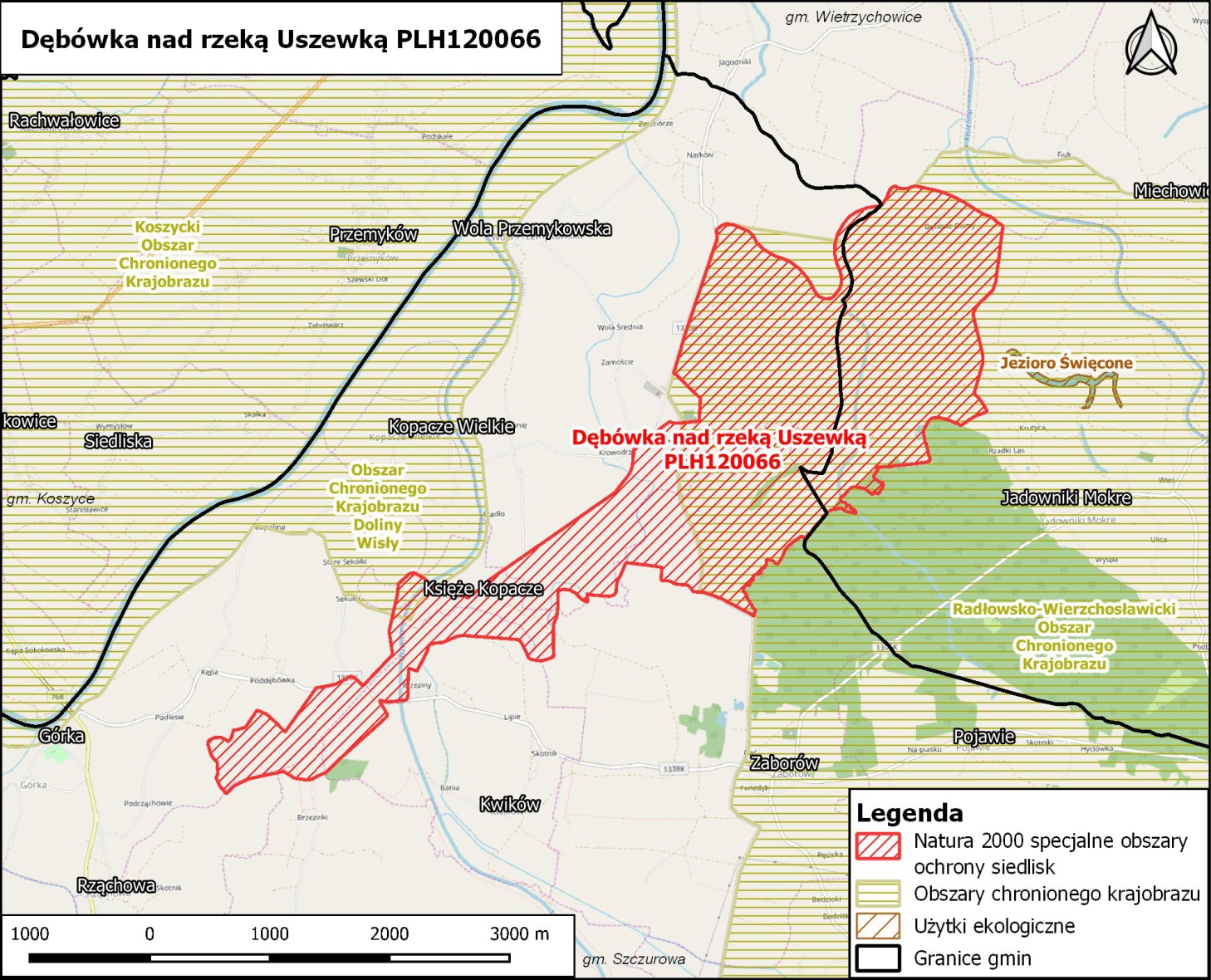 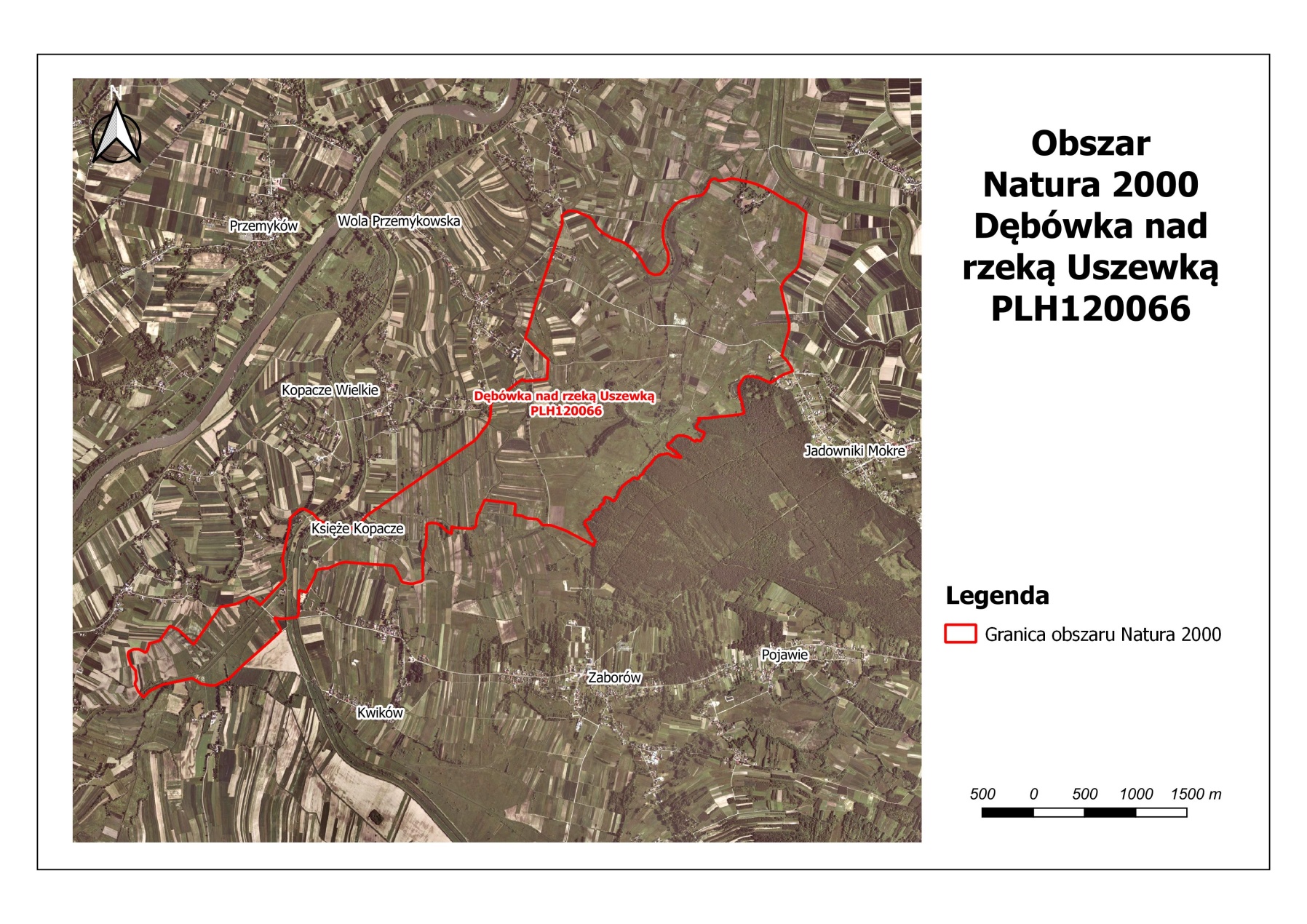 1.3.2 Opis granic obszaru Natura 2000 objętego Planem1.4. Opis założeń do sporządzenia Planu1.5. Przedmioty ochrony wg. obowiązującego SDF (stan na luty 2017)1.5.1 Siedliska*Naukowa nazwa siedliska 1.5.2 Gatunki roślin1.5.3 Gatunki zwierząt (bez ptaków)1.5.4 Gatunki ptaków1.6. Kluczowe instytucje/grupy dla obszaru i zakres ich odpowiedzialności 1.7. Zespól Lokalnej Współpracy2. Etap II Opracowanie projektu Planu2.1. Ogólna charakterystyka obszaru2.2. Struktura własności i użytkowania gruntów.* Zgodnie z Corine Land Cover 2012 2.3. Zagospodarowanie terenu i działalność człowieka* Wg wytycznych do SDF 2012.11 stan na 2018 rok2.5. Istniejące plany/programy/projekty dotyczące zagospodarowania przestrzennego2.6. Informacja o przedmiotach ochrony objętych Planem wraz z zakresem prac terenowych – dane zweryfikowane2.6.1. Typy siedlisk przyrodniczychObjaśnienia:kolumna 4: A: doskonała; B: dobra; C: znacząca; D: nieznacząca;kolumna 5: procentowy udział powierzchni siedliska przyrodniczego w obszarze w zasobach siedliska na terenie kraju — A: 100 % ≥ p > 15 %; B: 15 % ≥ p > 2 %; C: 2 % ≥ p > 0 %;kolumna 6: stan zachowania: A: doskonały; B: dobry; C: średni lub zdegradowany;kolumna 7: A: doskonała; B: dobra; C: znacząca;kolumna 8: G – dane o wysokiej jakości; M – dane o przeciętnej jakości; P – dane o niskiej jakości; DD – brak danych6410 — zmiennowilgotne łąki trzęślicowe (Molinion) 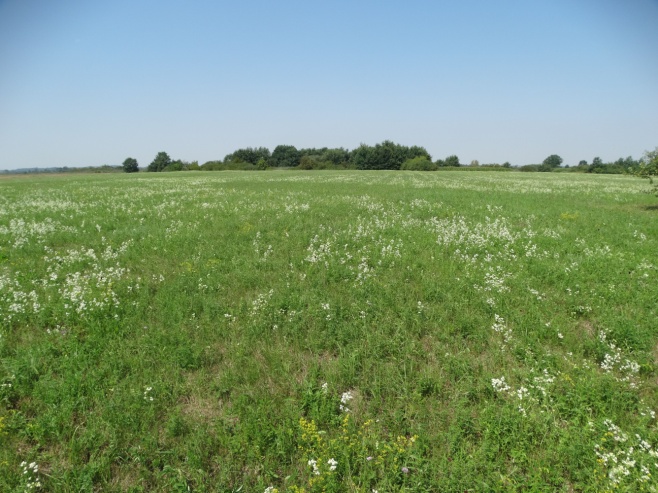 Zmiennowilgotne łąki trzęślicowe to bogate w gatunki, wilgotne lub okresowo suche łąki z udziałem trzęślicy modrej Molinia caerulea, rozwijające się na glebach organogenicznych i mineralnych, od silnie zakwaszonych do zasadowych i o zmiennym poziomie wody gruntowej. Łąki te są zróżnicowane florystyczne i należą do najcenniejszych półnaturalnych zbiorowisk Polski i Europy Środkowej, mających ważne znaczenie w zachowaniu bioróżnorodności. Siedlisko to ma półnaturalny charakter i rozwinęło się wtórnie w miejscach wyciętych przez człowieka lasów. Jego powstanie i utrzymanie związane jest ze specyficznym typem gospodarki, polegającej na późnym koszeniu raz do roku lub rzadziej. Taki sposób gospodarki, przy jednoczesnym braku lub jedynie sporadycznym nawożeniu, wpłynął na wykształcenie swoistego rytmu sezonowego tych łąk, a ich bogactwo gatunkowe wynika prawdopodobnie z przejściowego charakteru roślinności, którą poprzez sporadyczne koszenie utrzymywano w pewnym etapie sukcesji. Płat zmiennowilgotnej łąki trzęślicowej    Fot. P.N.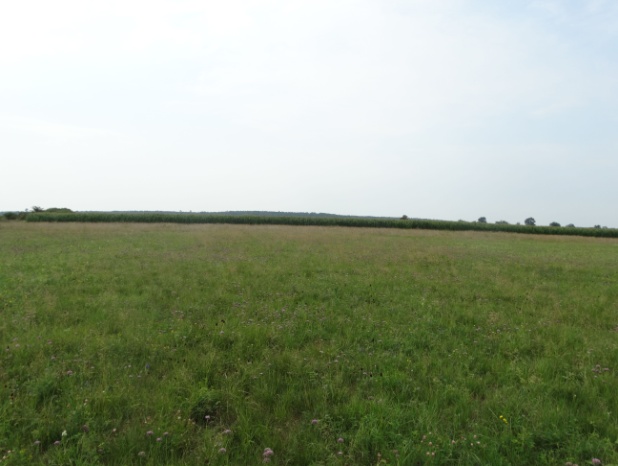 Siedlisko 6410 jest jedną z najbardziej zróżnicowanych półnaturalnych formacji łąkowych powstałych na skutek ekstensywnej gospodarki człowieka. Łąki te wyróżniają się wielogatunkową strukturą i swoistą fenologią rozwoju, a ich amplituda ekologiczna jest bardzo szeroka. Powstają zarówno na podłożach zasobnych, jak i mezotroficznych oraz oligotroficznych, wilgotnych i świeżych. Specyficzną cechą siedliska jest zmienny poziom wody gruntowej w ciągu roku (na początku okresu wegetacyjnego jest bardzo wysoki i łąki mogą być zalane, a w lecie opada nisko, często poza system korzeniowy wielu roślin), stanowiący zasadniczy element różnicujący i decydujący o wykształceniu się swoistej roślinności. Fizjonomicznie łąki trzęślicowe odznaczają się stałym udziałem trzęślicy modrej Molinia caerulea, która ma jednak małą wartość diagnostyczną. Najwierniejsze i zarazem najlepsze gatunki reprezentatywne dla tego typu biotopu to: kosaciec syberyjski Iris sibirica, goryczka wąskolistna Gentiana pneumonanthe, mieczyk dachówkowaty Gladiolus imbricatus, goździk pyszny Dianthus superbus, nasięźrzał pospolity Ophioglossum vulgatum, przytulia północna Galium boreale, okrzyn łąkowy Laserpitium prutenicum, czarcikęs łąkowy Succisa pratensis, sierpik barwierski Serratula tinctoria, oman wierzbolistny Inula salicina, bukwica zwyczajna Betonica officinalis, olszewnik kminkolistny Selinum carvifolia i koniopłoch łąkowy Silaum silaus.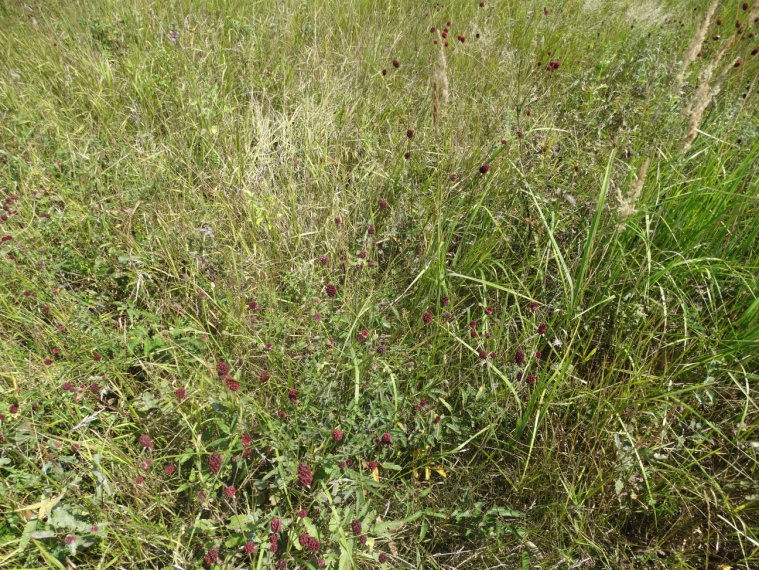 Ogólny stan zachowania siedliska w krajowej sieci Natura 2000: U1Stan siedliska w obszarze: U1 Zagrożenia: najpoważniejszymi zagrożeniami są: zmiana sposobu uprawy (zakładanie upraw np. kukurydzy), zaniechanie lub brak koszenia, obce gatunki inwazyjne (nawłoć kanadyjska i późna), rodzime gatunki zwierząt (działalność bobrów).  Krwiściąg lekarski                                               Fot. P.N.Reprezentatywność siedliska przyrodniczego w obszarze oceniono na B (dobrą). Ocenę nadano biorąc pod uwagę dużą reprezentację gatunków charakterystycznych dla siedliska w sensie fitosocjologicznym oraz wysoką zgodność z definicją z „Interpretation manual… (2013) jedynie w niewielkim odsetku powierzchni zajętej przez siedlisko w obszarze. Dominują tu płaty, w których udział gatunków charakterystycznych jest obniżony, bądź znikomy. Zasoby siedliska przyrodniczego 6410 w obszarach Natura 2000 w Polsce wynoszą 3040 ha co oznacza, że w obszarze Natura 2000 Dębówka nad rzeka Uszewką PLH120066 znajduje się około 8,88%  zasobów krajowych chronionych w sieci Natura 2000 (269,98 ha, stąd ocena kryterium względnej powierzchni: B). Rzeczywisty odsetek udziału powierzchni siedliska chronionego w obszarze Natura 2000 Dębówka nad rzeka Uszewką PLH120066 w odniesieniu do zasobów krajowych może być co najmniej kilkukrotnie, jeśli nie kilkunastokrotnie mniejszy (aktualnie brak nawet szacunkowych danych co do wielkości zasobów krajowych siedliska). Stopień zachowania struktury siedliska przyrodniczego określono na II – dobrze zachowana (większość łąk tego typu na skutek zbyt intensywnego użytkowania charakteryzuje się niewielkim udziałem gatunków charakterystycznych i jednocześnie zwiększonym udziałem rodzimych ekspansywnych gatunków, jednak pozostałe wskaźniki stanu zachowania zazwyczaj osiągają wysokie oceny), stopień zachowania funkcji określono na II – dobre perspektywy, w związku z czym nadano ocenę stanu zachowania B (dobre perspektywy). Biorąc pod uwagę dobrą reprezentatywność (B) dobry stan zachowania siedliska (B) oraz znaczący udział w zasobach krajowych siedliska (kryterium względnej powierzchni - ocena B), ocena ogólna znaczenia obszaru dla ochrony siedliska przyrodniczego w Polsce została określona jako dobra (B).6440 — łąki selernicowe (Cnidion dubii)Siedlisko 6440 obejmuje ekstensywnie użytkowane łąki niżowe, będące pod wpływem okresowych zalewów lub wyraźnie zmiennych warunków wilgotnościowych. Można je spotkać na niewielkich śródleśnych lub śródpolnych łąkach. W ich składzie zaznacza się większy lub mniejszy udział gatunków łąkowych, typowych dla miejsc okresowo zalewanych, o zmiennej wilgotności. W płatach najczęściej notuje się liczny udział selernicy żyłkowanej Cnidium dubium lub czosnku kątowaty Allium angulosum. Zwykle płaty łąk selernicowych występują między łąkami trzęślicowymi lub świeżymi a turzycowiskami. Łąki selernicowe są przeważnie małopowierzchniowe.   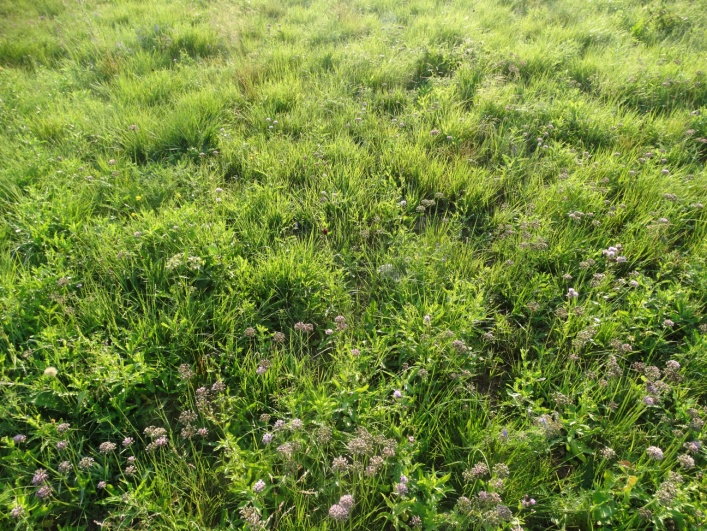 Ogólny stan zachowania siedliska w krajowej sieci Natura 2000: U1Stan siedliska w obszarze: U2 Zagrożenia: najpoważniejszymi zagrożeniami potencjalnymi są: zmiana sposobu uprawy, zaniechanie lub brak koszenia, obce gatunki inwazyjne (nawłoć kanadyjska), rodzime gatunki zwierząt (działalność bobrów). Płat łąki selernicowej                                           Fot. P.N.  Reprezentatywność siedliska przyrodniczego w obszarze oceniono na B (dobrą). Ocenę nadano biorąc pod uwagę dużą reprezentację gatunków charakterystycznych dla siedliska w sensie fitosocjologicznym oraz wysoką zgodność z definicją z „Interpretation manual… (2013) jedynie w niewielkim odsetku powierzchni zajętej przez siedlisko w obszarze.  Dominują tu płaty, w których udział gatunków charakterystycznych jest obniżony (najczęściej jeden gatunek z grupy charakterystycznych — zazwyczaj jest to licznie występujący czosnek kątowaty Allium angulosum). Zasoby siedliska przyrodniczego 6440 w Polsce wynoszą około 1640 ha co oznacza, że w obszarze Natura 2000 Dębówka nad rzeka Uszewką PLH120066 znajduje się około 0,20%  zasobów krajowych chronionych w sieci Natura 2000 (3,22 ha, stąd ocena kryterium względnej powierzchni: C). Stopień zachowania struktury siedliska przyrodniczego określono na II – dobrze zachowana (większość łąk tego typu na skutek zbyt intensywnego użytkowania charakteryzuje się znacznym udziałem gatunków charakterystycznych, ale niewielką ich reprezentacją (najbardziej stałym i jednocześnie licznie występującym gatunkiem jest czosnek katowaty Allium angulosum) a także zwiększonym udziałem rodzimych ekspansywnych gatunków — głównie śmiałka darniowego Deschampsia caespitosa, jednak pozostałe wskaźniki stanu zachowania zazwyczaj osiągają wysokie oceny), stopień zachowania funkcji określono na II – dobre perspektywy, w związku z czym nadano ocenę stanu zachowania B (dobre perspektywy). Biorąc pod uwagę dobrą reprezentatywność (B) dobry stan zachowania siedliska (B) oraz niewielki udział w zasobach krajowych siedliska (kryterium względnej powierzchni - ocena C), ocena ogólna znaczenia obszaru dla ochrony siedliska przyrodniczego w Polsce została określona jako dobra (B). 6510 — niżowe i górskie świeże łąki użytkowane ekstensywnie (Arrhenatherion elatioris)Reprezentatywność siedliska przyrodniczego w obszarze oceniono na D (nieznaczącą). Przeprowadzone badania terenowe wykazały, że w obszarze Natura 2000 Dębówka nad rzeką Uszewką PLH120066, charakteryzującym się dużym ujednoliceniem warunków edaficznych i geomorfologicznych, łąki reprezentowane są przede wszystkim przez różne postacie siedliska przyrodniczego 6410, w tym formy nawiązujące składem gatunkowym do łąk świeżych (6510). Na etapie weryfikacji istniejących dokumentów dotyczących obecności siedliska przyrodniczego w granicach obszaru — danych z monitoringu GIOŚ (Suder 2009 a, b, c, d), ustalono, że zidentyfikowane w 2009 roku jako siedlisko 6510 płaty roślinności łąkowej, reprezentują w rzeczywistości siedlisko przyrodnicze 6410, bądź są to płaty o składzie gatunkowym nawiązującym do łąk świeżych, na skutek ich porolnej genezy i intensywnego użytkowania. Nie stwierdzono typowych, reprezentatywnych płatów łąk świeżych. Siedlisko przyrodnicze nie jest w związku z powyższym (w szczególności ze względu na nieznaczącą reprezentatywność) przedmiotem ochrony w obszarze Natura 2000 Natura 2000 Dębówka nad rzeka Uszewką PLH120066.2.6.2.  Gatunki roślin i ich siedliska występujące na terenie obszaruW obszarze Natura 2000 Dębówka nad rzeką Uszewką PLH120066 nie stwierdzono stanowisk roślin należących do gatunków wymienionych w załączniku II Dyrektywy Rady 92/43/EWG z dnia 21 maja 1992 r. w sprawie ochrony siedlisk przyrodniczych oraz dzikiej fauny i flory.2.6.3. Gatunki zwierząt (bez ptaków) i ich siedliska występujące na terenie obszaruObjaśnienia:kolumna 7: localities — stanowiskakolumna 8: wielkość populacji gatunku i jej zagęszczenia w stosunku do populacji krajowej— A: 100% ≥ p > 15%; B: 15% ≥ p > 2%; C: 2% ≥ p > 0%; D: populacja nieistotnakolumna 9: stan zachowania: A: doskonały; B: dobry; C: średni lub zdegradowany;kolumna 10: A populacja (prawie) izolowana; B: populacja nieizolowana, ale występującą na peryferiach zasięgu gatunku; C: populacja nieizolowana w obrębie rozległego obszaru występowania1060 — Czerwończyk nieparek Lycaena dispar  Motyl z rodziny modraszkowatych, o rozpiętości skrzydeł 32-40 mm. Dymorfizm płciowy wyraźny. Samiec zwykle nieco mniejszy, o metalicznie złocistoczerwonych skrzydłach z czarnym obrzeżeniem i czarną cętką pośrodku przedniego skrzydła. Samica większych rozmiarów, o podstawowej barwie skrzydeł jak u samca, lecz większym udziale czarnej barwy, obejmującym znaczne przyciemnienie tylnych skrzydeł oraz szerokie obramowanie skrzydeł przednich posiadających dodatkowo dwie duże plamy nasadowe i rząd plam wierzchołkowych.  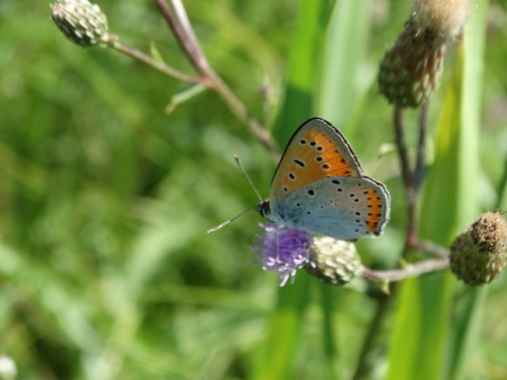 Czerwończyk nieparek jest największym w kraju przedstawicielem rodzaju Lycaena. Pojawia się zazwyczaj w jednym pokoleniu, tylko sporadycznie w dwóch. Motyle można zaobserwować na kwitnących roślinach w czerwcu i lipcu, a w przypadku dwóch generacji czasem jeszcze w sierpniu. Czerwończyk nieparek                Fot. P.N.Gąsienice żerują na różnych gatunkach szczawiów – Rumex, najczęściej na szczawiu lancetowatym Rumex hydrolapathum.Gatunek związany jest z wilgotnymi łąkami, torfowiskami niskimi, dolinami rzecznymi. Coraz częściej obserwowany w mniej wilgotnych środowiskach poddawanych antropopresji, w zbiorowiskach roślinności ruderalnej. Gatunek rozpowszechniony na terenie całej Polski, choć w górach i na pogórzu zdecydowanie rzadszy. W ostatnich latach liczebność osobników gatunku i jego stanowisk wykazuje tendencję wzrostową. W kraju objęty ochroną prawną, ponadto figuruje na Polskiej Czerwonej Liście z kategorią zagrożenia LC, na czerwonej liście IUCN, wymieniany w II załączniku Konwencji Berneńskiej oraz w II i IV załączniku Dyrektywy Habitatowej.Zasoby czerwończyka nieparka Lycaena dispar (1060) w obszarach NATURA 2000 w Polsce nie są znane. Gatunek występuje w 221 obszarach (z czego w 172 jest przedmiotem ochrony), ale dla większości z nich dane o wielkości populacji mają charakter szacunkowy i są nieporównywalne (stosuje się w poszczególnych obszarach ogólne klasy liczebności, w innych zagęszczenia, w jeszcze innych liczbę stanowisk) Ogólny stan zachowania siedliska w krajowej sieci Natura 2000: nie prowadzono monitoringu gatunku w ramach monitoringu przyrody Państwowego Monitoringu Środowiska, jak również nie opublikowano metodyki monitoringu gatunku.Stan populacji w obszarze: U1Zagrożenia: zmiana sposobu uprawy, zaniechanie/brak koszenia, obce gatunki inwazyjne (działalność bobrów).   6177 - Modraszek telejus Phengaris teleius Motyl o rozpiętości skrzydeł 34–38 mm. Wierzch skrzydeł samca jest błękitny z szeroką ciemną obwódką, na skrzydłach znajduje się rząd niewielkich czarnych kropek, natomiast w połowie skrzydeł występuje dodatkowa kropka lub krótka poprzeczna kreska. Natomiast skrzydła samicy są silnie przyciemnione, a błękitne tło jest widoczne w nasadowej części skrzydła. Jest to gatunek związany z wilgotnymi łąkami, torfowiskami niskimi. Preferuje ekstensywnie użytkowane i rozmieszczone mozaikowo wśród zarośli i bardziej suchych środowisk łąkowych i pastwisk. Obecność tego gatunku uzależniona jest od rośliny pokarmowej - krwiściąga lekarskiego, w kwiatach którego początkowo żyją gąsienice. Następnie gąsienice schodzą na ziemię  i są adoptowane przez odpowiedni gatunek mrówki, które przenoszą je do mrowiska, gdzie odbywa się ich dalszy rozwój, a gąsienice w tym okresie żywią się larwami swoich gospodarzy.Ogólny stan zachowania gatunku w sieci Natura 2000: U2Stan zachowania stanowisk i siedlisk gatunku w obszarze: gatunku nie odnalezionoZagrożenia: nie zdiagnozowano *Badania terenowe były prowadzone w tych samych okresach czasu co badania w obszarze „Dolina rzeki Gróbki” i a analogicznych siedliskach (łąki zbliżone bardzo składem gatunkowym) i zgodnie z tą samą metodyką badań. Pomimo tego gatunku nie udało się odnaleźć. Potencjalnymi przyczynami takiego stanu rzeczy mogą być: (1) powódź w 2010 na terenie gminy Szczurowa; (2) stosowanie chemii w rolnictwie (łąki graniczą z polami). W związku z tym wskazane jest monitorowanie terenu w celu potwierdzenia bądź wykluczenia trwałego zaniku gatunku z obszaru (można go poszukiwać wraz z monitoringiem nausithousa).6179 - Modraszek nausitous Phengaris nausithous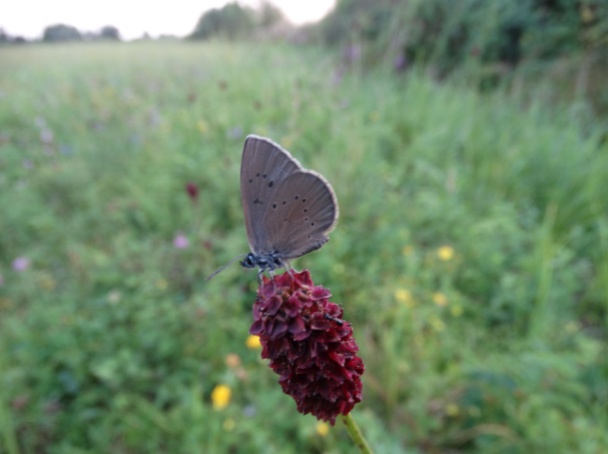 Motyl o rozpiętości skrzydeł 35–37 mm. Wierzch skrzydeł samca jest ciemnogranatowy z szeroką czarną obwódka i rzędem czarnych kropek oraz pojedynczą czarną kropka w połowie długości przedniego skrzydła. Natomiast skrzydła samicy są jednolicie ciemnobrunatne, bez rysunku. Spód skrzydeł u obu płci jest brunatny z pojedynczym rzędem czarnych kropek w jasnych obwódkach. Gatunek ten podobnie jak modraszek telejus związany jest z wilgotnymi łąkami, torfowiskami niskimi i torfowiskami węglanowymi, jednak preferuje tereny bardziej zakrzaczone i nie preferuje miejsc całkowicie odkrytych. Obecność tego gatunku podobnie jak modraszka telejusa uzależniona jest od rośliny pokarmowej - krwiściąga lekarskiego i odpowiedniego gatunku mrówki.Modraszek nausitous                  Fot. P.N.    Ogólny stan zachowania gatunku w sieci Natura 2000: U2Stan zachowania stanowisk i siedlisk gatunku w obszarze: U2 Zagrożenia: zmiana sposobu uprawy, zaniechanie/brak koszenia, obce gatunki inwazyjne, problematyczne gatunki rodzime (działalność bobrów).3. Stan ochrony przedmiotów ochrony objętych Planem3.1 Rzeczywisty stan ochrony 3.1.1. Siedlisko przyrodnicze 6410 zmiennowilgotne łąki trzęślicowe (Molinion)Stan ochrony siedliska przyrodniczego 6410 zmiennowilgotne łąki trzęślicowe (Molinion) na stanowisku W1Stan ochrony siedliska przyrodniczego 6410 zmiennowilgotne łąki trzęślicowe (Molinion) na stanowisku W2Stan ochrony siedliska przyrodniczego 6410 zmiennowilgotne łąki trzęślicowe (Molinion) na stanowisku W3Stan ochrony siedliska przyrodniczego 6410 zmiennowilgotne łąki trzęślicowe (Molinion) na stanowisku W4Stan ochrony siedliska przyrodniczego 6410 zmiennowilgotne łąki trzęślicowe (Molinion) na stanowisku W5Stan ochrony siedliska przyrodniczego 6410 zmiennowilgotne łąki trzęślicowe (Molinion) na stanowisku W6Stan ochrony siedliska przyrodniczego 6410 zmiennowilgotne łąki trzęślicowe (Molinion) na stanowisku W7Stan ochrony siedliska przyrodniczego 6410 zmiennowilgotne łąki trzęślicowe (Molinion) na stanowisku W8Stan ochrony siedliska przyrodniczego 6410 zmiennowilgotne łąki trzęślicowe (Molinion) na stanowisku W9Stan ochrony siedliska przyrodniczego 6410 zmiennowilgotne łąki trzęślicowe (Molinion) na stanowisku W10Stan ochrony siedliska przyrodniczego 6410 zmiennowilgotne łąki trzęślicowe (Molinion) na stanowisku W11Stan ochrony siedliska przyrodniczego 6410 zmiennowilgotne łąki trzęślicowe (Molinion) na stanowisku W12Stan ochrony siedliska przyrodniczego 6410 zmiennowilgotne łąki trzęślicowe (Molinion) na stanowisku W13Stan ochrony siedliska przyrodniczego 6410 zmiennowilgotne łąki trzęślicowe (Molinion) na stanowisku W14Stan ochrony siedliska przyrodniczego 6410 zmiennowilgotne łąki trzęślicowe (Molinion) na stanowisku W15Stan ochrony siedliska przyrodniczego 6410 zmiennowilgotne łąki trzęślicowe (Molinion) na stanowisku W16Stan ochrony siedliska przyrodniczego 6410 zmiennowilgotne łąki trzęślicowe (Molinion) na stanowisku W173.1.2. Siedlisko przyrodnicze 6440 — łąki selernicowe (Cnidion dubii)Stan ochrony siedliska przyrodniczego 6440 łąki selernicowe (Cnidion dubii) na stanowisku W1Stan ochrony siedliska przyrodniczego 6440 łąki selernicowe (Cnidion dubii) na stanowisku W2Stan ochrony siedliska przyrodniczego 6440 łąki selernicowe (Cnidion dubii) na stanowisku W3Stan ochrony siedliska przyrodniczego 6440 łąki selernicowe (Cnidion dubii) na stanowisku W43.1.3.Gatunki zwierzątStan ochrony czerwończyka nieparka Lycaena dispar (1060)Stan ochrony modraszka nausithousa Phengaris nausithous (6179) na stanowisku S1Stan ochrony modraszka telejusa Phengaris telejus (6177) nie był określany z uwagi na niestwierdzenie gatunku w obszarze w trakcie prowdzenia badań w 2018 roku.3.2 Referencyjny stan ochrony3.2.1 Siedlisko przyrodnicze 6410 zmiennowilgotne łąki trzęślicowe (Molinion)Referencyjny stan ochrony siedliska przyrodniczego 6410 zmiennowilgotne łąki trzęślicowe (Molinion) na stanowisku W1Referencyjny stan ochrony siedliska przyrodniczego 6410 zmiennowilgotne łąki trzęślicowe (Molinion) na stanowisku W2Referencyjny stan ochrony siedliska przyrodniczego 6410 zmiennowilgotne łąki trzęślicowe (Molinion) na stanowisku W3Referencyjny stan ochrony siedliska przyrodniczego 6410 zmiennowilgotne łąki trzęślicowe (Molinion) na stanowisku W4Referencyjny stan ochrony siedliska przyrodniczego 6410 zmiennowilgotne łąki trzęślicowe (Molinion) na stanowisku W5Referencyjny stan ochrony siedliska przyrodniczego 6410 zmiennowilgotne łąki trzęślicowe (Molinion) na stanowisku W6Referencyjny stan ochrony siedliska przyrodniczego 6410 zmiennowilgotne łąki trzęślicowe (Molinion) na stanowisku W7Referencyjny stan ochrony siedliska przyrodniczego 6410 zmiennowilgotne łąki trzęślicowe (Molinion) na stanowisku W8Referencyjny stan ochrony siedliska przyrodniczego 6410 zmiennowilgotne łąki trzęślicowe (Molinion) na stanowisku W9Referencyjny stan ochrony siedliska przyrodniczego 6410 zmiennowilgotne łąki trzęślicowe (Molinion) na stanowisku W10Referencyjny stan ochrony siedliska przyrodniczego 6410 zmiennowilgotne łąki trzęślicowe (Molinion) na stanowisku W11Referencyjny stan ochrony siedliska przyrodniczego 6410 zmiennowilgotne łąki trzęślicowe (Molinion) na stanowisku W12Referencyjny stan ochrony siedliska przyrodniczego 6410 zmiennowilgotne łąki trzęślicowe (Molinion) na stanowisku W13Referencyjny stan ochrony siedliska przyrodniczego 6410 zmiennowilgotne łąki trzęślicowe (Molinion) na stanowisku W14Referencyjny stan ochrony siedliska przyrodniczego 6410 zmiennowilgotne łąki trzęślicowe (Molinion) na stanowisku W15Referencyjny stan ochrony siedliska przyrodniczego 6410 zmiennowilgotne łąki trzęślicowe (Molinion) na stanowisku W16Referencyjny stan ochrony siedliska przyrodniczego 6410 zmiennowilgotne łąki trzęślicowe (Molinion) na stanowisku W173.2.2 Siedlisko przyrodnicze 6440 łąki selernicowe (Cnidion dubii)Referencyjny stan ochrony siedliska przyrodniczego 6440 łąki selernicowe (Cnidion dubii) na stanowisku W1Referencyjny stan ochrony siedliska przyrodniczego 6440 łąki selernicowe (Cnidion dubii) na stanowisku W2Stan ochrony siedliska przyrodniczego 6440 łąki selernicowe (Cnidion dubii) na stanowisku W3Stan ochrony siedliska przyrodniczego 6440 łąki selernicowe (Cnidion dubii) na stanowisku W43.2.3. Czerwończyk nieparek Lycaena dispar (1060)Referencyjny stan ochrony czerwończyka nieparka Lycaena dispar (1060)3.2.4 Modraszek nausithous Phengaris nausithous (6179)Referencyjny stan ochrony modraszka nausithousa Phengaris nausithous (6179) na stanowisku S14. Analiza  zagrożeń5. Cele działań ochronnych6. Ustalenie działań ochronnychWskazania do dokumentów planistycznychPrzesłanki sporządzenia planu ochronyW przypadku obszaru objętego ekspertyzą nie zachodzą przesłanki wskazujące na konieczność sporządzania dwudziestoletniego planu ochrony dla całego lub części obszaru. W szczególności na potrzeby zarządzania obszarem nie ma potrzeby:a) przeprowadzania inwentaryzacji przyrodniczej, lub dodatkowych badań przedmiotów ochrony,b) planowania działań ochronnych, których realizacja wymagałaby perspektywy przekraczającej 10 lat.c) konieczności unormowania zagadnień wchodzących w zakres planu ochrony, a nie mieszczących się w zakresie planu zadań ochronnych,d) konieczności zmiany granic obszaru.9. Projekt weryfikacji SDF obszaru i jego granic
9.1 Projekt zmiany SDF*Wniosek o wprowadzenie zmian w SDF dla obszaru natura 2000 został rozpatrzony pozytywnie (DZP-WO.630.7.5.2020.LB z dnia 13.07.2020 r.), a aktualizacja dokumentu nastąpiła automatycznie. Zatwierdzenie zmian „in minus” nastąpi po akceptacji zmiany przez Komisję Europejską.   9.2 Projekt zmiany granicy obszaruW trakcie prac nad dokumentacją nie pojawiły się przesłanki wskazujące na konieczność zmian w granicach obszaru. Obszar stanowi aktualnie enklawę roślinności półnaturalnej otoczoną intensywnie użytkowanymi terenami rolniczymi i zabudową.10. Opis procesu komunikacji z różnymi grupami interesu.11. Zestawienie uwag i wniosków12. LiteraturaBuszko J. 2004: Maculinea nausithous (Bergsträsser, 1779). Modraszek nausitous. W: Adamski P. Bartel R., Bereszyński A. Kepel A., Witkowski Z. (red.) Gatunki zwierząt (z wyjątkiem ptaków). Poradniki ochrony siedlisk i gatunków Natura 2000 – podręcznik metodyczny. Tom 6. Ministerstwo Środowiska. Warszawa. 57-58.Buszko J. 2004: Maculinea teleius (Bergsträsser, 1779). Modraszek telejus. W: Adamski P. Bartel R., Bereszyński A. Kepel A., Witkowski Z. (red.). Gatunki zwierząt (z wyjątkiem ptaków). Poradniki ochrony siedlisk i gatunków Natura 2000 – podręcznik metodyczny. T. 6. Ministerstwo Środowiska. Warszawa. 59-60.Kącki Z., Załuski T 2004. Zmiennowilgotne łąki trzęślicowe (Molinion). W: Herbich J. (red.). Murawy, łąki, ziołorośla, wrzosowiska, zarośla. Poradniki ochrony siedlisk i gatunków Natura 2000 – podręcznik metodyczny. Ministerstwo Środowiska. Warszawa. T. 3. 159-170.Kadej M., Malicki M., Malkiewicz A., Smolis A., Suchan T., Tarnawski D. 2014: Trwałe zachowanie zagrożonych siedlisk łąkowych i ich motyli w sieci Natura 2000 w południowo-zachodniej Polsce. Stowarzyszenie Ekologiczne EKO-UNIA. Wrocław. ss. 96Kondracki J. 2002: Geografia regionalna Polski. Wyd. 3, uzup. Wyd. Naukowe PWN. Warszawa. ss. 440Korzeniak J. 2012: Ekstensywnie użytkowane łąki świeże (Arrhenatherion). W: Mróz W. (red.). Monitoring siedlisk przyrodniczych. Przewodnik metodyczny. Część III. GIOŚ. Warszawa. 79-94.Kucharski L., Perzanowska J. 2004. Niżowe i górskie świeże łąki użytkowane ekstensywnie (Arrhenatherion elatioris). W: Herbich J. (red.). Murawy, łąki, ziołorośla, wrzosowiska, zarośla. Poradniki ochrony siedlisk i gatunków Natura 2000 – podręcznik metodyczny. Ministerstwo Środowiska. Warszawa. T. 3. 192-211.Kuczera M., Zieliński K. 2013: Mapa litogenetyczna Polski. 1:50 000. Ark. 976 - Borzęcin (M-34-66-C). PIG-PIB. Ministerstwo Środowiska. WarszawaMichalska-Hejduk D., Kopeć D. 2012. Zmiennowilgotne łąki trzęślicowe (Molinion). W: Mróz W. (red.). Monitoring siedlisk przyrodniczych. Przewodnik metodyczny. Część III. GIOŚ. Warszawa. 40-52.MIIB, 2018. Małopolska Infrastruktura Informacji Przestrzennej. Nowicki P., Vrabec V. 2011: Evidence for positive density-dependent emigration in butterfly metapopulations. Oecologia 167(3): 657–665.Przybyłowicz Ł. 2014: Raport dla siedliska na stanowisku Dębówka nad rzeką Uszewką. Czerwończyk nieparek Lycaena dispar (1060). Dane z monitoringu siedlisk przyrodniczych GIOŚRadzki P., Łopusiński L., Widz D.  1992: Objaśnienia do Szczegółowej Mapy Geologicznej Polski. 1: 50 000. Arkusz Borzęcin (976). Państwowy Instytut Geologiczny. Warszawa. ss. 92Radzki P., Łopusiński L., Widz D.  1989: Szczegółowa Mapa Geologiczna Polski. 1: 50 000. Ark. 976 Borzęcin. Państwowy Instytut Geologiczny. WarszawaReport under the Article 17 of the Habitats Directive Period 2007-2012. 6410 Molinia meadows on calcareous, peaty or clavey-siltladen soils (Molinion caeruleae). European Environment Agency. European Topic Centre on Biological Diversity. ss. 9Report under the Article 17 of the Habitats Directive Period 2007-2012. 6440 Alluvial meadows of river valleys of the Cnidion dubii. European Environment Agency. European Topic Centre on Biological Diversity. ss. 8Report under the Article 17 of the Habitats Directive Period 2007-2012. Lycaena dispar. European Environment Agency. European Topic Centre on Biological Diversity. ss. 8Report under the Article 17 of the Habitats Directive Period 2007-2012. Maculinea nausithous. European Environment Agency. European Topic Centre on Biological Diversity. ss. 8Sielezniew M. 2012: Modraszek nausitous Phengaris (Maculinea) nausithous (Bergsträsser, 1779). W: Makomaska-Juchiewicz M., Baran P. (red.). Monitoring gatunków zwierząt. Przewodnik metodyczny. Część II. GIOŚ. Warszawa. 178-198Sielezniew M. 2012: Modraszek telejus Phengaris (Maculinea) teleius (Bergsträsser, 1779). W: Makomaska-Juchiewicz M., Baran P. (red.). Monitoring gatunków zwierząt. Przewodnik metodyczny. Część II. GIOŚ. Warszawa. 199-218Suder D. 2009a:. Raport dla siedliska na stanowisku Dębówka 1. Siedlisko przyrodnicze — 6510 Niżowe i górskie świeże łąki użytkowane ekstensywnie (Arrhenatherion elatioris). Dane z monitoringu siedlisk przyrodniczych GIOŚ.Suder D. 2009b: Raport dla siedliska na stanowisku Dębówka 2. Siedlisko przyrodnicze — 6510 Niżowe i górskie świeże łąki użytkowane ekstensywnie (Arrhenatherion elatioris). Dane z monitoringu siedlisk przyrodniczych GIOŚ. Suder D. 2009c: Raport dla siedliska na stanowisku Dębówka 3. Siedlisko przyrodnicze — 6510 Niżowe i górskie świeże łąki użytkowane ekstensywnie (Arrhenatherion elatioris). Dane z monitoringu siedlisk przyrodniczych GIOŚ. Suder D. 2009d: Raport dla siedliska na stanowisku Dębówka 4. Siedlisko przyrodnicze — 6510 Niżowe i górskie świeże łąki użytkowane ekstensywnie (Arrhenatherion elatioris). Dane z monitoringu siedlisk przyrodniczych GIOŚ.Trzebiatowski T., 2012: Mapa litogenetyczna Polski. 1:50 000. Ark. 949 - Bejsce (M-34-66-A). PIG-PIB., Ministerstwo Środowiska. WarszawaWalczkowski A. 1978: Szczegółowa Mapa Geologiczna Polski. 1: 50 000. Ark. 949 Bejsce. Wydawnictwa Geologiczne.Walczkowski A. 1979: Objaśnienia do Szczegółowej Mapy Geologicznej Polski. 1: 50 000. Arkusz Bejsce (949). Instytut Geologiczny. ss. 48Uchwała nr XII/142/19 Sejmiku Województwa Małopolskiego z dnia 26 sierpnia 2019 r. w sprawie Obszaru Chronionego Krajobrazu Doliny Wisły (Dz. Urz. Województwa Małopolskiego z 2019 r, poz. 6538).Uchwała Nr XLVI/713/18 Sejmiku Województwa Małopolskiego z dnia 26 lutego 2018 r. w sprawie Radłowsko-Wierzchosławickiego Obszaru Chronionego Krajobrazu (Dz. Urz. Województwa Małopolskiego z 2018 r, poz. 1703 ze zm.)Załuski T. 1995: Łąki selernicowe (związek Cnidion dubii Bal.-Tu. 1966) w Polsce. Monographiae Botanicae 77: 1-142Załuski T. 2012. Łąki selernicowe (Cnidion dubii). W: Mróz W. (red.). Monitoring siedlisk przyrodniczych. Przewodnik metodyczny. Część III. GIOŚ. Warszawa. 64-78.Załuski T., Kącki Z. 2004: Łąki selernicowe (Cnidion dubii). W: Herbich J. (red.). Murawy, łąki, ziołorośla, wrzosowiska, zarośla. Poradniki ochrony siedlisk i gatunków Natura 2000 – podręcznik metodyczny. Ministerstwo Środowiska, Warszawa. T. 3. 25–2913. Minimalne wymagania techniczne przekazywanych materiałów przestrzennychWyniki inwentaryzacji przyrodniczych, a także wszelkie inne dane o charakterze przestrzennym będące wynikiem prac nad Planem Zadań Ochrony dla obszaru Natura 2000, należy załączyć do dokumentacji w formie cyfrowych warstw wektorowych używanych w systemach informacji przestrzennej (GIS) oraz cyfrowych map tematycznych (mapy przedmiotów ochrony w postaci naniesionych poligonów np. zasięg siedlisk przyrodniczych i zasięg siedlisk gatunków np. siedlisk żerowiskowych gatunków ptaków, oraz punktów; mapy lokalizacji działań (np. koszenia, lokalizacje zastawek itd.). Wymagane jest aby powierzchnie siedlisk, podane w pkt. 2.6, pkt 2.6.1 oraz pkt 10, były zgodne z powierzchnią matematyczną, obliczoną na podstawie załączonych danych przestrzennych.Warstwy wektorowe mają spełniać wymagania:Sporządzone zgodnie z aktualnymi wersjami „Standardu Danych GIS w ochronie przyrody” autorstwa Macieja Łochyńskiego i Marcina Guzika– aktualna wersja ww. opracowania dostępna jest na stronie internetowej GDOŚUkład współrzędnych "PUWG 1992" (EPSG: 2180)Format pliku, w którym wykonawca przekaże zleceniodawcy dane, to obligatoryjnie ESRI shapefile (*.shp).Dla działań ochronnych powiązanych z stanowiskami punktowymi przedmiotów ochrony oraz planowanych działań ochronnych niepokrywających się w 100% z poligonami siedlisk wymagana jest poligonowa warstwa z ww. działaniamiObiekty w ramach jednej warstwy nie powinny się zawierać nałożeń, za wyjątkiem sytuacji w których jest to merytorycznie uzasadnioneZaleca się utworzenie warstwy danych przestrzennych zwierającej informację nt. punktów monitoringowych dla wszystkich przedmiotów ochrony w danym obszarze, w celu ułatwienia późniejszych działań związanych z monitoringiem W tabeli atrybutów zapisane zostaną kod monitorowanego przedmiotu ochrony oraz opis sposobu monitoringu np. dla ptaków środek transektu o długości x m, dla ryb środek x-metrowego odcinka rzeki, dla muraw monitoring płatu siedliska.Informacje przestrzenne mają posiadać tzw. metadane zgodne z dyrektywą INSPIRE http://www.inspire-geoportal.eu/InspireEditor/. 
Do metadanych należą informacje m.in. o źródle danych, aktualności, właścicielu, organie referencyjnym itp. Cyfrowe mapy tematyczne przedstawiające wyniki inwentaryzacji powinny być sporządzone w oparciu o mapy państwowego zasobu geodezyjnego i kartograficznego. Podkład rastrowy ma spełniać wymagania:Skala 1:10 000Kolor (RGB 24bit)Skalibrowany do układu współrzędnych PL 1992 i zapisany w pliku TIFF niosącym informacje o georeferencji, tzw. GeoTIFFWydruki cyfrowych map tematycznych mają spełniać wymagania:Format co najmniej A3Opatrzone znakami graficznymi i logotypami zgodnie z wymaganiami POIŚRozdzielczość wydruku nie mniejsza niż 300dpiSkany map, o których mowa między innymi w punkcie 2.5., należy wykonać w rozdzielczości nie niższej niż 300 dpi.Nazwa obszaruDębówka nad rzeką UszewkąKod obszaruPLH120066Opis granic obszaruZałącznik nr 1 SDFZałącznik nr 2 Położeniewojewództwo małopolskie: — powiat brzeski: gmina Szczurowa (580,80 ha — 68,79% powierzchni obszaru)— powiat tarnowski: gmina Wietrzychowice (263,48 ha — 31,21% powierzchni obszaru)Powierzchnia obszaru (w ha)844,28Status prawnyObszar mający znaczenie dla WspólnotyPodstawa: obszar zaakceptowany po raz pierwszy jako OZW w Decyzji Komisji z dnia 10 stycznia 2011 r. przyjmująca na mocy dyrektywy Rady 92/43/EWG czwarty zaktualizowany wykaz terenów mających znaczenie dla Wspólnoty składających się na kontynentalny region biogeograficzny (notyfikowana jako dokument nr C(2010) 9669) (2011/64/UE) (Dz. U.UE L z dnia 8 lutego 2011 r.); ostatnia aktualizacja: Decyzja Komisji z dnia 28 listopada 2019 r. przyjmująca na mocy dyrektywy Rady 92/43/EWG trzynasty zaktualizowany wykaz terenów mających znaczenie dla Wspólnoty składających się na kontynentalny region biogeograficzny (notyfikowana jako dokument nr C(2019) 8586) (Dz.U.UE L z dnia 31 stycznia 2020 r.).Termin przystąpienia do sporządzenia Planu09 - 10 – 2018 Termin zatwierdzenia Planu*Data zostanie uzupełniona po ustanowieniu zarządzenia.Wykonawca projektu PlanuMariola Matuszek Nejfeld, ul. Batorego 27, 34-300 Żywiec,e-mail: mariolanejfeld@onet.pl, pawelnejfeld@interia.pl tel.: +48530355446, +48604968957Zespół autorski:Paweł Nejfeld (P. N.)Mariola Matuszek-NejfeldGrzegorz JarosiewiczPlanista Regionalny / Osoba odpowiedzialna w RDOŚPlanista regionalny: Monika Białowąs e-mail: monika.bialowas.krakow@rdos.gov.pl tel. +48126198146 Koordynator PZO: Dagmara Klimczak e-mail dagmara.klimczak.krakow@rdos.gov.pl tel. +48 146963312Sprawujący nadzórRegionalna Dyrekcja Ochrony Środowiska w Krakowieul. Mogilska 25, 31-542 KrakówL.p.Nazwa krajowej formy ochrony przyrody  lub nadleśnictwa, pokrywającej/go się z obszarem, która/e może powodować wyłączenie części terenu ze sporządzania PlanuDokument planistycznyUzasadnienie wyłączenia części terenu ze sporządzania PZOPowierzchnia krajowej formy ochrony przyrody lub nadleśnictwa pokrywająca się z obszarem [ha]1Radłowsko – Wierzchosławicki Obszar Chronionego KrajobrazubrakNie zachodzą przesłanki zawarte w art. 28 ust. 11 ustawy o ochronie przyrody.brak2Obszar Chronionego Krajobrazu Doliny WisłybrakNie zachodzą przesłanki zawarte w art. 28 ust. 11 ustawy o ochronie przyrody.brakZałącznik nr 1Obszar Natura 2000 Dębówka nad rzeką Uszewką PLH120066 został zatwierdzony jako obszar mający znaczenie dla Wspólnoty Decyzja Komisji z dnia 10 stycznia 2011 r. przyjmująca na mocy dyrektywy Rady 92/43/EWG czwarty zaktualizowany wykaz terenów mających znaczenie dla Wspólnoty składających się na kontynentalny region biogeograficzny (notyfikowana jako dokument nr C(2010) 9669) (2011/64/UE) (Dz. U.UE L z dnia 8 lutego 2011 r.); ostatnia aktualizacja: Decyzja Komisji z dnia 14 grudnia 2018 r. przyjmująca na mocy dyrektywy Rady 92/43/EWG dwunasty zaktualizowany wykaz terenów mających znaczenie dla Wspólnoty składających się na kontynentalny region biogeograficzny (notyfikowana jako dokument nr C(2018) 8528) (Dz. U.UE L z dnia 9 stycznia 2019 r.).Powierzchnia obszaru wynosi 844,28 ha.Obszar leży w województwie małopolskim: — powiat brzeski: gmina Szczurowa (580,80ha — 68,79% powierzchni obszaru)— powiat tarnowski: gmina Wietrzychowice (263,48 ha — 31,21% powierzchni obszaru)Przedmiotami ochrony w obszarze są gatunki motyli: modraszek telejus Maculinea teleius (6177), modraszek nausitous M. nausithous (6179) oraz siedlisko: niżowe i górskie świeże łąki użytkowane ekstensywnie Arrhenatherion elatioris(6510). Pierwotna lista przedmiotów ochrony zgodna z SDF może ulec zmianie w trakcie prac nad planem. Projekt planu zadań ochronnych (PZO) będzie wykonywany na podstawie następujących aktów prawnych: - art. 28 ustawy z dnia 16 kwietnia 2004 r. o ochronie przyrody (t. j. Dz. U. z 2018 r. poz. 1614 ze zm.) - rozporządzenia Ministra Środowiska z 17 lutego 2010 r. w sprawie sporządzania projektu planu zadań ochronnych dla obszaru Natura 2000 (Dz. U. z 2010 r. Nr 34, poz. 186, z 2012 r. poz. 506, oraz z 2017 r. poz. 2310). - ustawy z dnia 3 października 2008 r. o udostępnianiu informacji o środowisku i jego ochronie, udziale społeczeństwa w ochronie środowiska oraz o ocenach oddziaływania na środowisko (t.j. Dz. U. z 2018 r. poz. 2081 ze zm.).Plan zadań ochronnych dla obszaru Natura 2000 ustanowiony będzie w drodze aktu prawa miejscowego w formie zarządzenia Regionalnego Dyrektora Ochrony Środowiska w Krakowie, w celu utrzymania i przywrócenia do właściwego stanu ochrony siedlisk przyrodniczych oraz gatunków roślin, dla których ochrony wyznaczono obszar Natura 2000. Plan zadań ochronnych zawiera następujące elementy: określenie stanu zachowania siedlisk przyrodniczych oraz gatunków, dla których ochrony wyznaczono obszar Natura 2000; identyfikację istniejących i potencjalnych zagrożeń dla zachowania właściwego stanu ochrony siedlisk przyrodniczych oraz gatunków; ustalenie działań ochronnych ze wskazaniem podmiotów odpowiedzialnych za ich wykonanie i obszarów ich wdrażania; ustalenie koniecznych zmian w istniejących dokumentach planistycznych.Dokumentacja projektu planu zadań ochronnych będzie powstawała etapowo. Za pomocą BIP oraz w formie wydruków plan będzie udostępniany wszystkim zainteresowanym. Podczas realizacji PZO przewidziane jest przeprowadzanie warsztatów konsultacyjnych z udziałem osób prywatnych i instytucji zainteresowanych projektem planu zadań ochronnych. W spotkaniach będzie brał udział Zespołu Lokalnej Współpracy, jednak spotkanie te będą miały charakter otwarty. Za pomocą publicznie dostępnych kanałów teleinformatycznych będzie można zapoznawać się z bieżącym stanem prac nad projektem PZO i zgłaszać uwagi i wnioski podczas całego procesu planistycznego.Zakres prac koniecznych dla sporządzania projektu planu zadań ochronnych dla obszaru obejmuje:opisanie granic obszaru w formie wektorowej warstwy informacyjnej; zgromadzenie, zweryfikowanie i uzupełnienie informacji o obszarze i przedmiotach ochrony, istotnych dla ich ochrony;ocenę stanu ochrony przedmiotów ochrony;identyfikację istniejących i potencjalnych zagrożeń;ustalenie celów działań ochronnych; ustalenie działań ochronnych wynikających z ustalonych celów działań ochronnych;ustalenie koniecznych zmian obowiązujących studiów uwarunkowań i kierunków zagospodarowania przestrzennego gmin i miejscowych planów zagospodarowania przestrzennego; ocenę potrzeby sporządzenia planu ochrony dla części lub całości obszaru oraz terminu jego sporządzenia;sporządzenie dokumentacji projektu planu zadań ochronnych w formie elektronicznej, opracowanej w formie opisu tekstowego, zestawień tabelarycznych, przedstawień graficznych, map, baz danych, w tym cyfrowych warstw informacyjnych.Skutki ustanowionego PZO dla obszaru Natura 2000 to między innymi:określenie zakresu rzeczowego i kosztów działań niezbędnych dla ochrony obszaru wraz z ich harmonogramem, umożliwiającym występowanie o środki na ich wykonanie;ustanowienie formalnych podstaw występowania o środki na wykonanie niezbędnych prac;podsumowanie wiedzy o obszarze i przedmiotach ochrony, służącej do późniejszego śledzenia zmian oraz określenie w jakim zakresie wymaga uzupełnienia;ustalenie systemu monitorowania stanu przedmiotów ochrony, w tym skutków prowadzonych działań ochronnych;ułatwienie kwalifikowania przedsięwzięć/działań pod kątem możliwości wywierania negatywnego wpływu na obszar, z zastrzeżeniem, że  przedsięwzięcie/działania nie ujęte w planie jako zagrożenia należy traktować jako mogące potencjalnie znacząco negatywnie oddziaływać na obszar;określenie „założeń ochrony obszaru” i celów planu zadań ochronnych jako „punktu odniesienia” dla ocen oddziaływania przedsięwzięć/działań na obszar Natura 2000 oraz dla strategicznych ocen oddziaływania innych planów;wskazanie ryzykownych/niewłaściwych zapisów w istniejących studiach i planach z punktu widzenia ochrony obszaru (nie pociąga to za sobą obowiązku zmiany planu/studium przez gminę, ale jest informacją, że realizacja takich zapisów studiów lub planów może napotkać na problemy w procedurze ocenowej);jest podstawą do zastosowania w razie potrzeby art. 37 ust. 2 ustawy o ochronie przyrody („jeżeli działania na obszarze Natura 2000 zostały podjęte niezgodnie z ustaleniami planu zadań ochronnych lub planu ochrony, regionalny dyrektor ochrony środowiska (…) nakazuje ich natychmiastowe wstrzymanie i podjęcie w wyznaczonym terminie niezbędnych czynności w celu przywrócenia poprzedniego stanu danego obszaru, jego części lub chronionych na nim gatunków”); uregulowanie zasad wdrażania programów rolnośrodowiskowych, które muszą być zgodne z zapisami PZO;opisanie nowo znalezionych gatunków lub siedlisk, które powinny być przedmiotami ochrony w obszarze (umożliwia to m.in. stosowanie wobec nich art. 6(4) Dyrektywy siedliskowej); określenie konieczności sporządzenia planu ochrony oraz zmian/modyfikacji SDF/granicy obszaru.KodNazwa polskaIdentyfikator fitosocjologiczny* Pokrycie [ha]ReprezentatywnośćPow. względna Ocena 
stanu zachowaniaOcenaogólna6510Niżowe i górskie świeże łąki użytkowane ekstensywnie (Arrhenatherion elatioris) [Lowland hay meadows (Alopecurus pratensis, Sanguisorba officinalis)]253,29CCBCKodNazwa polskaNazwa łacińskaWielkość populacjiWielkość populacjiJednostka liczebnościOcena populacjiOcena 
st. zach.OcenaizolacjiOcenaogólnaKodNazwa polskaNazwa łacińskaMin.Max.Jednostka liczebnościOcena populacjiOcena 
st. zach.OcenaizolacjiOcenaogólnaBRAKBRAKBRAKBRAKBRAKBRAKBRAKBRAKBRAKBRAKKodNazwa polskaNazwa łacińskaPop.osiadłaPop.osiadłaPop. rozrodczaPop. rozrodczaPop. przemieszcza-jąca sięPop. przemieszcza-jąca sięPop. zimującaPop. zimującaJednostka liczebnościOcena populacjiOcena 
st. zach.OcenaizolacjiOcenaogólnaKodNazwa polskaNazwa łacińskaMin.MaxMin.MaxMin.MaxMin.MaxJednostka liczebnościOcena populacjiOcena 
st. zach.OcenaizolacjiOcenaogólna6177modraszek telejusPhengaris teleiusCCCACB6179modraszek nausitousPhengaris nausithousCCCACBKodNazwa polskaNazwa łacińskaPop.osiadłaPop.osiadłaPop. rozrodczaPop. rozrodczaPop. przemieszcza-jąca sięPop. przemieszcza-jąca sięPop. zimującaPop. zimującaJednostka liczebnościOcena populacjiOcena 
st. zach.OcenaizolacjiOcenaogólnaKodNazwa polskaNazwa łacińskaMin.MaxMin.MaxMin.MaxMin.MaxBRAKBRAKBRAKBRAKBRAKBRAKBRAKBRAKBRAKBRAKBRAKBRAKBRAKBRAKBRAKBRAKL.p.Instytucja/osobyOpis istotności dla obszaru (fakultatywne)1.Urząd Marszałkowski Województwa Małopolskiegopolityka regionalna planowanie przestrzennepromocja regionu województwa małopolskiego udostępnianie informacji w powyższym zakresie2.Małopolski Urząd Wojewódzkizapewnienie wykonania przez Wojewodę Małopolskiego zadań wynikających ze sprawowania przez Wojewodę funkcji: przedstawiciela Rady Ministrów w województwie, zwierzchnika zespolonej administracji rządowej, organu nadzoru nad jednostkami samorządu terytorialnego, organu wyższego stopnia w rozumieniu przepisów o postępowaniu administracyjnym, jeżeli ustawy szczególne tak stanowią, reprezentanta Skarbu Państwa, w zakresie i na zasadach określonych w odrębnych ustawach3.Starostwa Powiatowe w Tarnowierealizacja polityki ochrony środowiska na obszarze powiatuudostępnianie informacji o środowisku i jego ochronie na terenie powiatuzadania planistyczne i inwestycyjne na poziomie regionalnym. 4.Starostwa Powiatowe w Brzeskurealizacja polityki ochrony środowiska na obszarze powiatuudostępnianie informacji o środowisku i jego ochronie na terenie powiatuzadania planistyczne i inwestycyjne na poziomie regionalnym. 5.Gmina Wietrzychowicezarządzanie gospodarką przestrzenną i planowanie przestrzenne planowanie i nadzór nad inwestycjami w infrastrukturze gospodarczej i mieszkaniowej na terenie i sąsiedztwie obszarurealizacja zadań z zakresu ochrony środowiska na obszarze gminyudostępnianie informacji o planowaniu przestrzennym i ochronie środowiska na obszarze gminypromowanie obszaru jako waloru przyrodniczego gminy6.Gmina Szczurowazarządzanie gospodarką przestrzenną i planowanie przestrzenne planowanie i nadzór nad inwestycjami w infrastrukturze gospodarczej i mieszkaniowej na terenie i sąsiedztwie obszarurealizacja zadań z zakresu ochrony środowiska na obszarze gminyudostępnianie informacji o planowaniu przestrzennym i ochronie środowiska na obszarze gminypromowanie obszaru jako waloru przyrodniczego gminy5.Państwowe Gospodarstwo Wodne Wody Polskieutrzymanie wód, inwestycje w gospodarce wodnej, planowanie w gospodarowaniu wodami6.Regionalna Dyrekcja Ochrony Środowiska w Krakowierealizacja polityki ochrony środowiska na obszarze województwanadzór nad obszarami Natura 2000promocja i udostępnianie informacji o środowisku,udział w procedurach zw. z ocenami oddziaływania przedsięwzięć na środowisko oraz udział w przeprowadzaniu strategicznych ocen oddziaływania na środowiskozapobieganie i naprawy szkód w środowisku7.Agencja Restrukturyzacji i Modernizacji Rolnictwawsparcie rolników, mieszkańców wsi, przedsiębiorców, samorządów lokalnych poprzez dofinansowywanie działań m.in. rolnośrodowiskowych czy modernizacji gospodarstwszkolenia i doradztwo zawodowe dla rolników, posiadaczy lasówwypłaty dopłat unijnych dla rolników8. Państwowe Gospodarstwo Wodne Wody Polskie Zarząd
utrzymanie wód, inwestycje w gospodarce wodnej, planowanie w gospodarowaniu wodami11.Małopolski Ośrodek Doradztwa RolniczegoPowiatowy Zespół Doradztwa Rolniczego w Tarnowiewspieranie rozwoju rolnictwa i obszarów wiejskich, wdrażanie programu rolnośrodowiskowego. 12. Gminna Spółka Wodna w Szczurowejutrzymanie urządzeń melioracji szczegółowych13.Osoby prywatnewłaściciele gruntów stanowiących własność prywatną, użytkownicy terenu14.Przedstawiciele lokalnego biznesuprzedsiębiorcy prowadzący działalność gospodarczą w obszarze lub przy jego granicyL.p.Imię i nazwiskoFunkcjaNazwa instytucji /grupy interesu, którą reprezentujeKontakt*1Paweł NejfeldEkspert - wykonawca ekspertyzMariola Matuszek Nejfeld e-mail: mariolanejfeld@onet.pl, pawelnejfeld@interia.pl tel.: +486049689572Dagmara KlimczakKoordynator PlanuRegionalna Dyrekcja Ochrony Środowiska w Krakowie Wydział Spraw Terenowych w Tarnowieal. Solidarności 5-9 
33-100 Tarnów 
tel.: +48 14 69-63-3123Stanisław Polowiec rolnikWieś Bratucicetel. 691545351 polowiecstanislaw@gmail.com4Krystyna Gibała pracownik UG SzczurowaUrząd Gminy w Szczurowejsrodowisko@szczurowa.pl5Anna Gaca pracownik UG SzczurowaUrząd Gminy w Szczurowejsrodowisko@szczurowa.pl6Ewa Kociołek Przedstawiciel rolnikówSołtys wsitel. 6071190657Joanna Ropek doradca dla rolnikówODR w Brzeskutel. 607427144 joarop@wp.pl8Magdalena Andrzejewska Przedstawiciel Wód PolskichWody Polskietel. 505042170 magda.andrzejewska@wody.gov.pl9Maria Grynbaum Przedstawiciel Wojewody MałopolskiegoMałopolski Urząd Wojewódzki w Krakowietel. 123921886 mboc2@malopolska.uw.gov.pl10Andrzej Kawalec Przedstawiciel Wojewody MałopolskiegoMałopolski Urząd Wojewódzki w Krakowietel. 12392189811Agnieszka Pawlik rolnikRolnik Strzelce Wielkietel. 509350944 aga1710@vp.pl12Dominik Stachura Przedstawiciel Wód PolskichWody Polskietel. 503530666 dominik.stachura@wody.gov.pl13Monika BiałowąsPlanista RegionalnyRDOŚ w KrakowieTelefon: +48126198146 , e-mail: monika.bialowas.krakow@rdos.gov.pl 14Justyna ŚlęzakRDOŚ w KrakowieTelefon: +48126198146 , e-mail:justyna.slezak.krakow@rdos.gov.pl Zgodnie z podziałem administracyjnym kraju obszar Natura 2000 Dębówka nad rzeką Uszewką PLH120066 położony jest w województwie małopolskim, powiecie brzeskim: gmina Szczurowa (580,80 ha — 68,79% powierzchni obszaru) i tarnowskim: gmina Wietrzychowice (263,48 ha — 31,21% powierzchni obszaru). Granice obszaru obejmują równinny, rolniczy fragment dna doliny Wisły w okolicach miejscowości Górka, Księże Kopacze, Wola Przemykowska, Zaborów i Jadowniki Mokre,Według regionalizacji fizyczno – geograficznej (wg Kondrackiego) obszar znajduje się w obrębie:- Megaregionu: Region Karpacki;- Prowincji: Karpaty Zachodnie z Podkarpaciem Zachodnim i Północnym;- Podprowincji: Podkarpacie Północne;- Makroregion: Kotlina Sandomierska; - Mezoregion: Nizina Nadwiślańska.Obszar położony jest w mezoregionie Nizina Nadwiślańska (512.41) stanowiącym północno-zachodnią część Kotliny Sandomierskiej, na pograniczu Wyżyny Małopolskiej i Podkarpacia Północnego. Zgodnie z regionalizacją geobotaniczną (Jan Marek Matuszkiewicz, Regionalizacja geobotaniczna Polski IGiPZ PAN, Warszawa, 2008) Obszar Natura 2000 Dębówka nad rzeką Uszewką PLH120066 położony jest w obrębie:Działu Wyżyn Południowopolskich Krainy Kotliny Sandomierskiej Okręgu Niziny Nadwiślańskiej Podokręgu Doliny Wisły "Ujście Solne - Karsy"Pod względem geologicznym obszar leży w obrębie Zapadliska Przedkarpackiego utworzonego w neogenie w wyniku ruchów górotwórczych i wypełnionego molasowymi osadami, zalegającymi na zerodowanej powierzchni utworów prekambryjskich, paleozoicznych i mezozoicznych, przykrytymi w stropie osadami rzecznymi i miejscami eolicznymi. Utwory trzeciorzędowe są reprezentowane przez mioceńskie iły krakowieckie o różnej miąższości. W podłożu zapadliska występują skały starsze, prezentujące okres od prekambru do kredy. Osady miocenu ułożone są płasko, nie zaburzone. Najmłodsze ogniwo miocenu stanowią iły krakowieckie, wykształcone głównie jako iłowce i mułowce, lokalnie silnie zapiaszczone lub zawierające wkładki piaskowców. Iły mioceńskie występują na całym obszarze, na głębokości średnio od kilku do 10 m. Na utworach mioceńskich zalegają utwory czwartorzędowe, do których należą: piaski i żwiry rzeczne, piaski eoliczne, mady. Analizowany teren jest jednolity pod względem zróżnicowania warunków abiotycznych środowiska. Pokrywę glebową stanowią mady, wykształcone na holoceńskich piaszczystych pyłach pochodzenia rzecznego. Północną granicę obszaru wytycza częściowo obniżenie będące zlądowaconym starorzeczem o nazwie Jezioro, które wypełnione jest piaskami torfiastymi o genezie rzeczno-deluwialnej i niemal w całości zarośnięte roślinnością szuwarową. Rzeźba terenu  charakteryzuje się małym zróżnicowaniem wysokościowym od ok. 174 do ok. 177 m n.p.m. Dominujące w krajobrazie obszaru Natura 2000 Dębówka nad rzeką Uszewką kompleksy łąk i pól uprawnych poprzecinane są gęstą siecią rowów, którym miejscami towarzyszą szpalery drzew i pasy zadrzewień. Obszar Natura 2000 Dębówka nad rzeką Uszewką PLH120066 położony jest w dorzeczu Wisły. Poprzecinany jest obwałowanymi, wyprostowanymi korytami silnie przekształconych i sztucznych cieków Uszwica, Ulga Uszewska, Dopływ spod Sekułki, Dopływ spod Lipia, Dopływ spod Skotnik, Korytnica, Kanał Jadownicki i Dopływ z Jadownik Mokrych. Obszar stanowi element krajowego obszaru węzłowego Puszczy Niepołomickiej – 23K. Istniejące formy ochrony przyrody:Radłowsko – Wierzchosławicki Obszar Chronionego Krajobrazu ustanowiony przez Wojewodę Tarnowskiego w drodze rozporządzenia Nr 23/96 z dnia 28 sierpnia 1996 r. (Dz. Urz. Woj. Tarn. Nr 10, poz. 60), chroniony na mocy Uchwały Nr XLVI/713/18 Sejmiku Województwa Małopolskiego z dnia 26 lutego 2018 r. w sprawie Radłowsko-Wierzchosławickiego Obszaru Chronionego Krajobrazu (Dz. Urz. Województwa Małopolskiego z 2018 r, poz. 1703 ze zm.)Obszar Chronionego Krajobrazu Doliny Wisły ustanowiony  przez Wojewodę Tarnowskiego w drodze rozporządzenia Nr 23/96 z dnia 28 sierpnia 1996 r. (Dz. Urz. Woj. Tarn. Nr 10, poz. 60), chroniony na mocy Uchwały nr XII/142/19 Sejmiku Województwa Małopolskiego z dnia 26 sierpnia 2019 r. w sprawie Obszaru Chronionego Krajobrazu Doliny Wisły (Dz. Urz. Województwa Małopolskiego z 2019 r, poz. 6538).Obszar w przewadze stanowią tereny prywatne (będące własnością osób fizycznych).Klasy pokrycia terenu*Typ własnościPowierzchnia użytków w ha% udział powierzchni w obszarzeZabudowa luźnaW przewadze prywatne (własność osób fizycznych)0,280,03Grunty orneW przewadze prywatne (własność osób fizycznych)175,9820,84Łąki i pastwiskaW przewadze prywatne (własność osób fizycznych)630,0474,63Złożone systemy upraw i działekW przewadze prywatne (własność osób fizycznych)32,803,88Lasy iglasteW przewadze prywatne (własność osób fizycznych)3,510,42Lasy mieszaneW przewadze prywatne (własność osób fizycznych)1,660,20Typy użytków*Typ własnościPowierzchnia objęta dopłatami UE w ha1Rodzaj dopłaty, działania/priorytetu/programu,Trwałe użytki zieloneprywatna7,9063,9615,295Działanie 4.1Działanie 4.5Działanie 5.5WodypaństwowaBrak informacji o dopłatachBrak informacji o dopłatachTereny zadrzewione lub zakrzewioneprywatnaBrak informacji o dopłatachBrak informacji o dopłatachL.p.Tytuł opracowaniaInstytucja odpowiedzialna za przygotowanie planu/programu/wdrażanie projektuUstalenia planu/programu/projektu mogące mieć wpływ na przedmioty ochronyPrzedmioty ochrony objęte wpływem opracowaniaUstalenia dot. działań minimalizujących lub kompensujących1Studium uwarunkowań i kierunków zagospodarowania przestrzennego gminy Szczurowa (Uchwała nr XXXI/255/2014 Rady Gminy Szczurowa z dnia 28 stycznia 2014 roku)Rada Gminy SzczurowaBrak ustaleń mogących mieć negatywny wpływ na przedmioty ochrony obszaru Natura 2000.Łąki selernicoweZmiennowilgotne łąki trzęślicoweCzerwończyk nieparek modraszek nausitousbrak2Miejscowy plan zagospodarowania przestrzennego  gminy Szczurowa (Uchwała nr XVI/102/2016 Rady Gminy Szczurowa z dnia 8 czerwca 2016 roku w sprawie uchwalenie zmiany miejscowego planu zagospodarowania przestrzennego gminy Szczurowa – Etap I)Rada Gminy SzczurowaBrak ustaleń mogących mieć negatywny wpływ na przedmioty ochrony obszaru Natura 2000.Zmiennowilgotne łąki trzęślicoweCzerwończyk nieparek Modraszek nausitousbrak3Studium uwarunkowań i kierunków zagospodarowania przestrzennego gminy Wietrzychowice (Uchwała nr XXI/139/2013 Rady Gminy Wietrzychowice z dnia 30 stycznia 2013roku)Rada Gminy WietrzychowiceBrak ustaleń mogących mieć negatywny wpływ na przedmioty ochrony obszaru Natura 2000.Łąki selernicoweZmiennowilgotne łąki trzęślicoweCzerwończyk nieparek Modraszek nausitousbrak4Miejscowy plan zagospodarowania przestrzennego  gminy Wietrzychowice (Uchwała nr XV/101/2004 Rady Gminy Wietrzychowice z dnia 30 czerwca 2004 roku w sprawie uchwalenie zmiany miejscowego planu zagospodarowania przestrzennego gminy Wietrzychowice – Etap I)Rada Gminy WietrzychowiceBrak ustaleń mogących mieć negatywny wpływ na przedmioty ochrony obszaru Natura 2000.Łąki selernicoweZmiennowilgotne łąki trzęślicoweCzerwończyk nieparek modraszek nausitousbrakKodNazwaPokrycie [ha]ReprezentatywnośćPowierzchnia względnaOcena stanu zachowaniaOcena ogólnaStopień rozpoznania6410Zmiennowilgotne łąki trzęślicowe (Molinion)269,98BBBBG6440Łąki selemicowe (Cnidion dubii)3,22BCBBG6510Niżowe i górskie świeże łąki użytkowane ekstensywnie (Arrhenatherion elatioris) —D———GKodNazwa polskaNazwa łacińskaPopulacja osiadłaPopulacja osiadłaPop. rozrodczaPop. rozrodczaPopulacja przemieszczająca sięPopulacja przemieszczająca sięJednostka liczebnościOcena populacjiOcena stanu zachowaniaOcena izolacjiOcena ogólnaKodNazwa polskaNazwa łacińskaMin.Max.Min.Max.Min.Max.Jednostka liczebnościOcena populacjiOcena stanu zachowaniaOcena izolacjiOcena ogólna1060Czerwończyk nieparekLycaena dispar11————localitiesCBCC6177Modraszek telejusPhengaris teleius——————localitiesCACB6179Modraszek nausithousPhengaris nausithous11————localitiesCACB1337Bóbr europejskiCastor fiber44————localitiesD———L. p.Siedlisko przyrodnicze Kod Stanowisko ParametrWskaźnikPoprzednia ocena wskaźnikaObecna ocena wskaźnika Ocena parametru na stanowisku Ocena stanu ochrony stanowiska Ogólna ocena stanu ochrony siedliska w obszarze1.Zmiennowilgotne łąki trzęślicowe (Molinion)64106410_W1 {070e}Powierzchnia siedliska——U2U2U2U11.Zmiennowilgotne łąki trzęślicowe (Molinion)64106410_W1 {070e}Struktura i funkcjeGatunki charakterystyczne [K] (h1)—U2U2U2U11.Zmiennowilgotne łąki trzęślicowe (Molinion)64106410_W1 {070e}Struktura i funkcjeEkspansja krzewów i podrostu drzew [K] (h12)—FVU2U2U11.Zmiennowilgotne łąki trzęślicowe (Molinion)64106410_W1 {070e}Struktura i funkcjeGatunki ekspansywne roślin zielnych (h21)—FVU2U2U11.Zmiennowilgotne łąki trzęślicowe (Molinion)64106410_W1 {070e}Struktura i funkcjeObce gatunki inwazyjne (h38)—FVU2U2U11.Zmiennowilgotne łąki trzęślicowe (Molinion)64106410_W1 {070e}Struktura i funkcjeStruktura przestrzenna płatów siedliska (h58)—FVU2U2U11.Zmiennowilgotne łąki trzęślicowe (Molinion)64106410_W1 {070e}Struktura i funkcjeGatunki dominujące [K] (h85)—FVU2U2U11.Zmiennowilgotne łąki trzęślicowe (Molinion)64106410_W1 {070e}Struktura i funkcjeProcent powierzchni zajęty przez siedlisko w transekcie (h89)—FVU2U2U11.Zmiennowilgotne łąki trzęślicowe (Molinion)64106410_W1 {070e}Struktura i funkcjeMartwa materia organiczna (h115)—FVU2U2U11.Zmiennowilgotne łąki trzęślicowe (Molinion)64106410_W1 {070e}Perspektywy ochrony——U1U1U2U1L. p.Siedlisko przyrodnicze Kod Stanowisko ParametrWskaźnikPoprzednia ocena wskaźnikaObecna ocena wskaźnika Ocena parametru na stanowisku Ocena stanu ochrony stanowiska Ogólna ocena stanu ochrony siedliska w obszarze2.Zmiennowilgotne łąki trzęślicowe (Molinion)64106410_W2 {82f5}Powierzchnia siedliska——FVFVU2U12.Zmiennowilgotne łąki trzęślicowe (Molinion)64106410_W2 {82f5}Struktura i funkcjeGatunki charakterystyczne [K] (h1)—U2U2U2U12.Zmiennowilgotne łąki trzęślicowe (Molinion)64106410_W2 {82f5}Struktura i funkcjeEkspansja krzewów i podrostu drzew [K] (h12)—U1U2U2U12.Zmiennowilgotne łąki trzęślicowe (Molinion)64106410_W2 {82f5}Struktura i funkcjeGatunki ekspansywne roślin zielnych (h21)—U2U2U2U12.Zmiennowilgotne łąki trzęślicowe (Molinion)64106410_W2 {82f5}Struktura i funkcjeObce gatunki inwazyjne (h38)—U2U2U2U12.Zmiennowilgotne łąki trzęślicowe (Molinion)64106410_W2 {82f5}Struktura i funkcjeStruktura przestrzenna płatów siedliska (h58)—U1U2U2U12.Zmiennowilgotne łąki trzęślicowe (Molinion)64106410_W2 {82f5}Struktura i funkcjeGatunki dominujące [K] (h85)—FVU2U2U12.Zmiennowilgotne łąki trzęślicowe (Molinion)64106410_W2 {82f5}Struktura i funkcjeProcent powierzchni zajęty przez siedlisko w transekcie (h89)—FVU2U2U12.Zmiennowilgotne łąki trzęślicowe (Molinion)64106410_W2 {82f5}Struktura i funkcjeMartwa materia organiczna (h115)—U1U2U2U12.Zmiennowilgotne łąki trzęślicowe (Molinion)64106410_W2 {82f5}Perspektywy ochrony——U1U1U2U1L. p.Siedlisko przyrodnicze Kod Stanowisko ParametrWskaźnikPoprzednia ocena wskaźnikaObecna ocena wskaźnika Ocena parametru na stanowisku Ocena stanu ochrony stanowiska Ogólna ocena stanu ochrony siedliska w obszarze3.Zmiennowilgotne łąki trzęślicowe (Molinion)64106410_W3 {2701}Powierzchnia siedliska——FVFVU1U13.Zmiennowilgotne łąki trzęślicowe (Molinion)64106410_W3 {2701}Struktura i funkcjeGatunki charakterystyczne [K] (h1)—U1U1U1U13.Zmiennowilgotne łąki trzęślicowe (Molinion)64106410_W3 {2701}Struktura i funkcjeEkspansja krzewów i podrostu drzew [K] (h12)—FVU1U1U13.Zmiennowilgotne łąki trzęślicowe (Molinion)64106410_W3 {2701}Struktura i funkcjeGatunki ekspansywne roślin zielnych (h21)—FVU1U1U13.Zmiennowilgotne łąki trzęślicowe (Molinion)64106410_W3 {2701}Struktura i funkcjeObce gatunki inwazyjne (h38)—U1U1U1U13.Zmiennowilgotne łąki trzęślicowe (Molinion)64106410_W3 {2701}Struktura i funkcjeStruktura przestrzenna płatów siedliska (h58)—FVU1U1U13.Zmiennowilgotne łąki trzęślicowe (Molinion)64106410_W3 {2701}Struktura i funkcjeGatunki dominujące [K] (h85)—FVU1U1U13.Zmiennowilgotne łąki trzęślicowe (Molinion)64106410_W3 {2701}Struktura i funkcjeProcent powierzchni zajęty przez siedlisko w transekcie (h89)—FVU1U1U13.Zmiennowilgotne łąki trzęślicowe (Molinion)64106410_W3 {2701}Struktura i funkcjeMartwa materia organiczna (h115)—U1U1U1U13.Zmiennowilgotne łąki trzęślicowe (Molinion)64106410_W3 {2701}Perspektywy ochrony——U1U1U1U1L. p.Siedlisko przyrodnicze Kod Stanowisko ParametrWskaźnikPoprzednia ocena wskaźnikaObecna ocena wskaźnika Ocena parametru na stanowisku Ocena stanu ochrony stanowiska Ogólna ocena stanu ochrony siedliska w obszarze4.Zmiennowilgotne łąki trzęślicowe (Molinion)64106410_W4 {210c}Powierzchnia siedliska——FVFVU1U14.Zmiennowilgotne łąki trzęślicowe (Molinion)64106410_W4 {210c}Struktura i funkcjeGatunki charakterystyczne [K] (h1)—U1U1U1U14.Zmiennowilgotne łąki trzęślicowe (Molinion)64106410_W4 {210c}Struktura i funkcjeEkspansja krzewów i podrostu drzew [K] (h12)—FVU1U1U14.Zmiennowilgotne łąki trzęślicowe (Molinion)64106410_W4 {210c}Struktura i funkcjeGatunki ekspansywne roślin zielnych (h21)—U1U1U1U14.Zmiennowilgotne łąki trzęślicowe (Molinion)64106410_W4 {210c}Struktura i funkcjeObce gatunki inwazyjne (h38)—U1U1U1U14.Zmiennowilgotne łąki trzęślicowe (Molinion)64106410_W4 {210c}Struktura i funkcjeStruktura przestrzenna płatów siedliska (h58)—FVU1U1U14.Zmiennowilgotne łąki trzęślicowe (Molinion)64106410_W4 {210c}Struktura i funkcjeGatunki dominujące [K] (h85)—FVU1U1U14.Zmiennowilgotne łąki trzęślicowe (Molinion)64106410_W4 {210c}Struktura i funkcjeProcent powierzchni zajęty przez siedlisko w transekcie (h89)—U1U1U1U14.Zmiennowilgotne łąki trzęślicowe (Molinion)64106410_W4 {210c}Struktura i funkcjeMartwa materia organiczna (h115)—FVU1U1U14.Zmiennowilgotne łąki trzęślicowe (Molinion)64106410_W4 {210c}Perspektywy ochrony——U1U1U1U1L. p.Siedlisko przyrodnicze Kod Stanowisko ParametrWskaźnikPoprzednia ocena wskaźnikaObecna ocena wskaźnika Ocena parametru na stanowisku Ocena stanu ochrony stanowiska Ogólna ocena stanu ochrony siedliska w obszarze5.Zmiennowilgotne łąki trzęślicowe (Molinion)64106410_W5 {d2f4}Powierzchnia siedliska——FVFVU1U15.Zmiennowilgotne łąki trzęślicowe (Molinion)64106410_W5 {d2f4}Struktura i funkcjeGatunki charakterystyczne [K] (h1)—U1U1U1U15.Zmiennowilgotne łąki trzęślicowe (Molinion)64106410_W5 {d2f4}Struktura i funkcjeEkspansja krzewów i podrostu drzew [K] (h12)—FVU1U1U15.Zmiennowilgotne łąki trzęślicowe (Molinion)64106410_W5 {d2f4}Struktura i funkcjeGatunki ekspansywne roślin zielnych (h21)—U2U1U1U15.Zmiennowilgotne łąki trzęślicowe (Molinion)64106410_W5 {d2f4}Struktura i funkcjeObce gatunki inwazyjne (h38)—U1U1U1U15.Zmiennowilgotne łąki trzęślicowe (Molinion)64106410_W5 {d2f4}Struktura i funkcjeStruktura przestrzenna płatów siedliska (h58)—FVU1U1U15.Zmiennowilgotne łąki trzęślicowe (Molinion)64106410_W5 {d2f4}Struktura i funkcjeGatunki dominujące [K] (h85)—FVU1U1U15.Zmiennowilgotne łąki trzęślicowe (Molinion)64106410_W5 {d2f4}Struktura i funkcjeProcent powierzchni zajęty przez siedlisko w transekcie (h89)—FVU1U1U15.Zmiennowilgotne łąki trzęślicowe (Molinion)64106410_W5 {d2f4}Struktura i funkcjeMartwa materia organiczna (h115)—U1U1U1U15.Zmiennowilgotne łąki trzęślicowe (Molinion)64106410_W5 {d2f4}Perspektywy ochrony——U1U1U1U1L. p.Siedlisko przyrodnicze Kod Stanowisko ParametrWskaźnikPoprzednia ocena wskaźnikaObecna ocena wskaźnika Ocena parametru na stanowisku Ocena stanu ochrony stanowiska Ogólna ocena stanu ochrony siedliska w obszarze6.Zmiennowilgotne łąki trzęślicowe (Molinion)64106410_W6 {0e06}Powierzchnia siedliska——FVFVU2U16.Zmiennowilgotne łąki trzęślicowe (Molinion)64106410_W6 {0e06}Struktura i funkcjeGatunki charakterystyczne [K] (h1)—U2U2U2U16.Zmiennowilgotne łąki trzęślicowe (Molinion)64106410_W6 {0e06}Struktura i funkcjeEkspansja krzewów i podrostu drzew [K] (h12)—FVU2U2U16.Zmiennowilgotne łąki trzęślicowe (Molinion)64106410_W6 {0e06}Struktura i funkcjeGatunki ekspansywne roślin zielnych (h21)—U1U2U2U16.Zmiennowilgotne łąki trzęślicowe (Molinion)64106410_W6 {0e06}Struktura i funkcjeObce gatunki inwazyjne (h38)—FVU2U2U16.Zmiennowilgotne łąki trzęślicowe (Molinion)64106410_W6 {0e06}Struktura i funkcjeStruktura przestrzenna płatów siedliska (h58)—FVU2U2U16.Zmiennowilgotne łąki trzęślicowe (Molinion)64106410_W6 {0e06}Struktura i funkcjeGatunki dominujące [K] (h85)—FVU2U2U16.Zmiennowilgotne łąki trzęślicowe (Molinion)64106410_W6 {0e06}Struktura i funkcjeProcent powierzchni zajęty przez siedlisko w transekcie (h89)—U2U2U2U16.Zmiennowilgotne łąki trzęślicowe (Molinion)64106410_W6 {0e06}Struktura i funkcjeMartwa materia organiczna (h115)—FVU2U2U16.Zmiennowilgotne łąki trzęślicowe (Molinion)64106410_W6 {0e06}Perspektywy ochrony——U1U1U2U1L. p.Siedlisko przyrodnicze Kod Stanowisko ParametrWskaźnikPoprzednia ocena wskaźnikaObecna ocena wskaźnika Ocena parametru na stanowisku Ocena stanu ochrony stanowiska Ogólna ocena stanu ochrony siedliska w obszarze7.Zmiennowilgotne łąki trzęślicowe (Molinion)64106410_W7 {38d6}Powierzchnia siedliska——FVFVU1U17.Zmiennowilgotne łąki trzęślicowe (Molinion)64106410_W7 {38d6}Struktura i funkcjeGatunki charakterystyczne [K] (h1)—U1U1U1U17.Zmiennowilgotne łąki trzęślicowe (Molinion)64106410_W7 {38d6}Struktura i funkcjeEkspansja krzewów i podrostu drzew [K] (h12)—U1U1U1U17.Zmiennowilgotne łąki trzęślicowe (Molinion)64106410_W7 {38d6}Struktura i funkcjeGatunki ekspansywne roślin zielnych (h21)—U2U1U1U17.Zmiennowilgotne łąki trzęślicowe (Molinion)64106410_W7 {38d6}Struktura i funkcjeObce gatunki inwazyjne (h38)—U1U1U1U17.Zmiennowilgotne łąki trzęślicowe (Molinion)64106410_W7 {38d6}Struktura i funkcjeStruktura przestrzenna płatów siedliska (h58)—FVU1U1U17.Zmiennowilgotne łąki trzęślicowe (Molinion)64106410_W7 {38d6}Struktura i funkcjeGatunki dominujące [K] (h85)—FVU1U1U17.Zmiennowilgotne łąki trzęślicowe (Molinion)64106410_W7 {38d6}Struktura i funkcjeProcent powierzchni zajęty przez siedlisko w transekcie (h89)—FVU1U1U17.Zmiennowilgotne łąki trzęślicowe (Molinion)64106410_W7 {38d6}Struktura i funkcjeMartwa materia organiczna (h115)—FVU1U1U17.Zmiennowilgotne łąki trzęślicowe (Molinion)64106410_W7 {38d6}Perspektywy ochrony——U1U1U1U1L. p.Siedlisko przyrodnicze Kod Stanowisko ParametrWskaźnikPoprzednia ocena wskaźnikaObecna ocena wskaźnika Ocena parametru na stanowisku Ocena stanu ochrony stanowiska Ogólna ocena stanu ochrony siedliska w obszarze8.Zmiennowilgotne łąki trzęślicowe (Molinion)64106410_W8 {a9a1}Powierzchnia siedliska——FVFVU1U18.Zmiennowilgotne łąki trzęślicowe (Molinion)64106410_W8 {a9a1}Struktura i funkcjeGatunki charakterystyczne [K] (h1)—U1U1U1U18.Zmiennowilgotne łąki trzęślicowe (Molinion)64106410_W8 {a9a1}Struktura i funkcjeEkspansja krzewów i podrostu drzew [K] (h12)—FVU1U1U18.Zmiennowilgotne łąki trzęślicowe (Molinion)64106410_W8 {a9a1}Struktura i funkcjeGatunki ekspansywne roślin zielnych (h21)—U2U1U1U18.Zmiennowilgotne łąki trzęślicowe (Molinion)64106410_W8 {a9a1}Struktura i funkcjeObce gatunki inwazyjne (h38)—U1U1U1U18.Zmiennowilgotne łąki trzęślicowe (Molinion)64106410_W8 {a9a1}Struktura i funkcjeStruktura przestrzenna płatów siedliska (h58)—FVU1U1U18.Zmiennowilgotne łąki trzęślicowe (Molinion)64106410_W8 {a9a1}Struktura i funkcjeGatunki dominujące [K] (h85)—FVU1U1U18.Zmiennowilgotne łąki trzęślicowe (Molinion)64106410_W8 {a9a1}Struktura i funkcjeProcent powierzchni zajęty przez siedlisko w transekcie (h89)—FVU1U1U18.Zmiennowilgotne łąki trzęślicowe (Molinion)64106410_W8 {a9a1}Struktura i funkcjeMartwa materia organiczna (h115)—FVU1U1U18.Zmiennowilgotne łąki trzęślicowe (Molinion)64106410_W8 {a9a1}Perspektywy ochrony——U1U1U1U1L. p.Siedlisko przyrodnicze Kod Stanowisko ParametrWskaźnikPoprzednia ocena wskaźnikaObecna ocena wskaźnika Ocena parametru na stanowisku Ocena stanu ochrony stanowiska Ogólna ocena stanu ochrony siedliska w obszarze9.Zmiennowilgotne łąki trzęślicowe (Molinion)64106410_W9 {b1c8}Powierzchnia siedliska——FVFVU1U19.Zmiennowilgotne łąki trzęślicowe (Molinion)64106410_W9 {b1c8}Struktura i funkcjeGatunki charakterystyczne [K] (h1)—U1U1U1U19.Zmiennowilgotne łąki trzęślicowe (Molinion)64106410_W9 {b1c8}Struktura i funkcjeEkspansja krzewów i podrostu drzew [K] (h12)—FVU1U1U19.Zmiennowilgotne łąki trzęślicowe (Molinion)64106410_W9 {b1c8}Struktura i funkcjeGatunki ekspansywne roślin zielnych (h21)—U1U1U1U19.Zmiennowilgotne łąki trzęślicowe (Molinion)64106410_W9 {b1c8}Struktura i funkcjeObce gatunki inwazyjne (h38)—U1U1U1U19.Zmiennowilgotne łąki trzęślicowe (Molinion)64106410_W9 {b1c8}Struktura i funkcjeStruktura przestrzenna płatów siedliska (h58)—FVU1U1U19.Zmiennowilgotne łąki trzęślicowe (Molinion)64106410_W9 {b1c8}Struktura i funkcjeGatunki dominujące [K] (h85)—FVU1U1U19.Zmiennowilgotne łąki trzęślicowe (Molinion)64106410_W9 {b1c8}Struktura i funkcjeProcent powierzchni zajęty przez siedlisko w transekcie (h89)—FVU1U1U19.Zmiennowilgotne łąki trzęślicowe (Molinion)64106410_W9 {b1c8}Struktura i funkcjeMartwa materia organiczna (h115)—FVU1U1U19.Zmiennowilgotne łąki trzęślicowe (Molinion)64106410_W9 {b1c8}Perspektywy ochrony——U1U1U1U1L. p.Siedlisko przyrodnicze Kod Stanowisko ParametrWskaźnikPoprzednia ocena wskaźnikaObecna ocena wskaźnika Ocena parametru na stanowisku Ocena stanu ochrony stanowiska Ogólna ocena stanu ochrony siedliska w obszarze10.Zmiennowilgotne łąki trzęślicowe (Molinion)64106410_W10 {8111}Powierzchnia siedliska——FVFVU2U110.Zmiennowilgotne łąki trzęślicowe (Molinion)64106410_W10 {8111}Struktura i funkcjeGatunki charakterystyczne [K] (h1)—U2U2U2U110.Zmiennowilgotne łąki trzęślicowe (Molinion)64106410_W10 {8111}Struktura i funkcjeEkspansja krzewów i podrostu drzew [K] (h12)—FVU2U2U110.Zmiennowilgotne łąki trzęślicowe (Molinion)64106410_W10 {8111}Struktura i funkcjeGatunki ekspansywne roślin zielnych (h21)—U1U2U2U110.Zmiennowilgotne łąki trzęślicowe (Molinion)64106410_W10 {8111}Struktura i funkcjeObce gatunki inwazyjne (h38)—FVU2U2U110.Zmiennowilgotne łąki trzęślicowe (Molinion)64106410_W10 {8111}Struktura i funkcjeStruktura przestrzenna płatów siedliska (h58)—U1U2U2U110.Zmiennowilgotne łąki trzęślicowe (Molinion)64106410_W10 {8111}Struktura i funkcjeGatunki dominujące [K] (h85)—FVU2U2U110.Zmiennowilgotne łąki trzęślicowe (Molinion)64106410_W10 {8111}Struktura i funkcjeProcent powierzchni zajęty przez siedlisko w transekcie (h89)—FVU2U2U110.Zmiennowilgotne łąki trzęślicowe (Molinion)64106410_W10 {8111}Struktura i funkcjeMartwa materia organiczna (h115)—FVU2U2U110.Zmiennowilgotne łąki trzęślicowe (Molinion)64106410_W10 {8111}Perspektywy ochrony——U1U1U2U1L. p.Siedlisko przyrodnicze Kod Stanowisko ParametrWskaźnikPoprzednia ocena wskaźnikaObecna ocena wskaźnika Ocena parametru na stanowisku Ocena stanu ochrony stanowiska Ogólna ocena stanu ochrony siedliska w obszarze11.Zmiennowilgotne łąki trzęślicowe (Molinion)64106410_W11 {2686}Powierzchnia siedliska——U2U2U2U111.Zmiennowilgotne łąki trzęślicowe (Molinion)64106410_W11 {2686}Struktura i funkcjeGatunki charakterystyczne [K] (h1)—U1U2U2U111.Zmiennowilgotne łąki trzęślicowe (Molinion)64106410_W11 {2686}Struktura i funkcjeEkspansja krzewów i podrostu drzew [K] (h12)—U1U2U2U111.Zmiennowilgotne łąki trzęślicowe (Molinion)64106410_W11 {2686}Struktura i funkcjeGatunki ekspansywne roślin zielnych (h21)—U2U2U2U111.Zmiennowilgotne łąki trzęślicowe (Molinion)64106410_W11 {2686}Struktura i funkcjeObce gatunki inwazyjne (h38)—U1U2U2U111.Zmiennowilgotne łąki trzęślicowe (Molinion)64106410_W11 {2686}Struktura i funkcjeStruktura przestrzenna płatów siedliska (h58)—U2U2U2U111.Zmiennowilgotne łąki trzęślicowe (Molinion)64106410_W11 {2686}Struktura i funkcjeGatunki dominujące [K] (h85)—U2U2U2U111.Zmiennowilgotne łąki trzęślicowe (Molinion)64106410_W11 {2686}Struktura i funkcjeProcent powierzchni zajęty przez siedlisko w transekcie (h89)—FVU2U2U111.Zmiennowilgotne łąki trzęślicowe (Molinion)64106410_W11 {2686}Struktura i funkcjeMartwa materia organiczna (h115)—U1U2U2U111.Zmiennowilgotne łąki trzęślicowe (Molinion)64106410_W11 {2686}Perspektywy ochrony——U1U1U2U1L. p.Siedlisko przyrodnicze Kod Stanowisko ParametrWskaźnikPoprzednia ocena wskaźnikaObecna ocena wskaźnika Ocena parametru na stanowisku Ocena stanu ochrony stanowiska Ogólna ocena stanu ochrony siedliska w obszarze12.Zmiennowilgotne łąki trzęślicowe (Molinion)64106410_W12 {e285}Powierzchnia siedliska——FVFVU1U112.Zmiennowilgotne łąki trzęślicowe (Molinion)64106410_W12 {e285}Struktura i funkcjeGatunki charakterystyczne [K] (h1)—U1U1U1U112.Zmiennowilgotne łąki trzęślicowe (Molinion)64106410_W12 {e285}Struktura i funkcjeEkspansja krzewów i podrostu drzew [K] (h12)—FVU1U1U112.Zmiennowilgotne łąki trzęślicowe (Molinion)64106410_W12 {e285}Struktura i funkcjeGatunki ekspansywne roślin zielnych (h21)—FVU1U1U112.Zmiennowilgotne łąki trzęślicowe (Molinion)64106410_W12 {e285}Struktura i funkcjeObce gatunki inwazyjne (h38)—U1U1U1U112.Zmiennowilgotne łąki trzęślicowe (Molinion)64106410_W12 {e285}Struktura i funkcjeStruktura przestrzenna płatów siedliska (h58)—FVU1U1U112.Zmiennowilgotne łąki trzęślicowe (Molinion)64106410_W12 {e285}Struktura i funkcjeGatunki dominujące [K] (h85)—FVU1U1U112.Zmiennowilgotne łąki trzęślicowe (Molinion)64106410_W12 {e285}Struktura i funkcjeProcent powierzchni zajęty przez siedlisko w transekcie (h89)—FVU1U1U112.Zmiennowilgotne łąki trzęślicowe (Molinion)64106410_W12 {e285}Struktura i funkcjeMartwa materia organiczna (h115)—FVU1U1U112.Zmiennowilgotne łąki trzęślicowe (Molinion)64106410_W12 {e285}Perspektywy ochrony——U1U1U1U1L. p.Siedlisko przyrodnicze Kod Stanowisko ParametrWskaźnikPoprzednia ocena wskaźnikaObecna ocena wskaźnika Ocena parametru na stanowisku Ocena stanu ochrony stanowiska Ogólna ocena stanu ochrony siedliska w obszarze13.Zmiennowilgotne łąki trzęślicowe (Molinion)64106410_W13 {102d}Powierzchnia siedliska——FVFVU2U113.Zmiennowilgotne łąki trzęślicowe (Molinion)64106410_W13 {102d}Struktura i funkcjeGatunki charakterystyczne [K] (h1)—U2U2U2U113.Zmiennowilgotne łąki trzęślicowe (Molinion)64106410_W13 {102d}Struktura i funkcjeEkspansja krzewów i podrostu drzew [K] (h12)—FVU2U2U113.Zmiennowilgotne łąki trzęślicowe (Molinion)64106410_W13 {102d}Struktura i funkcjeGatunki ekspansywne roślin zielnych (h21)—FVU2U2U113.Zmiennowilgotne łąki trzęślicowe (Molinion)64106410_W13 {102d}Struktura i funkcjeObce gatunki inwazyjne (h38)—FVU2U2U113.Zmiennowilgotne łąki trzęślicowe (Molinion)64106410_W13 {102d}Struktura i funkcjeStruktura przestrzenna płatów siedliska (h58)—FVU2U2U113.Zmiennowilgotne łąki trzęślicowe (Molinion)64106410_W13 {102d}Struktura i funkcjeGatunki dominujące [K] (h85)—FVU2U2U113.Zmiennowilgotne łąki trzęślicowe (Molinion)64106410_W13 {102d}Struktura i funkcjeProcent powierzchni zajęty przez siedlisko w transekcie (h89)—FVU2U2U113.Zmiennowilgotne łąki trzęślicowe (Molinion)64106410_W13 {102d}Struktura i funkcjeMartwa materia organiczna (h115)—FVU2U2U113.Zmiennowilgotne łąki trzęślicowe (Molinion)64106410_W13 {102d}Perspektywy ochrony——U1U1U2U1L. p.Siedlisko przyrodnicze Kod Stanowisko ParametrWskaźnikPoprzednia ocena wskaźnikaObecna ocena wskaźnika Ocena parametru na stanowisku Ocena stanu ochrony stanowiska Ogólna ocena stanu ochrony siedliska w obszarze14.Zmiennowilgotne łąki trzęślicowe (Molinion)64106410_W14 {4dbe}Powierzchnia siedliska——U2U2U2U114.Zmiennowilgotne łąki trzęślicowe (Molinion)64106410_W14 {4dbe}Struktura i funkcjeGatunki charakterystyczne [K] (h1)—U1U1U2U114.Zmiennowilgotne łąki trzęślicowe (Molinion)64106410_W14 {4dbe}Struktura i funkcjeEkspansja krzewów i podrostu drzew [K] (h12)—FVU1U2U114.Zmiennowilgotne łąki trzęślicowe (Molinion)64106410_W14 {4dbe}Struktura i funkcjeGatunki ekspansywne roślin zielnych (h21)—FVU1U2U114.Zmiennowilgotne łąki trzęślicowe (Molinion)64106410_W14 {4dbe}Struktura i funkcjeObce gatunki inwazyjne (h38)—U1U1U2U114.Zmiennowilgotne łąki trzęślicowe (Molinion)64106410_W14 {4dbe}Struktura i funkcjeStruktura przestrzenna płatów siedliska (h58)—FVU1U2U114.Zmiennowilgotne łąki trzęślicowe (Molinion)64106410_W14 {4dbe}Struktura i funkcjeGatunki dominujące [K] (h85)—FVU1U2U114.Zmiennowilgotne łąki trzęślicowe (Molinion)64106410_W14 {4dbe}Struktura i funkcjeProcent powierzchni zajęty przez siedlisko w transekcie (h89)—FVU1U2U114.Zmiennowilgotne łąki trzęślicowe (Molinion)64106410_W14 {4dbe}Struktura i funkcjeMartwa materia organiczna (h115)—FVU1U2U114.Zmiennowilgotne łąki trzęślicowe (Molinion)64106410_W14 {4dbe}Perspektywy ochrony——U1U1U2U1L. p.Siedlisko przyrodnicze Kod Stanowisko ParametrWskaźnikPoprzednia ocena wskaźnikaObecna ocena wskaźnika Ocena parametru na stanowisku Ocena stanu ochrony stanowiska Ogólna ocena stanu ochrony siedliska w obszarze15.Zmiennowilgotne łąki trzęślicowe (Molinion)64106410_W15 {1b35}Powierzchnia siedliska——FVFVU1U115.Zmiennowilgotne łąki trzęślicowe (Molinion)64106410_W15 {1b35}Struktura i funkcjeGatunki charakterystyczne [K] (h1)—U1U1U1U115.Zmiennowilgotne łąki trzęślicowe (Molinion)64106410_W15 {1b35}Struktura i funkcjeEkspansja krzewów i podrostu drzew [K] (h12)—FVU1U1U115.Zmiennowilgotne łąki trzęślicowe (Molinion)64106410_W15 {1b35}Struktura i funkcjeGatunki ekspansywne roślin zielnych (h21)—U1U1U1U115.Zmiennowilgotne łąki trzęślicowe (Molinion)64106410_W15 {1b35}Struktura i funkcjeObce gatunki inwazyjne (h38)—FVU1U1U115.Zmiennowilgotne łąki trzęślicowe (Molinion)64106410_W15 {1b35}Struktura i funkcjeStruktura przestrzenna płatów siedliska (h58)—FVU1U1U115.Zmiennowilgotne łąki trzęślicowe (Molinion)64106410_W15 {1b35}Struktura i funkcjeGatunki dominujące [K] (h85)—FVU1U1U115.Zmiennowilgotne łąki trzęślicowe (Molinion)64106410_W15 {1b35}Struktura i funkcjeProcent powierzchni zajęty przez siedlisko w transekcie (h89)—FVU1U1U115.Zmiennowilgotne łąki trzęślicowe (Molinion)64106410_W15 {1b35}Struktura i funkcjeMartwa materia organiczna (h115)—FVU1U1U115.Zmiennowilgotne łąki trzęślicowe (Molinion)64106410_W15 {1b35}Perspektywy ochrony——U1U1U1U1L. p.Siedlisko przyrodnicze Kod Stanowisko ParametrWskaźnikPoprzednia ocena wskaźnikaObecna ocena wskaźnika Ocena parametru na stanowisku Ocena stanu ochrony stanowiska Ogólna ocena stanu ochrony siedliska w obszarze16.Zmiennowilgotne łąki trzęślicowe (Molinion)64106410_W16 {6704}Powierzchnia siedliska——U2U2U2U116.Zmiennowilgotne łąki trzęślicowe (Molinion)64106410_W16 {6704}Struktura i funkcjeGatunki charakterystyczne [K] (h1)—U2U2U2U116.Zmiennowilgotne łąki trzęślicowe (Molinion)64106410_W16 {6704}Struktura i funkcjeEkspansja krzewów i podrostu drzew [K] (h12)—FVU2U2U116.Zmiennowilgotne łąki trzęślicowe (Molinion)64106410_W16 {6704}Struktura i funkcjeGatunki ekspansywne roślin zielnych (h21)—FVU2U2U116.Zmiennowilgotne łąki trzęślicowe (Molinion)64106410_W16 {6704}Struktura i funkcjeObce gatunki inwazyjne (h38)—FVU2U2U116.Zmiennowilgotne łąki trzęślicowe (Molinion)64106410_W16 {6704}Struktura i funkcjeStruktura przestrzenna płatów siedliska (h58)—FVU2U2U116.Zmiennowilgotne łąki trzęślicowe (Molinion)64106410_W16 {6704}Struktura i funkcjeGatunki dominujące [K] (h85)—FVU2U2U116.Zmiennowilgotne łąki trzęślicowe (Molinion)64106410_W16 {6704}Struktura i funkcjeProcent powierzchni zajęty przez siedlisko w transekcie (h89)—FVU2U2U116.Zmiennowilgotne łąki trzęślicowe (Molinion)64106410_W16 {6704}Struktura i funkcjeMartwa materia organiczna (h115)—FVU2U2U116.Zmiennowilgotne łąki trzęślicowe (Molinion)64106410_W16 {6704}Perspektywy ochrony——U1U1U2U1L. p.Siedlisko przyrodnicze Kod Stanowisko ParametrWskaźnikPoprzednia ocena wskaźnikaObecna ocena wskaźnika Ocena parametru na stanowisku Ocena stanu ochrony stanowiska Ogólna ocena stanu ochrony siedliska w obszarze17.Zmiennowilgotne łąki trzęślicowe (Molinion)64106410_W17 {b774}Powierzchnia siedliska——FVFVU1U117.Zmiennowilgotne łąki trzęślicowe (Molinion)64106410_W17 {b774}Struktura i funkcjeGatunki charakterystyczne [K] (h1)—U1U1U1U117.Zmiennowilgotne łąki trzęślicowe (Molinion)64106410_W17 {b774}Struktura i funkcjeEkspansja krzewów i podrostu drzew [K] (h12)—FVU1U1U117.Zmiennowilgotne łąki trzęślicowe (Molinion)64106410_W17 {b774}Struktura i funkcjeGatunki ekspansywne roślin zielnych (h21)—U1U1U1U117.Zmiennowilgotne łąki trzęślicowe (Molinion)64106410_W17 {b774}Struktura i funkcjeObce gatunki inwazyjne (h38)—U1U1U1U117.Zmiennowilgotne łąki trzęślicowe (Molinion)64106410_W17 {b774}Struktura i funkcjeStruktura przestrzenna płatów siedliska (h58)—FVU1U1U117.Zmiennowilgotne łąki trzęślicowe (Molinion)64106410_W17 {b774}Struktura i funkcjeGatunki dominujące [K] (h85)—FVU1U1U117.Zmiennowilgotne łąki trzęślicowe (Molinion)64106410_W17 {b774}Struktura i funkcjeProcent powierzchni zajęty przez siedlisko w transekcie (h89)—FVU1U1U117.Zmiennowilgotne łąki trzęślicowe (Molinion)64106410_W17 {b774}Struktura i funkcjeMartwa materia organiczna (h115)—FVU1U1U117.Zmiennowilgotne łąki trzęślicowe (Molinion)64106410_W17 {b774}Perspektywy ochrony——U1U1U1U1L. p.Siedlisko przyrodnicze Kod Stanowisko ParametrWskaźnikPoprzednia ocena wskaźnikaObecna ocena wskaźnika Ocena parametru na stanowisku Ocena stanu ochrony stanowiska Ogólna ocena stanu ochrony siedliska w obszarze1.Łąki selernicowe (Cnidion dubii)64406440_W1 {b288}Powierzchnia siedliska——FVFVU2U21.Łąki selernicowe (Cnidion dubii)64406440_W1 {b288}Struktura i funkcjeGatunki charakterystyczne [K] (h1)—FVU2U2U21.Łąki selernicowe (Cnidion dubii)64406440_W1 {b288}Struktura i funkcjeEkspansja krzewów i podrostu drzew [K] (h12)—FVU2U2U21.Łąki selernicowe (Cnidion dubii)64406440_W1 {b288}Struktura i funkcjeGatunki ekspansywne roślin zielnych [K] (h21)—U2U2U2U21.Łąki selernicowe (Cnidion dubii)64406440_W1 {b288}Struktura i funkcjeObce gatunki inwazyjne [K] (h38)—FVU2U2U21.Łąki selernicowe (Cnidion dubii)64406440_W1 {b288}Struktura i funkcjeStruktura przestrzenna płatów siedliska (h58)—FVU2U2U21.Łąki selernicowe (Cnidion dubii)64406440_W1 {b288}Struktura i funkcjeGatunki dominujące(h85)—FVU2U2U21.Łąki selernicowe (Cnidion dubii)64406440_W1 {b288}Struktura i funkcjeProcent powierzchni zajęty przez siedlisko w transekcie (h89)—FVU2U2U21.Łąki selernicowe (Cnidion dubii)64406440_W1 {b288}Struktura i funkcjeCenne składniki flory (h104)—FVU2U2U21.Łąki selernicowe (Cnidion dubii)64406440_W1 {b288}Struktura i funkcjeMartwa materia organiczna (h115)—FVU2U2U21.Łąki selernicowe (Cnidion dubii)64406440_W1 {b288}Struktura i funkcjeZachowanie płatów lokalnie typowych (h117)—FVU2U2U21.Łąki selernicowe (Cnidion dubii)64406440_W1 {b288}Perspektywy ochrony——U1U1U2U2L. p.Siedlisko przyrodnicze Kod Stanowisko ParametrWskaźnikPoprzednia ocena wskaźnikaObecna ocena wskaźnika Ocena parametru na stanowisku Ocena stanu ochrony stanowiska Ogólna ocena stanu ochrony siedliska w obszarze2.Łąki selernicowe (Cnidion dubii)64406440_W2 {504a}Powierzchnia siedliska——FVFVU1U22.Łąki selernicowe (Cnidion dubii)64406440_W2 {504a}Struktura i funkcjeGatunki charakterystyczne [K] (h1)—FVU1U1U22.Łąki selernicowe (Cnidion dubii)64406440_W2 {504a}Struktura i funkcjeEkspansja krzewów i podrostu drzew [K] (h12)—FVU1U1U22.Łąki selernicowe (Cnidion dubii)64406440_W2 {504a}Struktura i funkcjeGatunki ekspansywne roślin zielnych [K] (h21)—U1U1U1U22.Łąki selernicowe (Cnidion dubii)64406440_W2 {504a}Struktura i funkcjeObce gatunki inwazyjne [K] (h38)—FVU1U1U22.Łąki selernicowe (Cnidion dubii)64406440_W2 {504a}Struktura i funkcjeStruktura przestrzenna płatów siedliska (h58)—FVU1U1U22.Łąki selernicowe (Cnidion dubii)64406440_W2 {504a}Struktura i funkcjeGatunki dominujące(h85)—FVU1U1U22.Łąki selernicowe (Cnidion dubii)64406440_W2 {504a}Struktura i funkcjeProcent powierzchni zajęty przez siedlisko w transekcie (h89)—XXU1U1U22.Łąki selernicowe (Cnidion dubii)64406440_W2 {504a}Struktura i funkcjeCenne składniki flory (h104)—FVU1U1U22.Łąki selernicowe (Cnidion dubii)64406440_W2 {504a}Struktura i funkcjeMartwa materia organiczna (h115)—U1U1U1U22.Łąki selernicowe (Cnidion dubii)64406440_W2 {504a}Struktura i funkcjeZachowanie płatów lokalnie typowych (h117)—FVU1U1U22.Łąki selernicowe (Cnidion dubii)64406440_W2 {504a}Perspektywy ochrony——U1U1U1U2L. p.Siedlisko przyrodnicze Kod Stanowisko ParametrWskaźnikPoprzednia ocena wskaźnikaObecna ocena wskaźnika Ocena parametru na stanowisku Ocena stanu ochrony stanowiska Ogólna ocena stanu ochrony siedliska w obszarze3.Łąki selernicowe (Cnidion dubii)64406440_W3 {c4a3}Powierzchnia siedliska——FVFVU2U23.Łąki selernicowe (Cnidion dubii)64406440_W3 {c4a3}Struktura i funkcjeGatunki charakterystyczne [K] (h1)—U1U2U2U23.Łąki selernicowe (Cnidion dubii)64406440_W3 {c4a3}Struktura i funkcjeEkspansja krzewów i podrostu drzew [K] (h12)—FVU2U2U23.Łąki selernicowe (Cnidion dubii)64406440_W3 {c4a3}Struktura i funkcjeGatunki ekspansywne roślin zielnych [K] (h21)—U2U2U2U23.Łąki selernicowe (Cnidion dubii)64406440_W3 {c4a3}Struktura i funkcjeObce gatunki inwazyjne [K] (h38)—FVU2U2U23.Łąki selernicowe (Cnidion dubii)64406440_W3 {c4a3}Struktura i funkcjeStruktura przestrzenna płatów siedliska (h58)—FVU2U2U23.Łąki selernicowe (Cnidion dubii)64406440_W3 {c4a3}Struktura i funkcjeGatunki dominujące(h85)—FVU2U2U23.Łąki selernicowe (Cnidion dubii)64406440_W3 {c4a3}Struktura i funkcjeProcent powierzchni zajęty przez siedlisko w transekcie (h89)—FVU2U2U23.Łąki selernicowe (Cnidion dubii)64406440_W3 {c4a3}Struktura i funkcjeCenne składniki flory (h104)—FVU2U2U23.Łąki selernicowe (Cnidion dubii)64406440_W3 {c4a3}Struktura i funkcjeMartwa materia organiczna (h115)—U1U2U2U23.Łąki selernicowe (Cnidion dubii)64406440_W3 {c4a3}Struktura i funkcjeZachowanie płatów lokalnie typowych (h117)—FVU2U2U23.Łąki selernicowe (Cnidion dubii)64406440_W3 {c4a3}Perspektywy ochrony——U1U1U2U2L. p.Siedlisko przyrodnicze Kod Stanowisko ParametrWskaźnikPoprzednia ocena wskaźnikaObecna ocena wskaźnika Ocena parametru na stanowisku Ocena stanu ochrony stanowiska Ogólna ocena stanu ochrony siedliska w obszarze4.Łąki selernicowe (Cnidion dubii)64406440_W4 {98f9}Powierzchnia siedliska——U1U1U2U24.Łąki selernicowe (Cnidion dubii)64406440_W4 {98f9}Struktura i funkcjeGatunki charakterystyczne [K] (h1)—U1U2U2U24.Łąki selernicowe (Cnidion dubii)64406440_W4 {98f9}Struktura i funkcjeEkspansja krzewów i podrostu drzew [K] (h12)—FVU2U2U24.Łąki selernicowe (Cnidion dubii)64406440_W4 {98f9}Struktura i funkcjeGatunki ekspansywne roślin zielnych [K] (h21)—U2U2U2U24.Łąki selernicowe (Cnidion dubii)64406440_W4 {98f9}Struktura i funkcjeObce gatunki inwazyjne [K] (h38)—FVU2U2U24.Łąki selernicowe (Cnidion dubii)64406440_W4 {98f9}Struktura i funkcjeStruktura przestrzenna płatów siedliska (h58)—FVU2U2U24.Łąki selernicowe (Cnidion dubii)64406440_W4 {98f9}Struktura i funkcjeGatunki dominujące(h85)—FVU2U2U24.Łąki selernicowe (Cnidion dubii)64406440_W4 {98f9}Struktura i funkcjeProcent powierzchni zajęty przez siedlisko w transekcie (h89)—FVU2U2U24.Łąki selernicowe (Cnidion dubii)64406440_W4 {98f9}Struktura i funkcjeCenne składniki flory (h104)—FVU2U2U24.Łąki selernicowe (Cnidion dubii)64406440_W4 {98f9}Struktura i funkcjeMartwa materia organiczna (h115)—U1U2U2U24.Łąki selernicowe (Cnidion dubii)64406440_W4 {98f9}Struktura i funkcjeZachowanie płatów lokalnie typowych (h117)—FVU2U2U24.Łąki selernicowe (Cnidion dubii)64406440_W4 {98f9}Perspektywy ochrony——U1U1U2U2L. p.Nazwa polska/ łacińska gatunku Kod Stanowisko ParametrWskaźnikPoprzednia ocena wskaźnika Obecna ocena wskaźnika Ocena parametru na stanowisku Ocena stanu ochrony stanowiska Ogólna ocena stanu ochrony siedliska w obszarze 1.Czerwończyk nieparek Lycaena dispar10601060_S1PopulacjaObecność gatunku—XXXXU1U11.Czerwończyk nieparek Lycaena dispar10601060_S1SiedliskoBaza pokarmowa (a271)—XXXXU1U11.Czerwończyk nieparek Lycaena dispar10601060_S1SiedliskoRodzaj środowiska (a92)—XXXXU1U11.Czerwończyk nieparek Lycaena dispar10601060_S1SiedliskoRośliny nektarodajne (a1)—XXXXU1U11.Czerwończyk nieparek Lycaena dispar10601060_S1Perspektywy ochrony——U1U1U1U1L. p.Nazwa polska/ łacińska gatunkuKod Stanowisko ParametrWskaźnikPoprzednia ocena wskaźnika Obecna ocena wskaźnika Ocena parametru na stanowisku Ocena stanu ochrony stanowiska Ogólna ocena stanu ochrony siedliska w obszarze1.Modraszek nausithous Phengaris nausithous61796179_S1 {bed9}PopulacjaLiczba obserwowanych osobników (a8)—U2U2U2U21.Modraszek nausithous Phengaris nausithous61796179_S1 {bed9}PopulacjaIzolacja (a173)—U1U2U2U21.Modraszek nausithous Phengaris nausithous61796179_S1 {bed9}PopulacjaIndeks liczebności (a240)—XXU2U2U21.Modraszek nausithous Phengaris nausithous61796179_S1 {bed9}SiedliskoZarastanie przez drzewa/ krzewy (a27)—FVFVU2U21.Modraszek nausithous Phengaris nausithous61796179_S1 {bed9}SiedliskoPowierzchnia siedliska (a72)—FVFVU2U21.Modraszek nausithous Phengaris nausithous61796179_S1 {bed9}SiedliskoZwarcie roślin żywicielskich (a271)—FVFVU2U21.Modraszek nausithous Phengaris nausithous61796179_S1 {bed9}SiedliskoDostępność mrówek gospodarzy (a308)—FVFVU2U21.Modraszek nausithous Phengaris nausithous61796179_S1 {bed9}SiedliskoZarastanie ekspansywnymi bylinami (a309)—FVFVU2U21.Modraszek nausithous Phengaris nausithous61796179_S1 {bed9}Perspektywy ochrony——U1U1U2U2L. p.Siedlisko przyrodnicze Kod Stanowisko ParametrWskaźnikReferencyjna ocena wskaźnikaReferencyjna ocena parametru na stanowiskuReferencyjna ocena stanu ochrony stanowiskaReferencyjna ocena stanu ochrony siedliska w obszarze1.Zmiennowilgotne łąki trzęślicowe (Molinion)64106410_W1 {070e}Powierzchnia siedliska—FVFVU2U11.Zmiennowilgotne łąki trzęślicowe (Molinion)64106410_W1 {070e}Struktura i funkcjeGatunki charakterystyczne [K] (h1)U2U2U2U11.Zmiennowilgotne łąki trzęślicowe (Molinion)64106410_W1 {070e}Struktura i funkcjeEkspansja krzewów i podrostu drzew [K] (h12)FVU2U2U11.Zmiennowilgotne łąki trzęślicowe (Molinion)64106410_W1 {070e}Struktura i funkcjeGatunki ekspansywne roślin zielnych (h21)FVU2U2U11.Zmiennowilgotne łąki trzęślicowe (Molinion)64106410_W1 {070e}Struktura i funkcjeObce gatunki inwazyjne (h38)FVU2U2U11.Zmiennowilgotne łąki trzęślicowe (Molinion)64106410_W1 {070e}Struktura i funkcjeStruktura przestrzenna płatów siedliska (h58)FVU2U2U11.Zmiennowilgotne łąki trzęślicowe (Molinion)64106410_W1 {070e}Struktura i funkcjeGatunki dominujące [K] (h85)FVU2U2U11.Zmiennowilgotne łąki trzęślicowe (Molinion)64106410_W1 {070e}Struktura i funkcjeProcent powierzchni zajęty przez siedlisko w transekcie (h89)FVU2U2U11.Zmiennowilgotne łąki trzęślicowe (Molinion)64106410_W1 {070e}Struktura i funkcjeMartwa materia organiczna (h115)FVU2U2U11.Zmiennowilgotne łąki trzęślicowe (Molinion)64106410_W1 {070e}Perspektywy ochrony—FVFVU2U1L. p.Siedlisko przyrodnicze Kod Stanowisko ParametrWskaźnikReferencyjna ocena wskaźnikaReferencyjna ocena parametru na stanowiskuReferencyjna ocena stanu ochrony stanowiskaReferencyjna ocena stanu ochrony siedliska w obszarze2.Zmiennowilgotne łąki trzęślicowe (Molinion)64106410_W2 {82f5}Powierzchnia siedliska—FVFVU2U12.Zmiennowilgotne łąki trzęślicowe (Molinion)64106410_W2 {82f5}Struktura i funkcjeGatunki charakterystyczne [K] (h1)U2U2U2U12.Zmiennowilgotne łąki trzęślicowe (Molinion)64106410_W2 {82f5}Struktura i funkcjeEkspansja krzewów i podrostu drzew [K] (h12)U1U2U2U12.Zmiennowilgotne łąki trzęślicowe (Molinion)64106410_W2 {82f5}Struktura i funkcjeGatunki ekspansywne roślin zielnych (h21)U2U2U2U12.Zmiennowilgotne łąki trzęślicowe (Molinion)64106410_W2 {82f5}Struktura i funkcjeObce gatunki inwazyjne (h38)U1U2U2U12.Zmiennowilgotne łąki trzęślicowe (Molinion)64106410_W2 {82f5}Struktura i funkcjeStruktura przestrzenna płatów siedliska (h58)U1U2U2U12.Zmiennowilgotne łąki trzęślicowe (Molinion)64106410_W2 {82f5}Struktura i funkcjeGatunki dominujące [K] (h85)FVU2U2U12.Zmiennowilgotne łąki trzęślicowe (Molinion)64106410_W2 {82f5}Struktura i funkcjeProcent powierzchni zajęty przez siedlisko w transekcie (h89)FVU2U2U12.Zmiennowilgotne łąki trzęślicowe (Molinion)64106410_W2 {82f5}Struktura i funkcjeMartwa materia organiczna (h115)FVU2U2U12.Zmiennowilgotne łąki trzęślicowe (Molinion)64106410_W2 {82f5}Perspektywy ochrony—FVFVU2U1L. p.Siedlisko przyrodnicze Kod Stanowisko ParametrWskaźnikReferencyjna ocena wskaźnikaReferencyjna ocena parametru na stanowiskuReferencyjna ocena stanu ochrony stanowiskaReferencyjna ocena stanu ochrony siedliska w obszarze3.Zmiennowilgotne łąki trzęślicowe (Molinion)64106410_W3 {2701}Powierzchnia siedliska—FVFVU1U13.Zmiennowilgotne łąki trzęślicowe (Molinion)64106410_W3 {2701}Struktura i funkcjeGatunki charakterystyczne [K] (h1)U1U1U1U13.Zmiennowilgotne łąki trzęślicowe (Molinion)64106410_W3 {2701}Struktura i funkcjeEkspansja krzewów i podrostu drzew [K] (h12)FVU1U1U13.Zmiennowilgotne łąki trzęślicowe (Molinion)64106410_W3 {2701}Struktura i funkcjeGatunki ekspansywne roślin zielnych (h21)FVU1U1U13.Zmiennowilgotne łąki trzęślicowe (Molinion)64106410_W3 {2701}Struktura i funkcjeObce gatunki inwazyjne (h38)U1U1U1U13.Zmiennowilgotne łąki trzęślicowe (Molinion)64106410_W3 {2701}Struktura i funkcjeStruktura przestrzenna płatów siedliska (h58)FVU1U1U13.Zmiennowilgotne łąki trzęślicowe (Molinion)64106410_W3 {2701}Struktura i funkcjeGatunki dominujące [K] (h85)FVU1U1U13.Zmiennowilgotne łąki trzęślicowe (Molinion)64106410_W3 {2701}Struktura i funkcjeProcent powierzchni zajęty przez siedlisko w transekcie (h89)FVU1U1U13.Zmiennowilgotne łąki trzęślicowe (Molinion)64106410_W3 {2701}Struktura i funkcjeMartwa materia organiczna (h115)FVU1U1U13.Zmiennowilgotne łąki trzęślicowe (Molinion)64106410_W3 {2701}Perspektywy ochrony—FVFVU1U1L. p.Siedlisko przyrodnicze Kod Stanowisko ParametrWskaźnikReferencyjna ocena wskaźnikaReferencyjna ocena parametru na stanowiskuReferencyjna ocena stanu ochrony stanowiskaReferencyjna ocena stanu ochrony siedliska w obszarze4.Zmiennowilgotne łąki trzęślicowe (Molinion)64106410_W4 {210c}Powierzchnia siedliska—FVFVU1U14.Zmiennowilgotne łąki trzęślicowe (Molinion)64106410_W4 {210c}Struktura i funkcjeGatunki charakterystyczne [K] (h1)U1U1U1U14.Zmiennowilgotne łąki trzęślicowe (Molinion)64106410_W4 {210c}Struktura i funkcjeEkspansja krzewów i podrostu drzew [K] (h12)FVU1U1U14.Zmiennowilgotne łąki trzęślicowe (Molinion)64106410_W4 {210c}Struktura i funkcjeGatunki ekspansywne roślin zielnych (h21)U1U1U1U14.Zmiennowilgotne łąki trzęślicowe (Molinion)64106410_W4 {210c}Struktura i funkcjeObce gatunki inwazyjne (h38)U1U1U1U14.Zmiennowilgotne łąki trzęślicowe (Molinion)64106410_W4 {210c}Struktura i funkcjeStruktura przestrzenna płatów siedliska (h58)FVU1U1U14.Zmiennowilgotne łąki trzęślicowe (Molinion)64106410_W4 {210c}Struktura i funkcjeGatunki dominujące [K] (h85)FVU1U1U14.Zmiennowilgotne łąki trzęślicowe (Molinion)64106410_W4 {210c}Struktura i funkcjeProcent powierzchni zajęty przez siedlisko w transekcie (h89)U1U1U1U14.Zmiennowilgotne łąki trzęślicowe (Molinion)64106410_W4 {210c}Struktura i funkcjeMartwa materia organiczna (h115)FVU1U1U14.Zmiennowilgotne łąki trzęślicowe (Molinion)64106410_W4 {210c}Perspektywy ochrony—U1U1U1U1L. p.Siedlisko przyrodnicze Kod Stanowisko ParametrWskaźnikReferencyjna ocena wskaźnikaReferencyjna ocena parametru na stanowiskuReferencyjna ocena stanu ochrony stanowiskaReferencyjna ocena stanu ochrony siedliska w obszarze5.Zmiennowilgotne łąki trzęślicowe (Molinion)64106410_W5 {d2f4}Powierzchnia siedliska—FVFVU1U15.Zmiennowilgotne łąki trzęślicowe (Molinion)64106410_W5 {d2f4}Struktura i funkcjeGatunki charakterystyczne [K] (h1)U1U1U1U15.Zmiennowilgotne łąki trzęślicowe (Molinion)64106410_W5 {d2f4}Struktura i funkcjeEkspansja krzewów i podrostu drzew [K] (h12)FVU1U1U15.Zmiennowilgotne łąki trzęślicowe (Molinion)64106410_W5 {d2f4}Struktura i funkcjeGatunki ekspansywne roślin zielnych (h21)U2U1U1U15.Zmiennowilgotne łąki trzęślicowe (Molinion)64106410_W5 {d2f4}Struktura i funkcjeObce gatunki inwazyjne (h38)U1U1U1U15.Zmiennowilgotne łąki trzęślicowe (Molinion)64106410_W5 {d2f4}Struktura i funkcjeStruktura przestrzenna płatów siedliska (h58)FVU1U1U15.Zmiennowilgotne łąki trzęślicowe (Molinion)64106410_W5 {d2f4}Struktura i funkcjeGatunki dominujące [K] (h85)FVU1U1U15.Zmiennowilgotne łąki trzęślicowe (Molinion)64106410_W5 {d2f4}Struktura i funkcjeProcent powierzchni zajęty przez siedlisko w transekcie (h89)FVU1U1U15.Zmiennowilgotne łąki trzęślicowe (Molinion)64106410_W5 {d2f4}Struktura i funkcjeMartwa materia organiczna (h115)U1U1U1U15.Zmiennowilgotne łąki trzęślicowe (Molinion)64106410_W5 {d2f4}Perspektywy ochrony—FVFVU1U1L. p.Siedlisko przyrodnicze Kod Stanowisko ParametrWskaźnikReferencyjna ocena wskaźnikaReferencyjna ocena parametru na stanowiskuReferencyjna ocena stanu ochrony stanowiskaReferencyjna ocena stanu ochrony siedliska w obszarze6.Zmiennowilgotne łąki trzęślicowe (Molinion)64106410_W6 {0e06}Powierzchnia siedliska—FVFVU2U16.Zmiennowilgotne łąki trzęślicowe (Molinion)64106410_W6 {0e06}Struktura i funkcjeGatunki charakterystyczne [K] (h1)U2U2U2U16.Zmiennowilgotne łąki trzęślicowe (Molinion)64106410_W6 {0e06}Struktura i funkcjeEkspansja krzewów i podrostu drzew [K] (h12)FVU2U2U16.Zmiennowilgotne łąki trzęślicowe (Molinion)64106410_W6 {0e06}Struktura i funkcjeGatunki ekspansywne roślin zielnych (h21)U1U2U2U16.Zmiennowilgotne łąki trzęślicowe (Molinion)64106410_W6 {0e06}Struktura i funkcjeObce gatunki inwazyjne (h38)FVU2U2U16.Zmiennowilgotne łąki trzęślicowe (Molinion)64106410_W6 {0e06}Struktura i funkcjeStruktura przestrzenna płatów siedliska (h58)FVU2U2U16.Zmiennowilgotne łąki trzęślicowe (Molinion)64106410_W6 {0e06}Struktura i funkcjeGatunki dominujące [K] (h85)FVU2U2U16.Zmiennowilgotne łąki trzęślicowe (Molinion)64106410_W6 {0e06}Struktura i funkcjeProcent powierzchni zajęty przez siedlisko w transekcie (h89)U2U2U2U16.Zmiennowilgotne łąki trzęślicowe (Molinion)64106410_W6 {0e06}Struktura i funkcjeMartwa materia organiczna (h115)FVU2U2U16.Zmiennowilgotne łąki trzęślicowe (Molinion)64106410_W6 {0e06}Perspektywy ochrony—FVFVU2U1L. p.Siedlisko przyrodnicze Kod Stanowisko ParametrWskaźnikReferencyjna ocena wskaźnikaReferencyjna ocena parametru na stanowiskuReferencyjna ocena stanu ochrony stanowiskaReferencyjna ocena stanu ochrony siedliska w obszarze7.Zmiennowilgotne łąki trzęślicowe (Molinion)64106410_W7 {38d6}Powierzchnia siedliska—FVFVU1U17.Zmiennowilgotne łąki trzęślicowe (Molinion)64106410_W7 {38d6}Struktura i funkcjeGatunki charakterystyczne [K] (h1)U1U1U1U17.Zmiennowilgotne łąki trzęślicowe (Molinion)64106410_W7 {38d6}Struktura i funkcjeEkspansja krzewów i podrostu drzew [K] (h12)U1U1U1U17.Zmiennowilgotne łąki trzęślicowe (Molinion)64106410_W7 {38d6}Struktura i funkcjeGatunki ekspansywne roślin zielnych (h21)U2U1U1U17.Zmiennowilgotne łąki trzęślicowe (Molinion)64106410_W7 {38d6}Struktura i funkcjeObce gatunki inwazyjne (h38)U1U1U1U17.Zmiennowilgotne łąki trzęślicowe (Molinion)64106410_W7 {38d6}Struktura i funkcjeStruktura przestrzenna płatów siedliska (h58)FVU1U1U17.Zmiennowilgotne łąki trzęślicowe (Molinion)64106410_W7 {38d6}Struktura i funkcjeGatunki dominujące [K] (h85)FVU1U1U17.Zmiennowilgotne łąki trzęślicowe (Molinion)64106410_W7 {38d6}Struktura i funkcjeProcent powierzchni zajęty przez siedlisko w transekcie (h89)FVU1U1U17.Zmiennowilgotne łąki trzęślicowe (Molinion)64106410_W7 {38d6}Struktura i funkcjeMartwa materia organiczna (h115)FVU1U1U17.Zmiennowilgotne łąki trzęślicowe (Molinion)64106410_W7 {38d6}Perspektywy ochrony—FVFVU1U1L. p.Siedlisko przyrodnicze Kod Stanowisko ParametrWskaźnikReferencyjna ocena wskaźnikaReferencyjna ocena parametru na stanowiskuReferencyjna ocena stanu ochrony stanowiskaReferencyjna ocena stanu ochrony siedliska w obszarze8.Zmiennowilgotne łąki trzęślicowe (Molinion)64106410_W8 {a9a1}Powierzchnia siedliska—FVFVU1U18.Zmiennowilgotne łąki trzęślicowe (Molinion)64106410_W8 {a9a1}Struktura i funkcjeGatunki charakterystyczne [K] (h1)U1U1U1U18.Zmiennowilgotne łąki trzęślicowe (Molinion)64106410_W8 {a9a1}Struktura i funkcjeEkspansja krzewów i podrostu drzew [K] (h12)FVU1U1U18.Zmiennowilgotne łąki trzęślicowe (Molinion)64106410_W8 {a9a1}Struktura i funkcjeGatunki ekspansywne roślin zielnych (h21)U2U1U1U18.Zmiennowilgotne łąki trzęślicowe (Molinion)64106410_W8 {a9a1}Struktura i funkcjeObce gatunki inwazyjne (h38)U1U1U1U18.Zmiennowilgotne łąki trzęślicowe (Molinion)64106410_W8 {a9a1}Struktura i funkcjeStruktura przestrzenna płatów siedliska (h58)FVU1U1U18.Zmiennowilgotne łąki trzęślicowe (Molinion)64106410_W8 {a9a1}Struktura i funkcjeGatunki dominujące [K] (h85)FVU1U1U18.Zmiennowilgotne łąki trzęślicowe (Molinion)64106410_W8 {a9a1}Struktura i funkcjeProcent powierzchni zajęty przez siedlisko w transekcie (h89)FVU1U1U18.Zmiennowilgotne łąki trzęślicowe (Molinion)64106410_W8 {a9a1}Struktura i funkcjeMartwa materia organiczna (h115)FVU1U1U18.Zmiennowilgotne łąki trzęślicowe (Molinion)64106410_W8 {a9a1}Perspektywy ochrony—FVFVU1U1L. p.Siedlisko przyrodnicze Kod Stanowisko ParametrWskaźnikReferencyjna ocena wskaźnikaReferencyjna ocena parametru na stanowiskuReferencyjna ocena stanu ochrony stanowiskaReferencyjna ocena stanu ochrony siedliska w obszarze9.Zmiennowilgotne łąki trzęślicowe (Molinion)64106410_W9 {b1c8}Powierzchnia siedliska—FVFVU1U19.Zmiennowilgotne łąki trzęślicowe (Molinion)64106410_W9 {b1c8}Struktura i funkcjeGatunki charakterystyczne [K] (h1)U1U1U1U19.Zmiennowilgotne łąki trzęślicowe (Molinion)64106410_W9 {b1c8}Struktura i funkcjeEkspansja krzewów i podrostu drzew [K] (h12)FVU1U1U19.Zmiennowilgotne łąki trzęślicowe (Molinion)64106410_W9 {b1c8}Struktura i funkcjeGatunki ekspansywne roślin zielnych (h21)U1U1U1U19.Zmiennowilgotne łąki trzęślicowe (Molinion)64106410_W9 {b1c8}Struktura i funkcjeObce gatunki inwazyjne (h38)U1U1U1U19.Zmiennowilgotne łąki trzęślicowe (Molinion)64106410_W9 {b1c8}Struktura i funkcjeStruktura przestrzenna płatów siedliska (h58)FVU1U1U19.Zmiennowilgotne łąki trzęślicowe (Molinion)64106410_W9 {b1c8}Struktura i funkcjeGatunki dominujące [K] (h85)FVU1U1U19.Zmiennowilgotne łąki trzęślicowe (Molinion)64106410_W9 {b1c8}Struktura i funkcjeProcent powierzchni zajęty przez siedlisko w transekcie (h89)FVU1U1U19.Zmiennowilgotne łąki trzęślicowe (Molinion)64106410_W9 {b1c8}Struktura i funkcjeMartwa materia organiczna (h115)FVU1U1U19.Zmiennowilgotne łąki trzęślicowe (Molinion)64106410_W9 {b1c8}Perspektywy ochrony—FVFVU1U1L. p.Siedlisko przyrodnicze Kod Stanowisko ParametrWskaźnikReferencyjna ocena wskaźnikaReferencyjna ocena parametru na stanowiskuReferencyjna ocena stanu ochrony stanowiskaReferencyjna ocena stanu ochrony siedliska w obszarze10.Zmiennowilgotne łąki trzęślicowe (Molinion)64106410_W10 {8111}Powierzchnia siedliska—FVFVU2U110.Zmiennowilgotne łąki trzęślicowe (Molinion)64106410_W10 {8111}Struktura i funkcjeGatunki charakterystyczne [K] (h1)U2U2U2U110.Zmiennowilgotne łąki trzęślicowe (Molinion)64106410_W10 {8111}Struktura i funkcjeEkspansja krzewów i podrostu drzew [K] (h12)FVU2U2U110.Zmiennowilgotne łąki trzęślicowe (Molinion)64106410_W10 {8111}Struktura i funkcjeGatunki ekspansywne roślin zielnych (h21)U1U2U2U110.Zmiennowilgotne łąki trzęślicowe (Molinion)64106410_W10 {8111}Struktura i funkcjeObce gatunki inwazyjne (h38)FVU2U2U110.Zmiennowilgotne łąki trzęślicowe (Molinion)64106410_W10 {8111}Struktura i funkcjeStruktura przestrzenna płatów siedliska (h58)U1U2U2U110.Zmiennowilgotne łąki trzęślicowe (Molinion)64106410_W10 {8111}Struktura i funkcjeGatunki dominujące [K] (h85)FVU2U2U110.Zmiennowilgotne łąki trzęślicowe (Molinion)64106410_W10 {8111}Struktura i funkcjeProcent powierzchni zajęty przez siedlisko w transekcie (h89)FVU2U2U110.Zmiennowilgotne łąki trzęślicowe (Molinion)64106410_W10 {8111}Struktura i funkcjeMartwa materia organiczna (h115)FVU2U2U110.Zmiennowilgotne łąki trzęślicowe (Molinion)64106410_W10 {8111}Perspektywy ochrony—U1U1U2U1L. p.Siedlisko przyrodnicze Kod Stanowisko ParametrWskaźnikReferencyjna ocena wskaźnikaReferencyjna ocena parametru na stanowiskuReferencyjna ocena stanu ochrony stanowiskaReferencyjna ocena stanu ochrony siedliska w obszarze11.Zmiennowilgotne łąki trzęślicowe (Molinion)64106410_W11 {2686}Powierzchnia siedliska—FVFVU2U111.Zmiennowilgotne łąki trzęślicowe (Molinion)64106410_W11 {2686}Struktura i funkcjeGatunki charakterystyczne [K] (h1)U1U2U2U111.Zmiennowilgotne łąki trzęślicowe (Molinion)64106410_W11 {2686}Struktura i funkcjeEkspansja krzewów i podrostu drzew [K] (h12)FVU2U2U111.Zmiennowilgotne łąki trzęślicowe (Molinion)64106410_W11 {2686}Struktura i funkcjeGatunki ekspansywne roślin zielnych (h21)U2U2U2U111.Zmiennowilgotne łąki trzęślicowe (Molinion)64106410_W11 {2686}Struktura i funkcjeObce gatunki inwazyjne (h38)U1U2U2U111.Zmiennowilgotne łąki trzęślicowe (Molinion)64106410_W11 {2686}Struktura i funkcjeStruktura przestrzenna płatów siedliska (h58)U2U2U2U111.Zmiennowilgotne łąki trzęślicowe (Molinion)64106410_W11 {2686}Struktura i funkcjeGatunki dominujące [K] (h85)U2U2U2U111.Zmiennowilgotne łąki trzęślicowe (Molinion)64106410_W11 {2686}Struktura i funkcjeProcent powierzchni zajęty przez siedlisko w transekcie (h89)FVU2U2U111.Zmiennowilgotne łąki trzęślicowe (Molinion)64106410_W11 {2686}Struktura i funkcjeMartwa materia organiczna (h115)FVU2U2U111.Zmiennowilgotne łąki trzęślicowe (Molinion)64106410_W11 {2686}Perspektywy ochrony—FVFVU2U1L. p.Siedlisko przyrodnicze Kod Stanowisko ParametrWskaźnikReferencyjna ocena wskaźnikaReferencyjna ocena parametru na stanowiskuReferencyjna ocena stanu ochrony stanowiskaReferencyjna ocena stanu ochrony siedliska w obszarze12.Zmiennowilgotne łąki trzęślicowe (Molinion)64106410_W12 {e285}Powierzchnia siedliska—FVFVU1U112.Zmiennowilgotne łąki trzęślicowe (Molinion)64106410_W12 {e285}Struktura i funkcjeGatunki charakterystyczne [K] (h1)U1U1U1U112.Zmiennowilgotne łąki trzęślicowe (Molinion)64106410_W12 {e285}Struktura i funkcjeEkspansja krzewów i podrostu drzew [K] (h12)FVU1U1U112.Zmiennowilgotne łąki trzęślicowe (Molinion)64106410_W12 {e285}Struktura i funkcjeGatunki ekspansywne roślin zielnych (h21)FVU1U1U112.Zmiennowilgotne łąki trzęślicowe (Molinion)64106410_W12 {e285}Struktura i funkcjeObce gatunki inwazyjne (h38)U1U1U1U112.Zmiennowilgotne łąki trzęślicowe (Molinion)64106410_W12 {e285}Struktura i funkcjeStruktura przestrzenna płatów siedliska (h58)FVU1U1U112.Zmiennowilgotne łąki trzęślicowe (Molinion)64106410_W12 {e285}Struktura i funkcjeGatunki dominujące [K] (h85)FVU1U1U112.Zmiennowilgotne łąki trzęślicowe (Molinion)64106410_W12 {e285}Struktura i funkcjeProcent powierzchni zajęty przez siedlisko w transekcie (h89)FVU1U1U112.Zmiennowilgotne łąki trzęślicowe (Molinion)64106410_W12 {e285}Struktura i funkcjeMartwa materia organiczna (h115)FVU1U1U112.Zmiennowilgotne łąki trzęślicowe (Molinion)64106410_W12 {e285}Perspektywy ochrony—FVFVU1U1L. p.Siedlisko przyrodnicze Kod Stanowisko ParametrWskaźnikReferencyjna ocena wskaźnikaReferencyjna ocena parametru na stanowiskuReferencyjna ocena stanu ochrony stanowiskaReferencyjna ocena stanu ochrony siedliska w obszarze13.Zmiennowilgotne łąki trzęślicowe (Molinion)64106410_W13 {102d}Powierzchnia siedliska—FVFVU2U113.Zmiennowilgotne łąki trzęślicowe (Molinion)64106410_W13 {102d}Struktura i funkcjeGatunki charakterystyczne [K] (h1)U2U2U2U113.Zmiennowilgotne łąki trzęślicowe (Molinion)64106410_W13 {102d}Struktura i funkcjeEkspansja krzewów i podrostu drzew [K] (h12)FVU2U2U113.Zmiennowilgotne łąki trzęślicowe (Molinion)64106410_W13 {102d}Struktura i funkcjeGatunki ekspansywne roślin zielnych (h21)FVU2U2U113.Zmiennowilgotne łąki trzęślicowe (Molinion)64106410_W13 {102d}Struktura i funkcjeObce gatunki inwazyjne (h38)FVU2U2U113.Zmiennowilgotne łąki trzęślicowe (Molinion)64106410_W13 {102d}Struktura i funkcjeStruktura przestrzenna płatów siedliska (h58)FVU2U2U113.Zmiennowilgotne łąki trzęślicowe (Molinion)64106410_W13 {102d}Struktura i funkcjeGatunki dominujące [K] (h85)FVU2U2U113.Zmiennowilgotne łąki trzęślicowe (Molinion)64106410_W13 {102d}Struktura i funkcjeProcent powierzchni zajęty przez siedlisko w transekcie (h89)FVU2U2U113.Zmiennowilgotne łąki trzęślicowe (Molinion)64106410_W13 {102d}Struktura i funkcjeMartwa materia organiczna (h115)FVU2U2U113.Zmiennowilgotne łąki trzęślicowe (Molinion)64106410_W13 {102d}Perspektywy ochrony—U1U1U2U1L. p.Siedlisko przyrodnicze Kod Stanowisko ParametrWskaźnikReferencyjna ocena wskaźnikaReferencyjna ocena parametru na stanowiskuReferencyjna ocena stanu ochrony stanowiskaReferencyjna ocena stanu ochrony siedliska w obszarze14.Zmiennowilgotne łąki trzęślicowe (Molinion)64106410_W14 {4dbe}Powierzchnia siedliska—U2U2U2U114.Zmiennowilgotne łąki trzęślicowe (Molinion)64106410_W14 {4dbe}Struktura i funkcjeGatunki charakterystyczne [K] (h1)U1U1U2U114.Zmiennowilgotne łąki trzęślicowe (Molinion)64106410_W14 {4dbe}Struktura i funkcjeEkspansja krzewów i podrostu drzew [K] (h12)FVU1U2U114.Zmiennowilgotne łąki trzęślicowe (Molinion)64106410_W14 {4dbe}Struktura i funkcjeGatunki ekspansywne roślin zielnych (h21)FVU1U2U114.Zmiennowilgotne łąki trzęślicowe (Molinion)64106410_W14 {4dbe}Struktura i funkcjeObce gatunki inwazyjne (h38)U1U1U2U114.Zmiennowilgotne łąki trzęślicowe (Molinion)64106410_W14 {4dbe}Struktura i funkcjeStruktura przestrzenna płatów siedliska (h58)FVU1U2U114.Zmiennowilgotne łąki trzęślicowe (Molinion)64106410_W14 {4dbe}Struktura i funkcjeGatunki dominujące [K] (h85)FVU1U2U114.Zmiennowilgotne łąki trzęślicowe (Molinion)64106410_W14 {4dbe}Struktura i funkcjeProcent powierzchni zajęty przez siedlisko w transekcie (h89)FVU1U2U114.Zmiennowilgotne łąki trzęślicowe (Molinion)64106410_W14 {4dbe}Struktura i funkcjeMartwa materia organiczna (h115)FVU1U2U114.Zmiennowilgotne łąki trzęślicowe (Molinion)64106410_W14 {4dbe}Perspektywy ochrony—U1U1U2U1L. p.Siedlisko przyrodnicze Kod Stanowisko ParametrWskaźnikReferencyjna ocena wskaźnikaReferencyjna ocena parametru na stanowiskuReferencyjna ocena stanu ochrony stanowiskaReferencyjna ocena stanu ochrony siedliska w obszarze15.Zmiennowilgotne łąki trzęślicowe (Molinion)64106410_W15 {1b35}Powierzchnia siedliska—FVFVU1U115.Zmiennowilgotne łąki trzęślicowe (Molinion)64106410_W15 {1b35}Struktura i funkcjeGatunki charakterystyczne [K] (h1)U1U1U1U115.Zmiennowilgotne łąki trzęślicowe (Molinion)64106410_W15 {1b35}Struktura i funkcjeEkspansja krzewów i podrostu drzew [K] (h12)FVU1U1U115.Zmiennowilgotne łąki trzęślicowe (Molinion)64106410_W15 {1b35}Struktura i funkcjeGatunki ekspansywne roślin zielnych (h21)U1U1U1U115.Zmiennowilgotne łąki trzęślicowe (Molinion)64106410_W15 {1b35}Struktura i funkcjeObce gatunki inwazyjne (h38)FVU1U1U115.Zmiennowilgotne łąki trzęślicowe (Molinion)64106410_W15 {1b35}Struktura i funkcjeStruktura przestrzenna płatów siedliska (h58)FVU1U1U115.Zmiennowilgotne łąki trzęślicowe (Molinion)64106410_W15 {1b35}Struktura i funkcjeGatunki dominujące [K] (h85)FVU1U1U115.Zmiennowilgotne łąki trzęślicowe (Molinion)64106410_W15 {1b35}Struktura i funkcjeProcent powierzchni zajęty przez siedlisko w transekcie (h89)FVU1U1U115.Zmiennowilgotne łąki trzęślicowe (Molinion)64106410_W15 {1b35}Struktura i funkcjeMartwa materia organiczna (h115)FVU1U1U115.Zmiennowilgotne łąki trzęślicowe (Molinion)64106410_W15 {1b35}Perspektywy ochrony—FVFVU1U1L. p.Siedlisko przyrodnicze Kod Stanowisko ParametrWskaźnikReferencyjna ocena wskaźnikaReferencyjna ocena parametru na stanowiskuReferencyjna ocena stanu ochrony stanowiskaReferencyjna ocena stanu ochrony siedliska w obszarze16.Zmiennowilgotne łąki trzęślicowe (Molinion)64106410_W16 {6704}Powierzchnia siedliska—FVFVU2U116.Zmiennowilgotne łąki trzęślicowe (Molinion)64106410_W16 {6704}Struktura i funkcjeGatunki charakterystyczne [K] (h1)U2U2U2U116.Zmiennowilgotne łąki trzęślicowe (Molinion)64106410_W16 {6704}Struktura i funkcjeEkspansja krzewów i podrostu drzew [K] (h12)FVU2U2U116.Zmiennowilgotne łąki trzęślicowe (Molinion)64106410_W16 {6704}Struktura i funkcjeGatunki ekspansywne roślin zielnych (h21)FVU2U2U116.Zmiennowilgotne łąki trzęślicowe (Molinion)64106410_W16 {6704}Struktura i funkcjeObce gatunki inwazyjne (h38)FVU2U2U116.Zmiennowilgotne łąki trzęślicowe (Molinion)64106410_W16 {6704}Struktura i funkcjeStruktura przestrzenna płatów siedliska (h58)FVU2U2U116.Zmiennowilgotne łąki trzęślicowe (Molinion)64106410_W16 {6704}Struktura i funkcjeGatunki dominujące [K] (h85)FVU2U2U116.Zmiennowilgotne łąki trzęślicowe (Molinion)64106410_W16 {6704}Struktura i funkcjeProcent powierzchni zajęty przez siedlisko w transekcie (h89)FVU2U2U116.Zmiennowilgotne łąki trzęślicowe (Molinion)64106410_W16 {6704}Struktura i funkcjeMartwa materia organiczna (h115)FVU2U2U116.Zmiennowilgotne łąki trzęślicowe (Molinion)64106410_W16 {6704}Perspektywy ochrony—U1U1U2U1L. p.Siedlisko przyrodnicze Kod Stanowisko ParametrWskaźnikReferencyjna ocena wskaźnikaReferencyjna ocena parametru na stanowiskuReferencyjna ocena stanu ochrony stanowiskaReferencyjna ocena stanu ochrony siedliska w obszarze17.Zmiennowilgotne łąki trzęślicowe (Molinion)64106410_W17 {b774}Powierzchnia siedliska—FVFVU1U117.Zmiennowilgotne łąki trzęślicowe (Molinion)64106410_W17 {b774}Struktura i funkcjeGatunki charakterystyczne [K] (h1)U1U1U1U117.Zmiennowilgotne łąki trzęślicowe (Molinion)64106410_W17 {b774}Struktura i funkcjeEkspansja krzewów i podrostu drzew [K] (h12)FVU1U1U117.Zmiennowilgotne łąki trzęślicowe (Molinion)64106410_W17 {b774}Struktura i funkcjeGatunki ekspansywne roślin zielnych (h21)U1U1U1U117.Zmiennowilgotne łąki trzęślicowe (Molinion)64106410_W17 {b774}Struktura i funkcjeObce gatunki inwazyjne (h38)U1U1U1U117.Zmiennowilgotne łąki trzęślicowe (Molinion)64106410_W17 {b774}Struktura i funkcjeStruktura przestrzenna płatów siedliska (h58)FVU1U1U117.Zmiennowilgotne łąki trzęślicowe (Molinion)64106410_W17 {b774}Struktura i funkcjeGatunki dominujące [K] (h85)FVU1U1U117.Zmiennowilgotne łąki trzęślicowe (Molinion)64106410_W17 {b774}Struktura i funkcjeProcent powierzchni zajęty przez siedlisko w transekcie (h89)FVU1U1U117.Zmiennowilgotne łąki trzęślicowe (Molinion)64106410_W17 {b774}Struktura i funkcjeMartwa materia organiczna (h115)FVU1U1U117.Zmiennowilgotne łąki trzęślicowe (Molinion)64106410_W17 {b774}Perspektywy ochrony—FVFVU1U1L. p.Siedlisko przyrodnicze Kod Stanowisko ParametrWskaźnikReferencyjna ocena wskaźnikaReferencyjna ocena parametru na stanowiskuReferencyjna ocena stanu ochrony stanowiskaReferencyjna ocena stanu ochrony siedliska w obszarze1.Łąki selernicowe (Cnidion dubii)64406440_W1 {b288}Powierzchnia siedliska—FVFVU2U21.Łąki selernicowe (Cnidion dubii)64406440_W1 {b288}Struktura i funkcjeGatunki charakterystyczne [K] (h1)FVU2U2U21.Łąki selernicowe (Cnidion dubii)64406440_W1 {b288}Struktura i funkcjeEkspansja krzewów i podrostu drzew [K] (h12)FVU2U2U21.Łąki selernicowe (Cnidion dubii)64406440_W1 {b288}Struktura i funkcjeGatunki ekspansywne roślin zielnych [K] (h21)U2U2U2U21.Łąki selernicowe (Cnidion dubii)64406440_W1 {b288}Struktura i funkcjeObce gatunki inwazyjne [K] (h38)FVU2U2U21.Łąki selernicowe (Cnidion dubii)64406440_W1 {b288}Struktura i funkcjeStruktura przestrzenna płatów siedliska (h58)FVU2U2U21.Łąki selernicowe (Cnidion dubii)64406440_W1 {b288}Struktura i funkcjeGatunki dominujące(h85)FVU2U2U21.Łąki selernicowe (Cnidion dubii)64406440_W1 {b288}Struktura i funkcjeProcent powierzchni zajęty przez siedlisko w transekcie (h89)FVU2U2U21.Łąki selernicowe (Cnidion dubii)64406440_W1 {b288}Struktura i funkcjeCenne składniki flory (h104)FVU2U2U21.Łąki selernicowe (Cnidion dubii)64406440_W1 {b288}Struktura i funkcjeMartwa materia organiczna (h115)FVU2U2U21.Łąki selernicowe (Cnidion dubii)64406440_W1 {b288}Struktura i funkcjeZachowanie płatów lokalnie typowych (h117)FVU2U2U21.Łąki selernicowe (Cnidion dubii)64406440_W1 {b288}Perspektywy ochrony—FVFVU2U2L. p.Siedlisko przyrodnicze Kod Stanowisko ParametrWskaźnikReferencyjna ocena wskaźnikaReferencyjna ocena parametru na stanowiskuReferencyjna ocena stanu ochrony stanowiskaReferencyjna ocena stanu ochrony siedliska w obszarze2.Łąki selernicowe (Cnidion dubii)64406440_W2 {504a}Powierzchnia siedliska—FVFVU1U22.Łąki selernicowe (Cnidion dubii)64406440_W2 {504a}Struktura i funkcjeGatunki charakterystyczne [K] (h1)FVU1U1U22.Łąki selernicowe (Cnidion dubii)64406440_W2 {504a}Struktura i funkcjeEkspansja krzewów i podrostu drzew [K] (h12)FVU1U1U22.Łąki selernicowe (Cnidion dubii)64406440_W2 {504a}Struktura i funkcjeGatunki ekspansywne roślin zielnych [K] (h21)U1U1U1U22.Łąki selernicowe (Cnidion dubii)64406440_W2 {504a}Struktura i funkcjeObce gatunki inwazyjne [K] (h38)FVU1U1U22.Łąki selernicowe (Cnidion dubii)64406440_W2 {504a}Struktura i funkcjeStruktura przestrzenna płatów siedliska (h58)FVU1U1U22.Łąki selernicowe (Cnidion dubii)64406440_W2 {504a}Struktura i funkcjeGatunki dominujące(h85)FVU1U1U22.Łąki selernicowe (Cnidion dubii)64406440_W2 {504a}Struktura i funkcjeProcent powierzchni zajęty przez siedlisko w transekcie (h89)XXU1U1U22.Łąki selernicowe (Cnidion dubii)64406440_W2 {504a}Struktura i funkcjeCenne składniki flory (h104)FVU1U1U22.Łąki selernicowe (Cnidion dubii)64406440_W2 {504a}Struktura i funkcjeMartwa materia organiczna (h115)FVU1U1U22.Łąki selernicowe (Cnidion dubii)64406440_W2 {504a}Struktura i funkcjeZachowanie płatów lokalnie typowych (h117)FVU1U1U22.Łąki selernicowe (Cnidion dubii)64406440_W2 {504a}Perspektywy ochrony—FVFVU1U2L. p.Siedlisko przyrodnicze Kod Stanowisko ParametrWskaźnikReferencyjna ocena wskaźnikaReferencyjna ocena parametru na stanowiskuReferencyjna ocena stanu ochrony stanowiskaReferencyjna ocena stanu ochrony siedliska w obszarze3.Łąki selernicowe (Cnidion dubii)64406440_W3 {c4a3}Powierzchnia siedliska—FVFVU2U23.Łąki selernicowe (Cnidion dubii)64406440_W3 {c4a3}Struktura i funkcjeGatunki charakterystyczne [K] (h1)U1U2U2U23.Łąki selernicowe (Cnidion dubii)64406440_W3 {c4a3}Struktura i funkcjeEkspansja krzewów i podrostu drzew [K] (h12)FVU2U2U23.Łąki selernicowe (Cnidion dubii)64406440_W3 {c4a3}Struktura i funkcjeGatunki ekspansywne roślin zielnych [K] (h21)U2U2U2U23.Łąki selernicowe (Cnidion dubii)64406440_W3 {c4a3}Struktura i funkcjeObce gatunki inwazyjne [K] (h38)FVU2U2U23.Łąki selernicowe (Cnidion dubii)64406440_W3 {c4a3}Struktura i funkcjeStruktura przestrzenna płatów siedliska (h58)FVU2U2U23.Łąki selernicowe (Cnidion dubii)64406440_W3 {c4a3}Struktura i funkcjeGatunki dominujące(h85)FVU2U2U23.Łąki selernicowe (Cnidion dubii)64406440_W3 {c4a3}Struktura i funkcjeProcent powierzchni zajęty przez siedlisko w transekcie (h89)FVU2U2U23.Łąki selernicowe (Cnidion dubii)64406440_W3 {c4a3}Struktura i funkcjeCenne składniki flory (h104)FVU2U2U23.Łąki selernicowe (Cnidion dubii)64406440_W3 {c4a3}Struktura i funkcjeMartwa materia organiczna (h115)FVU2U2U23.Łąki selernicowe (Cnidion dubii)64406440_W3 {c4a3}Struktura i funkcjeZachowanie płatów lokalnie typowych (h117)FVU2U2U23.Łąki selernicowe (Cnidion dubii)64406440_W3 {c4a3}Perspektywy ochrony—FVFVU2U2L. p.Siedlisko przyrodnicze Kod Stanowisko ParametrWskaźnikReferencyjna ocena wskaźnikaReferencyjna ocena parametru na stanowiskuReferencyjna ocena stanu ochrony stanowiskaReferencyjna ocena stanu ochrony siedliska w obszarze4.Łąki selernicowe (Cnidion dubii)64406440_W4 {98f9}Powierzchnia siedliska—FVFVU2U24.Łąki selernicowe (Cnidion dubii)64406440_W4 {98f9}Struktura i funkcjeGatunki charakterystyczne [K] (h1)U1U2U2U24.Łąki selernicowe (Cnidion dubii)64406440_W4 {98f9}Struktura i funkcjeEkspansja krzewów i podrostu drzew [K] (h12)FVU2U2U24.Łąki selernicowe (Cnidion dubii)64406440_W4 {98f9}Struktura i funkcjeGatunki ekspansywne roślin zielnych [K] (h21)U2U2U2U24.Łąki selernicowe (Cnidion dubii)64406440_W4 {98f9}Struktura i funkcjeObce gatunki inwazyjne [K] (h38)FVU2U2U24.Łąki selernicowe (Cnidion dubii)64406440_W4 {98f9}Struktura i funkcjeStruktura przestrzenna płatów siedliska (h58)FVU2U2U24.Łąki selernicowe (Cnidion dubii)64406440_W4 {98f9}Struktura i funkcjeGatunki dominujące(h85)FVU2U2U24.Łąki selernicowe (Cnidion dubii)64406440_W4 {98f9}Struktura i funkcjeProcent powierzchni zajęty przez siedlisko w transekcie (h89)FVU2U2U24.Łąki selernicowe (Cnidion dubii)64406440_W4 {98f9}Struktura i funkcjeCenne składniki flory (h104)FVU2U2U24.Łąki selernicowe (Cnidion dubii)64406440_W4 {98f9}Struktura i funkcjeMartwa materia organiczna (h115)FVU2U2U24.Łąki selernicowe (Cnidion dubii)64406440_W4 {98f9}Struktura i funkcjeZachowanie płatów lokalnie typowych (h117)FVU2U2U24.Łąki selernicowe (Cnidion dubii)64406440_W4 {98f9}Perspektywy ochrony—FVFVU2U2L. p.Nazwa polska/ łacińska gatunkuKod Stanowisko ParametrWskaźnikReferencyjna ocena wskaźnikaReferencyjna ocena parametru na stanowiskuReferencyjna ocena stanu ochrony stanowiskaReferencyjna ocena stanu ochrony gatunku w obszarze1.Czerwończyk nieparek Lycaena dispar10601060_P1 {d318}PopulacjaObecność gatunkuXXXXU1U11.Czerwończyk nieparek Lycaena dispar10601060_P1 {d318}SiedliskoBaza pokarmowa (a271)XXXXU1U11.Czerwończyk nieparek Lycaena dispar10601060_P1 {d318}SiedliskoRodzaj środowiska (a92)XXXXU1U11.Czerwończyk nieparek Lycaena dispar10601060_P1 {d318}SiedliskoRośliny nektarodajne (a1)XXXXU1U11.Czerwończyk nieparek Lycaena dispar10601060_P1 {d318}Perspektywy ochrony—FVFVU1U1L. p.Nazwa polska/ łacińska gatunkuKod Stanowisko ParametrWskaźnikReferencyjna ocena wskaźnikaReferencyjna ocena parametru na stanowiskuReferencyjna ocena stanu ochrony stanowiskaReferencyjna ocena stanu ochrony gatunku w obszarze1.Modraszek nausithous Phengaris nausithous61796179_S1 {bed9}PopulacjaLiczba obserwowanych osobników (a8)U2U2U2U21.Modraszek nausithous Phengaris nausithous61796179_S1 {bed9}PopulacjaIzolacja (a173)U1U2U2U21.Modraszek nausithous Phengaris nausithous61796179_S1 {bed9}PopulacjaIndeks liczebności (a240)U2U2U2U21.Modraszek nausithous Phengaris nausithous61796179_S1 {bed9}SiedliskoZarastanie przez drzewa/ krzewy (a27)FVFVU2U21.Modraszek nausithous Phengaris nausithous61796179_S1 {bed9}SiedliskoPowierzchnia siedliska (a72)FVFVU2U21.Modraszek nausithous Phengaris nausithous61796179_S1 {bed9}SiedliskoZwarcie roślin żywicielskich (a271)FVFVU2U21.Modraszek nausithous Phengaris nausithous61796179_S1 {bed9}SiedliskoDostępność mrówek gospodarzy (a308)FVFVU2U21.Modraszek nausithous Phengaris nausithous61796179_S1 {bed9}SiedliskoZarastanie ekspansywnymi bylinami (a309)FVFVU2U21.Modraszek nausithous Phengaris nausithous61796179_S1 {bed9}Perspektywy ochrony—FVFVU2U2Lp.Przedmiot ochronyZagrożeniaZagrożeniaOpis zagrożeniaNumer stanowiskaLp.Przedmiot ochronyIstniejącePotencjalneOpis zagrożeniaNumer stanowiska16410 — zmiennowilgotne łąki trzęślicowe (Molinion)A02 zmiana sposobu uprawy—Istotnym zagrożeniem jest zmiana sposobu użytkowania gruntów (zamiana łąk na pola uprawne). Zjawisko zaobserwowano w sąsiedztwie płatu. Proces, przy dużej skali, doprowadzić może do trwałego zaniku gatunków charakterystycznych dla łąk trzęślicowych, a tym samym do trwałego zaniku siedliska w obszarze6410_W1 {070e}6410_W11 {2686}6410_W14 {4dbe}6410_W16 {6704}6410_W17 {b774}16410 — zmiennowilgotne łąki trzęślicowe (Molinion)—A02 zmiana sposobu uprawyPotencjalnym zagrożeniem jest zmiana sposobu użytkowania gruntów (zamiana łąk na pola uprawne). Zjawisko, przy dużej skali, doprowadzić może do trwałego zaniku gatunków charakterystycznych dla łąk trzęślicowych, a tym samym do trwałego zaniku siedliska w obszarze6410_W2 {82f5},6410_W3 {2701}6410_W4 {210c}6410_W5 {d2f4}6410_W6 {0e06}6410_W7 {38d6}6410_W8 {a9a1}6410_W9 {b1c8}6410_W10 {8111}6410_W12 {e285}6410_W13 {102d}6410_W15 {1b35}16410 — zmiennowilgotne łąki trzęślicowe (Molinion)—A03.03 zaniechanie, brak koszeniaPotencjalnym zagrożeniem jest zaniechanie użytkowania co w perspektywie doprowadzić może do przekształcenia łąk w inne typy zbiorowisk roślinnych (płaty opanowane przez gatunki szuwarowe, ekspansywne, inwazyjne, zarośla, itp.)6410_W1 {070e}6410_W2 {82f5}6410_W3 {2701}6410_W4 {210c}6410_W5 {d2f4}6410_W6 {0e06}6410_W7 {38d6}6410_W8 {a9a1}6410_W9 {b1c8}6410_W10 {8111}6410_W11 {2686}6410_W12 {e285}6410_W13 {102d}6410_W14 {4dbe}6410_W15 {1b35}6410_W16 {6704}6410_W17 {b774}16410 — zmiennowilgotne łąki trzęślicowe (Molinion)I01 obce gatunki inwazyjne—Płaty łąk zmiennowilgotnych w obszarze są w różnym stopniu opanowane przez gatunki obcego pochodzenia, głównie nawłoć kanadyjską Solidago canadensis i n. późną S. gigantea, co odzwierciedla się w obniżonych ocenach odpowiednich wskaźników stanu zachowania6410_W2 {82f5}6410_W4 {210c}6410_W5 {d2f4}6410_W11 {2686}6410_W14 {4dbe}6410_W17 {b774}16410 — zmiennowilgotne łąki trzęślicowe (Molinion)I01 obce gatunki inwazyjne—Płaty łąk z niewielkim udziałem przymiotna białego Erigeron annuus, co odzwierciedla się w obniżonej ocenie odpowiedniego wskaźnika stanu zachowania6410_W3 {2701}6410_W7 {38d6}6410_W8 {a9a1}6410_W9 {b1c8}6410_W12 {e285}16410 — zmiennowilgotne łąki trzęślicowe (Molinion)—I01 obce gatunki inwazyjneObecność gatunków  inwazyjnych, w tym nawłoci kanadyjskiej Solidago canadensis, w sąsiedztwie płatu (oddziaływanie o charakterze potencjalnym — możliwa jest inwazja gatunków obcych w płacie w przyszłości, w sytuacji zmian sposobów użytkowania, zaniku użytkowania)6410_W1 {070e}6410_W6 {0e06}6410_W10 {8111}6410_W13 {102d}6410_W15 {1b35}6410_W16 {6704}16410 — zmiennowilgotne łąki trzęślicowe (Molinion)—I02 problematyczne gatunki rodzimePotencjalne zagrożenie podtopienia łąki (w sąsiedztwie płatu obserwowano ślady aktywności bobra Castor fiber). W sytuacji niepodjęcia odpowiednich działań mogłoby to doprowadzić do przekształcenia  łąki w zbiorowiska szuwarowe. Ewentualne podtopienie utrudniać a nawet uniemożliwiać będzie użytkowanie łąki (problem z dojazdem)6410_W1 {070e}6410_W2 {82f5}6410_W3 {2701}6410_W4 {210c}6410_W5 {d2f4}6410_W6 {0e06}6410_W7 {38d6}6410_W8 {a9a1}6410_W9 {b1c8}6410_W10 {8111}6410_W11 {2686}6410_W12 {e285}6410_W13 {102d}6410_W14 {4dbe}6410_W15 {1b35}6410_W16 {6704}6410_W17 {b774}16410 — zmiennowilgotne łąki trzęślicowe (Molinion)—K02.01 zmiana składu gatunkowego/ sukcesjaPotencjalnym zagrożeniem jest przekształcenie łąki w inne typy zbiorowisk roślinnych (płaty opanowane przez gatunki szuwarowe, ekspansywne, inwazyjne, ziołoroślowe, zaroślowe, itp.), w związku z możliwym zaniechaniem użytkowania6410_W1 {070e}6410_W2 {82f5}6410_W3 {2701}6410_W4 {210c}6410_W5 {d2f4}6410_W6 {0e06}6410_W7 {38d6}6410_W8 {a9a1}6410_W9 {b1c8}6410_W10 {8111}6410_W11 {2686}6410_W12 {e285}6410_W13 {102d}6410_W14 {4dbe}6410_W15 {1b35}6410_W16 {6704}6410_W17 {b774}26440 —  łąki selernicowe (Cnidion dubii)—A02 zmiana sposobu uprawyPotencjalnym zagrożeniem jest zmiana sposobu użytkowania gruntów (zamiana łąk na pola uprawne). Zjawisko, przy dużej skali, doprowadzić może do trwałego zaniku gatunków charakterystycznych dla łąk selernicowych, a tym samym do trwałego zaniku siedliska w obszarze6440_W1 {b288}6440_W2 {504a}6440_W3 {c4a3}6440_W4 {98f9}26440 —  łąki selernicowe (Cnidion dubii)—A03.03 zaniechanie, brak koszeniaPotencjalnym zagrożeniem jest zaniechanie użytkowania do w perspektywie doprowadzić może do przekształcenia łąk w inne typy zbiorowisk roślinnych (płaty opanowane przez gatunki szuwarowe, ekspansywne, inwazyjne, zarośla, itp.)6440_W1 {b288}6440_W2 {504a}6440_W3 {c4a3}6440_W4 {98f9}26440 —  łąki selernicowe (Cnidion dubii)—I01 obce gatunki inwazyjneObecność gatunków  inwazyjnych, w tym nawłoci kanadyjskiej Solidago canadensis, w sąsiedztwie płatu (oddziaływanie o charakterze potencjalnym — możliwa jest inwazja gatunków obcych w płacie w przyszłości, w sytuacji zmian sposobów użytkowania, zaniku użytkowania)6440_W1 {b288}6440_W2 {504a}6440_W3 {c4a3}6440_W4 {98f9}26440 —  łąki selernicowe (Cnidion dubii)—I02 problematyczne gatunki rodzimePotencjalne zagrożenie podtopienia łąki (w sąsiedztwie płatu obserwowano ślady aktywności bobra Castor fiber). W sytuacji niepodjęcia odpowiednich działań mogłoby to doprowadzić do przekształcenia  łąki w zbiorowiska szuwarowe. Ewentualne podtopienie utrudniać a nawet uniemożliwiać będzie użytkowanie łąki (problem z dojazdem)6440_W1 {b288}6440_W2 {504a}6440_W3 {c4a3}6440_W4 {98f9}26440 —  łąki selernicowe (Cnidion dubii)—K02.01 zmiana składu gatunkowego/ sukcesjaPotencjalnym zagrożeniem jest przekształcenie łąki w inne typy zbiorowisk roślinnych (płaty opanowane przez gatunki szuwarowe, ekspansywne, inwazyjne, ziołoroślowe, zaroślowe, itp.), w związku z możliwym zaniechaniem użytkowania6440_W1 {b288}6440_W2 {504a}6440_W3 {c4a3}6440_W4 {98f9}31060 czerwończyk nieparek Lycaena dispar—A02 zmiana sposobu uprawyPotencjalnym zagrożeniem jest zmiana sposobu użytkowania gruntów (zamiana łąk na pola uprawne), co mogłoby doprowadzić (zwłaszcza przy dużej skali zjawiska) do wyeliminowania siedlisk gatunku w obszarze1060_P1 {d318}31060 czerwończyk nieparek Lycaena dispar—A03.03zaniechanie/ brak koszeniaPotencjalnym zagrożeniem jest zaniechanie użytkowania, co w perspektywie doprowadzić może do przekształcenia łąk w inne typy zbiorowisk rośinnych. (płaty opanow. przez gat. szuwarowe, ekspansywne, inwazyjne, ziołoroślowe, zaroślowe, itp.), a tym samym  doprowadzić (zwłaszcza przy dużej skali zjawiska) do wyeliminowania siedlisk gatunku w obszarze1060_P1 {d318}31060 czerwończyk nieparek Lycaena dispar—I01 obce gatunki inwazyjnePłaty łąk w obszarze są w różnym stopniu opanowane przez gatunki obcego pochodzenia, głównie nawłoć kanadyjską Solidago canadensis i n. późną S. gigantea, co odzwierciedla się w obniżonych ocenach odpowiednich wskaźników stanu zachowania siedlisk łąkowych. Postępowanie procesu może doprowadzić do uszczuplenia zasobów roślin żywicielskich1060_P1 {d318}31060 czerwończyk nieparek Lycaena dispar—K02.01 zmiana składu gatunkowego/ sukcesjaPotencjalnym zagrożeniem jest zaniechanie użytkowania, co w perspektywie doprowadzić może do przekształcenia łąk w inne typy zbiorowisk roślinnych (płaty opanowane przez gatunki ekspansywne, inwazyjne, ziołoroślowe, zaroślowe, itp.), w których dojść może do zaniku bądź uszczuplenia zasobów roślin żywicielskich1060_P1 {d318}46179 modraszek nausithous Phengaris nausithous—A02 zmiana sposobu uprawyPotencjalnym zagrożeniem jest zmiana sposobu użytkowania gruntów (zamiana łąk na pola uprawne). Zjawisko, przy dużej skali, doprowadzić może do trwałego zaniku gatunków charakterystycznych dla łąk trzęślicowych, a tym samym do trwałego zaniku siedliska w obszarze6179_S1 {bed9}46179 modraszek nausithous Phengaris nausithous—A03.03 zaniechanie, brak koszeniaPotencjalnym zagrożeniem jest zaniechanie użytkowania do w perspektywie doprowadzić może do przekształcenia łąk w inne typy zbiorowisk roślinnych (płaty opanowane przez gatunki szuwarowe, ekspansywne, inwazyjne, zarośla, itp.)6179_S1 {bed9}46179 modraszek nausithous Phengaris nausithous—I01obce gatunki inwazyjneObecność gatunków  inwazyjnych, w tym nawłoci kanadyjskiej Solidago canadensis, w sąsiedztwie płatu (oddziaływanie o charakterze potencjalnym — możliwa jest inwazja gatunków obcych w płacie w przyszłości, w sytuacji zmian sposobów użytkowania, zaniku użytkowania)6179_S1 {bed9}46179 modraszek nausithous Phengaris nausithous—I02 problematyczne gatunki rodzimePotencjalne zagrożenie podtopienia łąki (w sąsiedztwie płatu obserwowano ślady aktywności bobra Castor fiber). W sytuacji niepodjęcia odpowiednich działań mogłoby to doprowadzić do przekształcenia  łąki w zbiorowiska szuwarowe. Ewentualne podtopienie utrudniać a nawet uniemożliwiać będzie użytkowanie łąki (problem z dojazdem)6179_S1 {bed9}46179 modraszek nausithous Phengaris nausithous—K02.01 zmiana składu gatunkowego/ sukcesjaPotencjalnym zagrożeniem jest przekształcenie łąki w inne typy zbiorowisk roślinnych (płaty opanowane przez gatunki szuwarowe, ekspansywne, inwazyjne, ziołoroślowe, zaroślowe, itp.), w związku z możliwym zaniechaniem użytkowania6179_S1 {bed9}56177 Modraszek telejus Phengaris telejus——Nie ustalono zagrożeń dla gatunku ze względu na konieczność ponownej weryfikacji w terenie.—Lp.Przedmiot ochronyCel działań ochronnychPerspektywa osiągnięcia zakładanego celu działań ochronnych16410 Zmiennowilgotne łąki trzęślicowe (Molinion)Utrzymanie aktualnej powierzchni siedliska (ok. 269,98 ha) i oceny U1 parametru „Specyficzna struktura i funkcje”. 10 lat16410 Zmiennowilgotne łąki trzęślicowe (Molinion)Utrzymanie U1 parametru „Specyficzna struktura i funkcje”.10 lat26440 Łąki selernicowe (Cnidion dubii)Utrzymanie aktualnej powierzchni siedliska (ok. 3,22 ha). Utrzymanie oceny U2 wskaźnika „Gatunki ekspansywne roślin zielnych” z uwagi na spontaniczny charakter dużego udziału śmiałka darniowego Deschampsia caespitosa w płatach siedliska. Utrzymanie aktualnych ocen U1 i FV wskaźnika „gatunki charakterystyczne” w poszczególnych płatach siedliska przyrodniczego. Utrzymanie pozostałych parametrów i wskaźników na poziomie oceny FV10 lat31060 Czerwończyk nieparek Lycaena disparPoprawa oceny parametru „perspektywy ochrony” z U1 do FV. Utrzymanie siedlisk gatunku w obszarze (ok. 703,8 ha).10 lat46179 Modraszek nausithous Phengaris nausithousUtrzymanie co najmniej aktualnej powierzchni siedlisk gatunku (ok. 1,34 ha). 10 lat46179 Modraszek nausithous Phengaris nausithousPoprawa oceny parametru „perspektywy ochrony” z U1 do FV10 lat56177 Modraszek telejus Phengaris telejus Weryfikacja statusu gatunku w obszarze.10 latLp.Przedmiot ochronyDziałania ochronneObszar wdrażaniaObszar wdrażaniaObszar wdrażaniaObszar wdrażaniaObszar wdrażaniaObszar wdrażaniaObszar wdrażaniaObszar wdrażaniaObszar wdrażaniaObszar wdrażaniaPodmiot odpowiedzialny za wykonaniePodmiot odpowiedzialny za wykonanieSzacunkowe koszty(w tys. zł)Działania ochronne dotyczące ochrony siedlisk przyrodniczych i gatunkówDziałania ochronne dotyczące ochrony siedlisk przyrodniczych i gatunkówDziałania ochronne dotyczące ochrony siedlisk przyrodniczych i gatunkówDziałania ochronne dotyczące ochrony siedlisk przyrodniczych i gatunkówDziałania ochronne dotyczące ochrony siedlisk przyrodniczych i gatunkówDziałania ochronne dotyczące ochrony siedlisk przyrodniczych i gatunkówDziałania ochronne dotyczące ochrony siedlisk przyrodniczych i gatunkówDziałania ochronne dotyczące ochrony siedlisk przyrodniczych i gatunkówDziałania ochronne dotyczące ochrony siedlisk przyrodniczych i gatunkówDziałania ochronne dotyczące ochrony siedlisk przyrodniczych i gatunkówDziałania ochronne dotyczące ochrony siedlisk przyrodniczych i gatunkówDziałania ochronne dotyczące ochrony siedlisk przyrodniczych i gatunkówDziałania ochronne dotyczące ochrony siedlisk przyrodniczych i gatunkówDziałania ochronne dotyczące ochrony siedlisk przyrodniczych i gatunkówDziałania ochronne dotyczące ochrony siedlisk przyrodniczych i gatunkówDziałania ochronne dotyczące ochrony siedlisk przyrodniczych i gatunków16410 Zmiennowilgotne łąki trzęślicowe (Molinion)6440 Łąki selernicowe (Cnidion dubii)1060 Czerwończyk nieparek Lycaena dispar6179 Modraszek nausithous Phengaris nausithous6177 Modraszek telejus Phengaris teleiusUtrzymanie pożądanego charakteru siedliska zmiennowilgotnych łak trzęślicowych (Molinion) (działanie obligatoryjne)Ekstensywne użytkowanie kośne, kośno-pastwiskowe lub pastwiskowe siedlisk bez nawożenia.Realizacja ekstensywnej gospodarki dla zachowania siedlisk w stanie niepogorszonym poprzez powstrzymanie się od zalesiania, zaorywania, zabudowy, nawożenia nawozami mineralnymi.Dopuszcza się usuwanie zarośli i zakrzaczeń w wieku nie przekraczającym 20 lat, poza pasami drzew i krzewów i pojedynczymi drzewami rosnącymi wzdłuż rowów i na granicach albo bezpośrednio w sąsiedztwie granic działek i dróg)Płaty siedliska przyrodniczego 6410: 6410_W1 {070e},6410_W2 {82f5} ,6410_W3 {2701}6410_W4 {210c}6410_W5 {d2f4}6410_W6 {0e06}6410_W7 {38d6}6410_W8 {a9a1}6410_W9 {b1c8}6410_W10 {8111}6410_W11 {2686}6410_W12 {e285}6410_W13 {102d}6410_W14 {4dbe}6410_W15 {1b35}6410_W16 {6704}6410_W17 {b774}Płaty siedliska przyrodniczego 6440: 6440_W1 {b288},6440_W2 {504a} ,6440_W3 {c4a3}6440_W4 {98f9}Stanowisko czerwończyka nieparka: 1060_P1 {d318}Stanowisko modraszka nausithousa: 6179_S1 {bed9}Płaty siedliska przyrodniczego 6410: 6410_W1 {070e},6410_W2 {82f5} ,6410_W3 {2701}6410_W4 {210c}6410_W5 {d2f4}6410_W6 {0e06}6410_W7 {38d6}6410_W8 {a9a1}6410_W9 {b1c8}6410_W10 {8111}6410_W11 {2686}6410_W12 {e285}6410_W13 {102d}6410_W14 {4dbe}6410_W15 {1b35}6410_W16 {6704}6410_W17 {b774}Płaty siedliska przyrodniczego 6440: 6440_W1 {b288},6440_W2 {504a} ,6440_W3 {c4a3}6440_W4 {98f9}Stanowisko czerwończyka nieparka: 1060_P1 {d318}Stanowisko modraszka nausithousa: 6179_S1 {bed9}Płaty siedliska przyrodniczego 6410: 6410_W1 {070e},6410_W2 {82f5} ,6410_W3 {2701}6410_W4 {210c}6410_W5 {d2f4}6410_W6 {0e06}6410_W7 {38d6}6410_W8 {a9a1}6410_W9 {b1c8}6410_W10 {8111}6410_W11 {2686}6410_W12 {e285}6410_W13 {102d}6410_W14 {4dbe}6410_W15 {1b35}6410_W16 {6704}6410_W17 {b774}Płaty siedliska przyrodniczego 6440: 6440_W1 {b288},6440_W2 {504a} ,6440_W3 {c4a3}6440_W4 {98f9}Stanowisko czerwończyka nieparka: 1060_P1 {d318}Stanowisko modraszka nausithousa: 6179_S1 {bed9}Płaty siedliska przyrodniczego 6410: 6410_W1 {070e},6410_W2 {82f5} ,6410_W3 {2701}6410_W4 {210c}6410_W5 {d2f4}6410_W6 {0e06}6410_W7 {38d6}6410_W8 {a9a1}6410_W9 {b1c8}6410_W10 {8111}6410_W11 {2686}6410_W12 {e285}6410_W13 {102d}6410_W14 {4dbe}6410_W15 {1b35}6410_W16 {6704}6410_W17 {b774}Płaty siedliska przyrodniczego 6440: 6440_W1 {b288},6440_W2 {504a} ,6440_W3 {c4a3}6440_W4 {98f9}Stanowisko czerwończyka nieparka: 1060_P1 {d318}Stanowisko modraszka nausithousa: 6179_S1 {bed9}Płaty siedliska przyrodniczego 6410: 6410_W1 {070e},6410_W2 {82f5} ,6410_W3 {2701}6410_W4 {210c}6410_W5 {d2f4}6410_W6 {0e06}6410_W7 {38d6}6410_W8 {a9a1}6410_W9 {b1c8}6410_W10 {8111}6410_W11 {2686}6410_W12 {e285}6410_W13 {102d}6410_W14 {4dbe}6410_W15 {1b35}6410_W16 {6704}6410_W17 {b774}Płaty siedliska przyrodniczego 6440: 6440_W1 {b288},6440_W2 {504a} ,6440_W3 {c4a3}6440_W4 {98f9}Stanowisko czerwończyka nieparka: 1060_P1 {d318}Stanowisko modraszka nausithousa: 6179_S1 {bed9}Płaty siedliska przyrodniczego 6410: 6410_W1 {070e},6410_W2 {82f5} ,6410_W3 {2701}6410_W4 {210c}6410_W5 {d2f4}6410_W6 {0e06}6410_W7 {38d6}6410_W8 {a9a1}6410_W9 {b1c8}6410_W10 {8111}6410_W11 {2686}6410_W12 {e285}6410_W13 {102d}6410_W14 {4dbe}6410_W15 {1b35}6410_W16 {6704}6410_W17 {b774}Płaty siedliska przyrodniczego 6440: 6440_W1 {b288},6440_W2 {504a} ,6440_W3 {c4a3}6440_W4 {98f9}Stanowisko czerwończyka nieparka: 1060_P1 {d318}Stanowisko modraszka nausithousa: 6179_S1 {bed9}Płaty siedliska przyrodniczego 6410: 6410_W1 {070e},6410_W2 {82f5} ,6410_W3 {2701}6410_W4 {210c}6410_W5 {d2f4}6410_W6 {0e06}6410_W7 {38d6}6410_W8 {a9a1}6410_W9 {b1c8}6410_W10 {8111}6410_W11 {2686}6410_W12 {e285}6410_W13 {102d}6410_W14 {4dbe}6410_W15 {1b35}6410_W16 {6704}6410_W17 {b774}Płaty siedliska przyrodniczego 6440: 6440_W1 {b288},6440_W2 {504a} ,6440_W3 {c4a3}6440_W4 {98f9}Stanowisko czerwończyka nieparka: 1060_P1 {d318}Stanowisko modraszka nausithousa: 6179_S1 {bed9}Płaty siedliska przyrodniczego 6410: 6410_W1 {070e},6410_W2 {82f5} ,6410_W3 {2701}6410_W4 {210c}6410_W5 {d2f4}6410_W6 {0e06}6410_W7 {38d6}6410_W8 {a9a1}6410_W9 {b1c8}6410_W10 {8111}6410_W11 {2686}6410_W12 {e285}6410_W13 {102d}6410_W14 {4dbe}6410_W15 {1b35}6410_W16 {6704}6410_W17 {b774}Płaty siedliska przyrodniczego 6440: 6440_W1 {b288},6440_W2 {504a} ,6440_W3 {c4a3}6440_W4 {98f9}Stanowisko czerwończyka nieparka: 1060_P1 {d318}Stanowisko modraszka nausithousa: 6179_S1 {bed9}Płaty siedliska przyrodniczego 6410: 6410_W1 {070e},6410_W2 {82f5} ,6410_W3 {2701}6410_W4 {210c}6410_W5 {d2f4}6410_W6 {0e06}6410_W7 {38d6}6410_W8 {a9a1}6410_W9 {b1c8}6410_W10 {8111}6410_W11 {2686}6410_W12 {e285}6410_W13 {102d}6410_W14 {4dbe}6410_W15 {1b35}6410_W16 {6704}6410_W17 {b774}Płaty siedliska przyrodniczego 6440: 6440_W1 {b288},6440_W2 {504a} ,6440_W3 {c4a3}6440_W4 {98f9}Stanowisko czerwończyka nieparka: 1060_P1 {d318}Stanowisko modraszka nausithousa: 6179_S1 {bed9}Płaty siedliska przyrodniczego 6410: 6410_W1 {070e},6410_W2 {82f5} ,6410_W3 {2701}6410_W4 {210c}6410_W5 {d2f4}6410_W6 {0e06}6410_W7 {38d6}6410_W8 {a9a1}6410_W9 {b1c8}6410_W10 {8111}6410_W11 {2686}6410_W12 {e285}6410_W13 {102d}6410_W14 {4dbe}6410_W15 {1b35}6410_W16 {6704}6410_W17 {b774}Płaty siedliska przyrodniczego 6440: 6440_W1 {b288},6440_W2 {504a} ,6440_W3 {c4a3}6440_W4 {98f9}Stanowisko czerwończyka nieparka: 1060_P1 {d318}Stanowisko modraszka nausithousa: 6179_S1 {bed9}Sprawujący nadzór nad obszarem w porozumieniu z właścicielami gruntów.Sprawujący nadzór nad obszarem w porozumieniu z właścicielami gruntów.—26410 Zmiennowilgotne łąki trzęślicowe (Molinion)6440 Łąki selernicowe (Cnidion dubii)1060 Czerwończyk nieparek Lycaena dispar6179 Modraszek nausithous Phengaris nausithous6177 Modraszek telejus Phengaris teleiusEkstensywne użytkowanie kośne, kośno-pastwiskowe lub pastwiskowe w celu utrzymania dobrego stanu siedliska modraszków (działanie fakultatywne).Ekstensywne użytkowanie kośne zgodne z pakietem rolno-środowiskowo-klimatycznym (wariant dla łąk trzęślicowych i selernicowych). Jeden pokos raz na rok lub raz na dwa lata w terminie od 15 września do 30 października, metodami nieinwazyjnymi dla wierzchniej pokrywy glebowej, na wysokości 5-15cm. Koszenie powinno odbywaćsię mozaikowo i rotacyjnie, w danym roku powierzchnia koszona nie powinna przekraczać 20-30% siedliska. Pozyskaną biomasę należy uprzątnąć bądź ułożyć w stogi/pryzmy do 2 tygodni po skoszeniu. Koszenie należy zaplanować od środka do zewnątrz płatu by umożliwić ucieczkę zwierzętom. Dla małych powierzchni do 0,5ha dopuszczalne jest koszenie całej łąki.Płaty siedliska przyrodniczego 6410: 6410_W1 {070e},6410_W2 {82f5} ,6410_W3 {2701}6410_W4 {210c}6410_W5 {d2f4}6410_W6 {0e06}6410_W7 {38d6}6410_W8 {a9a1}6410_W9 {b1c8}6410_W10 {8111}6410_W11 {2686}6410_W12 {e285}6410_W13 {102d}6410_W14 {4dbe}6410_W15 {1b35}6410_W16 {6704}6410_W17 {b774}Płaty siedliska przyrodniczego 6440: 6440_W1 {b288},6440_W2 {504a} ,6440_W3 {c4a3}6440_W4 {98f9}Stanowisko czerwończyka nieparka: 1060_P1 {d318}Stanowisko modraszka nausithousa:6179_S1 {bed9}Płaty siedliska przyrodniczego 6410: 6410_W1 {070e},6410_W2 {82f5} ,6410_W3 {2701}6410_W4 {210c}6410_W5 {d2f4}6410_W6 {0e06}6410_W7 {38d6}6410_W8 {a9a1}6410_W9 {b1c8}6410_W10 {8111}6410_W11 {2686}6410_W12 {e285}6410_W13 {102d}6410_W14 {4dbe}6410_W15 {1b35}6410_W16 {6704}6410_W17 {b774}Płaty siedliska przyrodniczego 6440: 6440_W1 {b288},6440_W2 {504a} ,6440_W3 {c4a3}6440_W4 {98f9}Stanowisko czerwończyka nieparka: 1060_P1 {d318}Stanowisko modraszka nausithousa:6179_S1 {bed9}Płaty siedliska przyrodniczego 6410: 6410_W1 {070e},6410_W2 {82f5} ,6410_W3 {2701}6410_W4 {210c}6410_W5 {d2f4}6410_W6 {0e06}6410_W7 {38d6}6410_W8 {a9a1}6410_W9 {b1c8}6410_W10 {8111}6410_W11 {2686}6410_W12 {e285}6410_W13 {102d}6410_W14 {4dbe}6410_W15 {1b35}6410_W16 {6704}6410_W17 {b774}Płaty siedliska przyrodniczego 6440: 6440_W1 {b288},6440_W2 {504a} ,6440_W3 {c4a3}6440_W4 {98f9}Stanowisko czerwończyka nieparka: 1060_P1 {d318}Stanowisko modraszka nausithousa:6179_S1 {bed9}Płaty siedliska przyrodniczego 6410: 6410_W1 {070e},6410_W2 {82f5} ,6410_W3 {2701}6410_W4 {210c}6410_W5 {d2f4}6410_W6 {0e06}6410_W7 {38d6}6410_W8 {a9a1}6410_W9 {b1c8}6410_W10 {8111}6410_W11 {2686}6410_W12 {e285}6410_W13 {102d}6410_W14 {4dbe}6410_W15 {1b35}6410_W16 {6704}6410_W17 {b774}Płaty siedliska przyrodniczego 6440: 6440_W1 {b288},6440_W2 {504a} ,6440_W3 {c4a3}6440_W4 {98f9}Stanowisko czerwończyka nieparka: 1060_P1 {d318}Stanowisko modraszka nausithousa:6179_S1 {bed9}Płaty siedliska przyrodniczego 6410: 6410_W1 {070e},6410_W2 {82f5} ,6410_W3 {2701}6410_W4 {210c}6410_W5 {d2f4}6410_W6 {0e06}6410_W7 {38d6}6410_W8 {a9a1}6410_W9 {b1c8}6410_W10 {8111}6410_W11 {2686}6410_W12 {e285}6410_W13 {102d}6410_W14 {4dbe}6410_W15 {1b35}6410_W16 {6704}6410_W17 {b774}Płaty siedliska przyrodniczego 6440: 6440_W1 {b288},6440_W2 {504a} ,6440_W3 {c4a3}6440_W4 {98f9}Stanowisko czerwończyka nieparka: 1060_P1 {d318}Stanowisko modraszka nausithousa:6179_S1 {bed9}Płaty siedliska przyrodniczego 6410: 6410_W1 {070e},6410_W2 {82f5} ,6410_W3 {2701}6410_W4 {210c}6410_W5 {d2f4}6410_W6 {0e06}6410_W7 {38d6}6410_W8 {a9a1}6410_W9 {b1c8}6410_W10 {8111}6410_W11 {2686}6410_W12 {e285}6410_W13 {102d}6410_W14 {4dbe}6410_W15 {1b35}6410_W16 {6704}6410_W17 {b774}Płaty siedliska przyrodniczego 6440: 6440_W1 {b288},6440_W2 {504a} ,6440_W3 {c4a3}6440_W4 {98f9}Stanowisko czerwończyka nieparka: 1060_P1 {d318}Stanowisko modraszka nausithousa:6179_S1 {bed9}Płaty siedliska przyrodniczego 6410: 6410_W1 {070e},6410_W2 {82f5} ,6410_W3 {2701}6410_W4 {210c}6410_W5 {d2f4}6410_W6 {0e06}6410_W7 {38d6}6410_W8 {a9a1}6410_W9 {b1c8}6410_W10 {8111}6410_W11 {2686}6410_W12 {e285}6410_W13 {102d}6410_W14 {4dbe}6410_W15 {1b35}6410_W16 {6704}6410_W17 {b774}Płaty siedliska przyrodniczego 6440: 6440_W1 {b288},6440_W2 {504a} ,6440_W3 {c4a3}6440_W4 {98f9}Stanowisko czerwończyka nieparka: 1060_P1 {d318}Stanowisko modraszka nausithousa:6179_S1 {bed9}Płaty siedliska przyrodniczego 6410: 6410_W1 {070e},6410_W2 {82f5} ,6410_W3 {2701}6410_W4 {210c}6410_W5 {d2f4}6410_W6 {0e06}6410_W7 {38d6}6410_W8 {a9a1}6410_W9 {b1c8}6410_W10 {8111}6410_W11 {2686}6410_W12 {e285}6410_W13 {102d}6410_W14 {4dbe}6410_W15 {1b35}6410_W16 {6704}6410_W17 {b774}Płaty siedliska przyrodniczego 6440: 6440_W1 {b288},6440_W2 {504a} ,6440_W3 {c4a3}6440_W4 {98f9}Stanowisko czerwończyka nieparka: 1060_P1 {d318}Stanowisko modraszka nausithousa:6179_S1 {bed9}Płaty siedliska przyrodniczego 6410: 6410_W1 {070e},6410_W2 {82f5} ,6410_W3 {2701}6410_W4 {210c}6410_W5 {d2f4}6410_W6 {0e06}6410_W7 {38d6}6410_W8 {a9a1}6410_W9 {b1c8}6410_W10 {8111}6410_W11 {2686}6410_W12 {e285}6410_W13 {102d}6410_W14 {4dbe}6410_W15 {1b35}6410_W16 {6704}6410_W17 {b774}Płaty siedliska przyrodniczego 6440: 6440_W1 {b288},6440_W2 {504a} ,6440_W3 {c4a3}6440_W4 {98f9}Stanowisko czerwończyka nieparka: 1060_P1 {d318}Stanowisko modraszka nausithousa:6179_S1 {bed9}Płaty siedliska przyrodniczego 6410: 6410_W1 {070e},6410_W2 {82f5} ,6410_W3 {2701}6410_W4 {210c}6410_W5 {d2f4}6410_W6 {0e06}6410_W7 {38d6}6410_W8 {a9a1}6410_W9 {b1c8}6410_W10 {8111}6410_W11 {2686}6410_W12 {e285}6410_W13 {102d}6410_W14 {4dbe}6410_W15 {1b35}6410_W16 {6704}6410_W17 {b774}Płaty siedliska przyrodniczego 6440: 6440_W1 {b288},6440_W2 {504a} ,6440_W3 {c4a3}6440_W4 {98f9}Stanowisko czerwończyka nieparka: 1060_P1 {d318}Stanowisko modraszka nausithousa:6179_S1 {bed9}Właściciele i zarządcy gruntów na podstawie umów zawartych z organem sprawującym nadzór nad obszarem Natura2000 albo na podstawie zobowiązania podjętego w związku z korzystaniem z programów wsparcia z tytułu utraty dochodowości.Właściciele i zarządcy gruntów na podstawie umów zawartych z organem sprawującym nadzór nad obszarem Natura2000 albo na podstawie zobowiązania podjętego w związku z korzystaniem z programów wsparcia z tytułu utraty dochodowości.Zależne od zakresu wdrożenia działania przez właścicieli i zarządców gruntówDziałania ochronne dotyczące monitoringu stanu przedmiotów ochrony oraz realizacji celów działań ochronnychDziałania ochronne dotyczące monitoringu stanu przedmiotów ochrony oraz realizacji celów działań ochronnychDziałania ochronne dotyczące monitoringu stanu przedmiotów ochrony oraz realizacji celów działań ochronnychDziałania ochronne dotyczące monitoringu stanu przedmiotów ochrony oraz realizacji celów działań ochronnychDziałania ochronne dotyczące monitoringu stanu przedmiotów ochrony oraz realizacji celów działań ochronnychDziałania ochronne dotyczące monitoringu stanu przedmiotów ochrony oraz realizacji celów działań ochronnychDziałania ochronne dotyczące monitoringu stanu przedmiotów ochrony oraz realizacji celów działań ochronnychDziałania ochronne dotyczące monitoringu stanu przedmiotów ochrony oraz realizacji celów działań ochronnychDziałania ochronne dotyczące monitoringu stanu przedmiotów ochrony oraz realizacji celów działań ochronnychDziałania ochronne dotyczące monitoringu stanu przedmiotów ochrony oraz realizacji celów działań ochronnychDziałania ochronne dotyczące monitoringu stanu przedmiotów ochrony oraz realizacji celów działań ochronnychDziałania ochronne dotyczące monitoringu stanu przedmiotów ochrony oraz realizacji celów działań ochronnychDziałania ochronne dotyczące monitoringu stanu przedmiotów ochrony oraz realizacji celów działań ochronnychDziałania ochronne dotyczące monitoringu stanu przedmiotów ochrony oraz realizacji celów działań ochronnychDziałania ochronne dotyczące monitoringu stanu przedmiotów ochrony oraz realizacji celów działań ochronnychDziałania ochronne dotyczące monitoringu stanu przedmiotów ochrony oraz realizacji celów działań ochronnych16410 Zmiennowilgotne łąki trzęślicowe (Molinion)6440 Łąki selernicowe (Cnidion dubii)1060 Czerwończyk nieparek Lycaena dispar6179 Modraszek nausithous Phengaris nausithous6177 Modraszek telejus Phengaris teleiusKontrola populacji bobra Castor fiber i jego ewentualnego negatywnego wpływu na siedliska przyrodnicze i siedliska motyli.Monitorowanie zjawisk wywołanych aktywnością życiową bobra (zaburzanie przejezdności dróg polnych, zalewanie łąk na skutek piętrzeń cieków i rowów).Kontrole i ocena skutków obecności gatunku w obszarze (2x/ rok; w razie potrzeby częściej). W razie potrzeby podejmowanie działań eliminujących negatywny wpływ gatunku na siedliska przyrodnicze i siedliska motyli – rozbiórka lub przebudowa tam i żeremi, odłów i przenoszenie osobników na tereny, na których wykluczyć można negatywne oddziaływanie na cenne elementy przyrody — optymalnie na tereny dużych dolin rzecznych — przede wszystkim Wisły.Otoczenie cieków i rowów w całym obszarzeOtoczenie cieków i rowów w całym obszarzeOtoczenie cieków i rowów w całym obszarzeOtoczenie cieków i rowów w całym obszarzeOtoczenie cieków i rowów w całym obszarzeOtoczenie cieków i rowów w całym obszarzeOtoczenie cieków i rowów w całym obszarzeOtoczenie cieków i rowów w całym obszarzeOtoczenie cieków i rowów w całym obszarzeOtoczenie cieków i rowów w całym obszarzeOtoczenie cieków i rowów w całym obszarzeSprawujący nadzór nad obszarem Natura200060 tys. zł26410 Zmiennowilgotne łąki trzęślicowe (Molinion)Monitoring kondycji siedliska przyrodniczego 6410 zmiennowilgotne łąki trzęślicowe (Molinion)Monitoring należy prowadzić co 3 lata, zgodnie z metodyką GIOŚ.Transekty wyznaczone na 10 stanowiskach 6410_W1 {070e}, 6410_W3 {2701}, 6410_W4 {210c},6410_W7 {38d6}, 6410_W9 {b1c8}, 6410_W10 {8111}, 6410_W12 {e285}, 6410_W13 {102d}, 6410_W14 {4dbe},6410_W15 {1b35},o współrzędnych przedstawionych w poniższym zestawieniu:Transekty wyznaczone na 10 stanowiskach 6410_W1 {070e}, 6410_W3 {2701}, 6410_W4 {210c},6410_W7 {38d6}, 6410_W9 {b1c8}, 6410_W10 {8111}, 6410_W12 {e285}, 6410_W13 {102d}, 6410_W14 {4dbe},6410_W15 {1b35},o współrzędnych przedstawionych w poniższym zestawieniu:Transekty wyznaczone na 10 stanowiskach 6410_W1 {070e}, 6410_W3 {2701}, 6410_W4 {210c},6410_W7 {38d6}, 6410_W9 {b1c8}, 6410_W10 {8111}, 6410_W12 {e285}, 6410_W13 {102d}, 6410_W14 {4dbe},6410_W15 {1b35},o współrzędnych przedstawionych w poniższym zestawieniu:Transekty wyznaczone na 10 stanowiskach 6410_W1 {070e}, 6410_W3 {2701}, 6410_W4 {210c},6410_W7 {38d6}, 6410_W9 {b1c8}, 6410_W10 {8111}, 6410_W12 {e285}, 6410_W13 {102d}, 6410_W14 {4dbe},6410_W15 {1b35},o współrzędnych przedstawionych w poniższym zestawieniu:Transekty wyznaczone na 10 stanowiskach 6410_W1 {070e}, 6410_W3 {2701}, 6410_W4 {210c},6410_W7 {38d6}, 6410_W9 {b1c8}, 6410_W10 {8111}, 6410_W12 {e285}, 6410_W13 {102d}, 6410_W14 {4dbe},6410_W15 {1b35},o współrzędnych przedstawionych w poniższym zestawieniu:Transekty wyznaczone na 10 stanowiskach 6410_W1 {070e}, 6410_W3 {2701}, 6410_W4 {210c},6410_W7 {38d6}, 6410_W9 {b1c8}, 6410_W10 {8111}, 6410_W12 {e285}, 6410_W13 {102d}, 6410_W14 {4dbe},6410_W15 {1b35},o współrzędnych przedstawionych w poniższym zestawieniu:Transekty wyznaczone na 10 stanowiskach 6410_W1 {070e}, 6410_W3 {2701}, 6410_W4 {210c},6410_W7 {38d6}, 6410_W9 {b1c8}, 6410_W10 {8111}, 6410_W12 {e285}, 6410_W13 {102d}, 6410_W14 {4dbe},6410_W15 {1b35},o współrzędnych przedstawionych w poniższym zestawieniu:Transekty wyznaczone na 10 stanowiskach 6410_W1 {070e}, 6410_W3 {2701}, 6410_W4 {210c},6410_W7 {38d6}, 6410_W9 {b1c8}, 6410_W10 {8111}, 6410_W12 {e285}, 6410_W13 {102d}, 6410_W14 {4dbe},6410_W15 {1b35},o współrzędnych przedstawionych w poniższym zestawieniu:Transekty wyznaczone na 10 stanowiskach 6410_W1 {070e}, 6410_W3 {2701}, 6410_W4 {210c},6410_W7 {38d6}, 6410_W9 {b1c8}, 6410_W10 {8111}, 6410_W12 {e285}, 6410_W13 {102d}, 6410_W14 {4dbe},6410_W15 {1b35},o współrzędnych przedstawionych w poniższym zestawieniu:Transekty wyznaczone na 10 stanowiskach 6410_W1 {070e}, 6410_W3 {2701}, 6410_W4 {210c},6410_W7 {38d6}, 6410_W9 {b1c8}, 6410_W10 {8111}, 6410_W12 {e285}, 6410_W13 {102d}, 6410_W14 {4dbe},6410_W15 {1b35},o współrzędnych przedstawionych w poniższym zestawieniu:Transekty wyznaczone na 10 stanowiskach 6410_W1 {070e}, 6410_W3 {2701}, 6410_W4 {210c},6410_W7 {38d6}, 6410_W9 {b1c8}, 6410_W10 {8111}, 6410_W12 {e285}, 6410_W13 {102d}, 6410_W14 {4dbe},6410_W15 {1b35},o współrzędnych przedstawionych w poniższym zestawieniu:Sprawujący nadzór nad obszarem Natura 200030  tys. zł26410 Zmiennowilgotne łąki trzęślicowe (Molinion)Monitoring kondycji siedliska przyrodniczego 6410 zmiennowilgotne łąki trzęślicowe (Molinion)Monitoring należy prowadzić co 3 lata, zgodnie z metodyką GIOŚ.StanowiskoStanowiskoStanowiskoLokalizacja w układzie PUWG-1992Lokalizacja w układzie PUWG-1992Lokalizacja w układzie PUWG-1992Lokalizacja w układzie PUWG-1992Lokalizacja w układzie PUWG-1992Lokalizacja w układzie PUWG-1992Lokalizacja w układzie PUWG-1992Lokalizacja w układzie PUWG-1992Sprawujący nadzór nad obszarem Natura 200030  tys. zł26410 Zmiennowilgotne łąki trzęślicowe (Molinion)Monitoring kondycji siedliska przyrodniczego 6410 zmiennowilgotne łąki trzęślicowe (Molinion)Monitoring należy prowadzić co 3 lata, zgodnie z metodyką GIOŚ.StanowiskoStanowiskoStanowiskoXXXXXYYYSprawujący nadzór nad obszarem Natura 200030  tys. zł26410 Zmiennowilgotne łąki trzęślicowe (Molinion)Monitoring kondycji siedliska przyrodniczego 6410 zmiennowilgotne łąki trzęślicowe (Molinion)Monitoring należy prowadzić co 3 lata, zgodnie z metodyką GIOŚ.6410_W1 {070e}6410_W1 {070e}Początek255058,43255058,43255058,43255058,43255058,43617577,89617577,89617577,89Sprawujący nadzór nad obszarem Natura 200026410 Zmiennowilgotne łąki trzęślicowe (Molinion)Monitoring kondycji siedliska przyrodniczego 6410 zmiennowilgotne łąki trzęślicowe (Molinion)Monitoring należy prowadzić co 3 lata, zgodnie z metodyką GIOŚ.6410_W1 {070e}6410_W1 {070e}Środek 255140,46255140,46255140,46255140,46255140,46617516,07617516,07617516,07Sprawujący nadzór nad obszarem Natura 200026410 Zmiennowilgotne łąki trzęślicowe (Molinion)Monitoring kondycji siedliska przyrodniczego 6410 zmiennowilgotne łąki trzęślicowe (Molinion)Monitoring należy prowadzić co 3 lata, zgodnie z metodyką GIOŚ.6410_W1 {070e}6410_W1 {070e}Koniec255220,29255220,29255220,29255220,29255220,29617455,00617455,00617455,00Sprawujący nadzór nad obszarem Natura 200026410 Zmiennowilgotne łąki trzęślicowe (Molinion)Monitoring kondycji siedliska przyrodniczego 6410 zmiennowilgotne łąki trzęślicowe (Molinion)Monitoring należy prowadzić co 3 lata, zgodnie z metodyką GIOŚ.6410_W3 {2701}6410_W3 {2701}Początek257980,04257980,04257980,04257980,04257980,04621944,59621944,59621944,59Sprawujący nadzór nad obszarem Natura 200026410 Zmiennowilgotne łąki trzęślicowe (Molinion)Monitoring kondycji siedliska przyrodniczego 6410 zmiennowilgotne łąki trzęślicowe (Molinion)Monitoring należy prowadzić co 3 lata, zgodnie z metodyką GIOŚ.6410_W3 {2701}6410_W3 {2701}Środek 257973,42257973,42257973,42257973,42257973,42622044,00622044,00622044,00Sprawujący nadzór nad obszarem Natura 200026410 Zmiennowilgotne łąki trzęślicowe (Molinion)Monitoring kondycji siedliska przyrodniczego 6410 zmiennowilgotne łąki trzęślicowe (Molinion)Monitoring należy prowadzić co 3 lata, zgodnie z metodyką GIOŚ.6410_W3 {2701}6410_W3 {2701}Koniec257972,36257972,36257972,36257972,36257972,36622143,30622143,30622143,30Sprawujący nadzór nad obszarem Natura 200026410 Zmiennowilgotne łąki trzęślicowe (Molinion)Monitoring kondycji siedliska przyrodniczego 6410 zmiennowilgotne łąki trzęślicowe (Molinion)Monitoring należy prowadzić co 3 lata, zgodnie z metodyką GIOŚ.6410_W4 {210c}6410_W4 {210c}Początek258232,52258232,52258232,52258232,52258232,52622043,78622043,78622043,78Sprawujący nadzór nad obszarem Natura 200026410 Zmiennowilgotne łąki trzęślicowe (Molinion)Monitoring kondycji siedliska przyrodniczego 6410 zmiennowilgotne łąki trzęślicowe (Molinion)Monitoring należy prowadzić co 3 lata, zgodnie z metodyką GIOŚ.6410_W4 {210c}6410_W4 {210c}Środek 258169,84258169,84258169,84258169,84258169,84622123,05622123,05622123,05Sprawujący nadzór nad obszarem Natura 200026410 Zmiennowilgotne łąki trzęślicowe (Molinion)Monitoring kondycji siedliska przyrodniczego 6410 zmiennowilgotne łąki trzęślicowe (Molinion)Monitoring należy prowadzić co 3 lata, zgodnie z metodyką GIOŚ.6410_W4 {210c}6410_W4 {210c}Koniec258125,20258125,20258125,20258125,20258125,20622213,34622213,34622213,34Sprawujący nadzór nad obszarem Natura 200026410 Zmiennowilgotne łąki trzęślicowe (Molinion)Monitoring kondycji siedliska przyrodniczego 6410 zmiennowilgotne łąki trzęślicowe (Molinion)Monitoring należy prowadzić co 3 lata, zgodnie z metodyką GIOŚ.6410_W7 {38d6}6410_W7 {38d6}Początek258079,42258079,42258079,42258079,42258079,42621416,71621416,71621416,71Sprawujący nadzór nad obszarem Natura 200026410 Zmiennowilgotne łąki trzęślicowe (Molinion)Monitoring kondycji siedliska przyrodniczego 6410 zmiennowilgotne łąki trzęślicowe (Molinion)Monitoring należy prowadzić co 3 lata, zgodnie z metodyką GIOŚ.6410_W7 {38d6}6410_W7 {38d6}Środek 258000,65258000,65258000,65258000,65258000,65621349,08621349,08621349,08Sprawujący nadzór nad obszarem Natura 200026410 Zmiennowilgotne łąki trzęślicowe (Molinion)Monitoring kondycji siedliska przyrodniczego 6410 zmiennowilgotne łąki trzęślicowe (Molinion)Monitoring należy prowadzić co 3 lata, zgodnie z metodyką GIOŚ.6410_W7 {38d6}6410_W7 {38d6}Koniec257915,98257915,98257915,98257915,98257915,98621293,48621293,48621293,48Sprawujący nadzór nad obszarem Natura 200026410 Zmiennowilgotne łąki trzęślicowe (Molinion)Monitoring kondycji siedliska przyrodniczego 6410 zmiennowilgotne łąki trzęślicowe (Molinion)Monitoring należy prowadzić co 3 lata, zgodnie z metodyką GIOŚ.6410_W9 {b1c8}6410_W9 {b1c8}Początek258834,81258834,81258834,81258834,81258834,81621760,46621760,46621760,46Sprawujący nadzór nad obszarem Natura 200026410 Zmiennowilgotne łąki trzęślicowe (Molinion)Monitoring kondycji siedliska przyrodniczego 6410 zmiennowilgotne łąki trzęślicowe (Molinion)Monitoring należy prowadzić co 3 lata, zgodnie z metodyką GIOŚ.6410_W9 {b1c8}6410_W9 {b1c8}Środek 258796,76258796,76258796,76258796,76258796,76621852,57621852,57621852,57Sprawujący nadzór nad obszarem Natura 200026410 Zmiennowilgotne łąki trzęślicowe (Molinion)Monitoring kondycji siedliska przyrodniczego 6410 zmiennowilgotne łąki trzęślicowe (Molinion)Monitoring należy prowadzić co 3 lata, zgodnie z metodyką GIOŚ.6410_W9 {b1c8}6410_W9 {b1c8}Koniec258761,85258761,85258761,85258761,85258761,85621946,59621946,59621946,59Sprawujący nadzór nad obszarem Natura 200026410 Zmiennowilgotne łąki trzęślicowe (Molinion)Monitoring kondycji siedliska przyrodniczego 6410 zmiennowilgotne łąki trzęślicowe (Molinion)Monitoring należy prowadzić co 3 lata, zgodnie z metodyką GIOŚ.6410_W10 {8111}6410_W10 {8111}Początek258727,25258727,25258727,25258727,25258727,25621919,62621919,62621919,62Sprawujący nadzór nad obszarem Natura 200026410 Zmiennowilgotne łąki trzęślicowe (Molinion)Monitoring kondycji siedliska przyrodniczego 6410 zmiennowilgotne łąki trzęślicowe (Molinion)Monitoring należy prowadzić co 3 lata, zgodnie z metodyką GIOŚ.6410_W10 {8111}6410_W10 {8111}Środek 258642,57258642,57258642,57258642,57258642,57621864,03621864,03621864,03Sprawujący nadzór nad obszarem Natura 200026410 Zmiennowilgotne łąki trzęślicowe (Molinion)Monitoring kondycji siedliska przyrodniczego 6410 zmiennowilgotne łąki trzęślicowe (Molinion)Monitoring należy prowadzić co 3 lata, zgodnie z metodyką GIOŚ.6410_W10 {8111}6410_W10 {8111}Koniec258597,31258597,31258597,31258597,31258597,31621775,81621775,81621775,81Sprawujący nadzór nad obszarem Natura 200026410 Zmiennowilgotne łąki trzęślicowe (Molinion)Monitoring kondycji siedliska przyrodniczego 6410 zmiennowilgotne łąki trzęślicowe (Molinion)Monitoring należy prowadzić co 3 lata, zgodnie z metodyką GIOŚ.6410_W12 {e285}6410_W12 {e285}Początek257780,35257780,35257780,35257780,35257780,35621441,38621441,38621441,38Sprawujący nadzór nad obszarem Natura 200026410 Zmiennowilgotne łąki trzęślicowe (Molinion)Monitoring kondycji siedliska przyrodniczego 6410 zmiennowilgotne łąki trzęślicowe (Molinion)Monitoring należy prowadzić co 3 lata, zgodnie z metodyką GIOŚ.6410_W12 {e285}6410_W12 {e285}Środek 257740,12257740,12257740,12257740,12257740,12621438,33621438,33621438,33Sprawujący nadzór nad obszarem Natura 200026410 Zmiennowilgotne łąki trzęślicowe (Molinion)Monitoring kondycji siedliska przyrodniczego 6410 zmiennowilgotne łąki trzęślicowe (Molinion)Monitoring należy prowadzić co 3 lata, zgodnie z metodyką GIOŚ.6410_W12 {e285}6410_W12 {e285}Koniec257673,62257673,62257673,62257673,62257673,62621366,45621366,45621366,45Sprawujący nadzór nad obszarem Natura 200026410 Zmiennowilgotne łąki trzęślicowe (Molinion)Monitoring kondycji siedliska przyrodniczego 6410 zmiennowilgotne łąki trzęślicowe (Molinion)Monitoring należy prowadzić co 3 lata, zgodnie z metodyką GIOŚ.6410_W13 {102d}6410_W13 {102d}Początek255595,11255595,11255595,11255595,11255595,11617944,78617944,78617944,78Sprawujący nadzór nad obszarem Natura 200026410 Zmiennowilgotne łąki trzęślicowe (Molinion)Monitoring kondycji siedliska przyrodniczego 6410 zmiennowilgotne łąki trzęślicowe (Molinion)Monitoring należy prowadzić co 3 lata, zgodnie z metodyką GIOŚ.6410_W13 {102d}6410_W13 {102d}Środek 255688,39255688,39255688,39255688,39255688,39617972,48617972,48617972,48Sprawujący nadzór nad obszarem Natura 200026410 Zmiennowilgotne łąki trzęślicowe (Molinion)Monitoring kondycji siedliska przyrodniczego 6410 zmiennowilgotne łąki trzęślicowe (Molinion)Monitoring należy prowadzić co 3 lata, zgodnie z metodyką GIOŚ.6410_W13 {102d}6410_W13 {102d}Koniec255787,32255787,32255787,32255787,32255787,32617976,24617976,24617976,24Sprawujący nadzór nad obszarem Natura 200026410 Zmiennowilgotne łąki trzęślicowe (Molinion)Monitoring kondycji siedliska przyrodniczego 6410 zmiennowilgotne łąki trzęślicowe (Molinion)Monitoring należy prowadzić co 3 lata, zgodnie z metodyką GIOŚ.6410_W14 {4dbe}6410_W14 {4dbe}Początek258600,99258600,99258600,99258600,99258600,99622608,80622608,80622608,80Sprawujący nadzór nad obszarem Natura 200026410 Zmiennowilgotne łąki trzęślicowe (Molinion)Monitoring kondycji siedliska przyrodniczego 6410 zmiennowilgotne łąki trzęślicowe (Molinion)Monitoring należy prowadzić co 3 lata, zgodnie z metodyką GIOŚ.6410_W14 {4dbe}6410_W14 {4dbe}Środek 258699,65258699,65258699,65258699,65258699,65622600,58622600,58622600,58Sprawujący nadzór nad obszarem Natura 200026410 Zmiennowilgotne łąki trzęślicowe (Molinion)Monitoring kondycji siedliska przyrodniczego 6410 zmiennowilgotne łąki trzęślicowe (Molinion)Monitoring należy prowadzić co 3 lata, zgodnie z metodyką GIOŚ.6410_W14 {4dbe}6410_W14 {4dbe}Koniec258781,77258781,77258781,77258781,77258781,77622545,14622545,14622545,14Sprawujący nadzór nad obszarem Natura 200026410 Zmiennowilgotne łąki trzęślicowe (Molinion)Monitoring kondycji siedliska przyrodniczego 6410 zmiennowilgotne łąki trzęślicowe (Molinion)Monitoring należy prowadzić co 3 lata, zgodnie z metodyką GIOŚ.6410_W15 {1b35}6410_W15 {1b35}Początek259178,48259178,48259178,48259178,48259178,48622446,22622446,22622446,22Sprawujący nadzór nad obszarem Natura 200026410 Zmiennowilgotne łąki trzęślicowe (Molinion)Monitoring kondycji siedliska przyrodniczego 6410 zmiennowilgotne łąki trzęślicowe (Molinion)Monitoring należy prowadzić co 3 lata, zgodnie z metodyką GIOŚ.6410_W15 {1b35}6410_W15 {1b35}Środek 258971,90258971,90258971,90258971,90258971,90622350,35622350,35622350,35Sprawujący nadzór nad obszarem Natura 200026410 Zmiennowilgotne łąki trzęślicowe (Molinion)Monitoring kondycji siedliska przyrodniczego 6410 zmiennowilgotne łąki trzęślicowe (Molinion)Monitoring należy prowadzić co 3 lata, zgodnie z metodyką GIOŚ.6410_W15 {1b35}6410_W15 {1b35}Koniec259062,39259062,39259062,39259062,39259062,39622389,92622389,92622389,92Sprawujący nadzór nad obszarem Natura 200036410 Łąki selernicowe (Cnidion dubii)Monitoring kondycji siedliska przyrodniczego 6440 łaki selernicowe (Cnidion dubii)Monitoring należy prowadzić co 3 lata, zgodnie z metodyką GIOŚ.Transekty wyznaczone na 10 stanowiskach 6440_W1 {b288}, 6440_W2 {504a},6440_W3 {c4a3}o współrzędnych przedstawionych w poniższym zestawieniu:Transekty wyznaczone na 10 stanowiskach 6440_W1 {b288}, 6440_W2 {504a},6440_W3 {c4a3}o współrzędnych przedstawionych w poniższym zestawieniu:Transekty wyznaczone na 10 stanowiskach 6440_W1 {b288}, 6440_W2 {504a},6440_W3 {c4a3}o współrzędnych przedstawionych w poniższym zestawieniu:Transekty wyznaczone na 10 stanowiskach 6440_W1 {b288}, 6440_W2 {504a},6440_W3 {c4a3}o współrzędnych przedstawionych w poniższym zestawieniu:Transekty wyznaczone na 10 stanowiskach 6440_W1 {b288}, 6440_W2 {504a},6440_W3 {c4a3}o współrzędnych przedstawionych w poniższym zestawieniu:Transekty wyznaczone na 10 stanowiskach 6440_W1 {b288}, 6440_W2 {504a},6440_W3 {c4a3}o współrzędnych przedstawionych w poniższym zestawieniu:Transekty wyznaczone na 10 stanowiskach 6440_W1 {b288}, 6440_W2 {504a},6440_W3 {c4a3}o współrzędnych przedstawionych w poniższym zestawieniu:Transekty wyznaczone na 10 stanowiskach 6440_W1 {b288}, 6440_W2 {504a},6440_W3 {c4a3}o współrzędnych przedstawionych w poniższym zestawieniu:Transekty wyznaczone na 10 stanowiskach 6440_W1 {b288}, 6440_W2 {504a},6440_W3 {c4a3}o współrzędnych przedstawionych w poniższym zestawieniu:Transekty wyznaczone na 10 stanowiskach 6440_W1 {b288}, 6440_W2 {504a},6440_W3 {c4a3}o współrzędnych przedstawionych w poniższym zestawieniu:Transekty wyznaczone na 10 stanowiskach 6440_W1 {b288}, 6440_W2 {504a},6440_W3 {c4a3}o współrzędnych przedstawionych w poniższym zestawieniu:Sprawujący nadzór nad obszarem Natura 200015  tys. zł36410 Łąki selernicowe (Cnidion dubii)Monitoring kondycji siedliska przyrodniczego 6440 łaki selernicowe (Cnidion dubii)Monitoring należy prowadzić co 3 lata, zgodnie z metodyką GIOŚ.StanowiskoStanowiskoLokalizacja w układzie PUWG-1992Lokalizacja w układzie PUWG-1992Lokalizacja w układzie PUWG-1992Lokalizacja w układzie PUWG-1992Lokalizacja w układzie PUWG-1992Lokalizacja w układzie PUWG-1992Lokalizacja w układzie PUWG-1992Sprawujący nadzór nad obszarem Natura 200015  tys. zł36410 Łąki selernicowe (Cnidion dubii)Monitoring kondycji siedliska przyrodniczego 6440 łaki selernicowe (Cnidion dubii)Monitoring należy prowadzić co 3 lata, zgodnie z metodyką GIOŚ.StanowiskoStanowiskoXXYYYYYSprawujący nadzór nad obszarem Natura 200015  tys. zł36410 Łąki selernicowe (Cnidion dubii)Monitoring kondycji siedliska przyrodniczego 6440 łaki selernicowe (Cnidion dubii)Monitoring należy prowadzić co 3 lata, zgodnie z metodyką GIOŚ.6440_W1 {b288}6440_W1 {b288}PoczątekPoczątek257776,64257776,64620582,33620582,33620582,33620582,33620582,33Sprawujący nadzór nad obszarem Natura 200036410 Łąki selernicowe (Cnidion dubii)Monitoring kondycji siedliska przyrodniczego 6440 łaki selernicowe (Cnidion dubii)Monitoring należy prowadzić co 3 lata, zgodnie z metodyką GIOŚ.6440_W1 {b288}6440_W1 {b288}Środek Środek 257726,56257726,56620569,73620569,73620569,73620569,73620569,73Sprawujący nadzór nad obszarem Natura 200036410 Łąki selernicowe (Cnidion dubii)Monitoring kondycji siedliska przyrodniczego 6440 łaki selernicowe (Cnidion dubii)Monitoring należy prowadzić co 3 lata, zgodnie z metodyką GIOŚ.6440_W1 {b288}6440_W1 {b288}KoniecKoniec257677,03257677,03620564,90620564,90620564,90620564,90620564,90Sprawujący nadzór nad obszarem Natura 200036410 Łąki selernicowe (Cnidion dubii)Monitoring kondycji siedliska przyrodniczego 6440 łaki selernicowe (Cnidion dubii)Monitoring należy prowadzić co 3 lata, zgodnie z metodyką GIOŚ.6440_W2 {504a}6440_W2 {504a}PoczątekPoczątek258727,25258727,25621919,62621919,62621919,62621919,62621919,62Sprawujący nadzór nad obszarem Natura 200036410 Łąki selernicowe (Cnidion dubii)Monitoring kondycji siedliska przyrodniczego 6440 łaki selernicowe (Cnidion dubii)Monitoring należy prowadzić co 3 lata, zgodnie z metodyką GIOŚ.6440_W2 {504a}6440_W2 {504a}Środek Środek 258642,57258642,57621864,03621864,03621864,03621864,03621864,03Sprawujący nadzór nad obszarem Natura 200036410 Łąki selernicowe (Cnidion dubii)Monitoring kondycji siedliska przyrodniczego 6440 łaki selernicowe (Cnidion dubii)Monitoring należy prowadzić co 3 lata, zgodnie z metodyką GIOŚ.6440_W2 {504a}6440_W2 {504a}KoniecKoniec258597,31258597,31621775,81621775,81621775,81621775,81621775,81Sprawujący nadzór nad obszarem Natura 200036410 Łąki selernicowe (Cnidion dubii)Monitoring kondycji siedliska przyrodniczego 6440 łaki selernicowe (Cnidion dubii)Monitoring należy prowadzić co 3 lata, zgodnie z metodyką GIOŚ.6410_W3 {2701}6410_W3 {2701}PoczątekPoczątek258977,58258977,58622731,03622731,03622731,03622731,03622731,03Sprawujący nadzór nad obszarem Natura 200036410 Łąki selernicowe (Cnidion dubii)Monitoring kondycji siedliska przyrodniczego 6440 łaki selernicowe (Cnidion dubii)Monitoring należy prowadzić co 3 lata, zgodnie z metodyką GIOŚ.6410_W3 {2701}6410_W3 {2701}Środek Środek 259076,37259076,37622728,76622728,76622728,76622728,76622728,76Sprawujący nadzór nad obszarem Natura 200036410 Łąki selernicowe (Cnidion dubii)Monitoring kondycji siedliska przyrodniczego 6440 łaki selernicowe (Cnidion dubii)Monitoring należy prowadzić co 3 lata, zgodnie z metodyką GIOŚ.6410_W3 {2701}6410_W3 {2701}KoniecKoniec259178,48259178,48622736,32622736,32622736,32622736,32622736,32Sprawujący nadzór nad obszarem Natura 200041060 Czerwończyk nieparek Lycaena disparMonitoring czerwończyka nieparka Lycaena dispar (1060)Monitoring należy prowadzić co 3 lata, zgodnie z metodyką GIOŚObszar Natura 2000. Dla celów monitoringu należy posiłkować się lokalizacją miejsc obserwacji gatunku w 2018 r., wg poniższego zestawienia: Obszar Natura 2000. Dla celów monitoringu należy posiłkować się lokalizacją miejsc obserwacji gatunku w 2018 r., wg poniższego zestawienia: Obszar Natura 2000. Dla celów monitoringu należy posiłkować się lokalizacją miejsc obserwacji gatunku w 2018 r., wg poniższego zestawienia: Obszar Natura 2000. Dla celów monitoringu należy posiłkować się lokalizacją miejsc obserwacji gatunku w 2018 r., wg poniższego zestawienia: Obszar Natura 2000. Dla celów monitoringu należy posiłkować się lokalizacją miejsc obserwacji gatunku w 2018 r., wg poniższego zestawienia: Obszar Natura 2000. Dla celów monitoringu należy posiłkować się lokalizacją miejsc obserwacji gatunku w 2018 r., wg poniższego zestawienia: Obszar Natura 2000. Dla celów monitoringu należy posiłkować się lokalizacją miejsc obserwacji gatunku w 2018 r., wg poniższego zestawienia: Obszar Natura 2000. Dla celów monitoringu należy posiłkować się lokalizacją miejsc obserwacji gatunku w 2018 r., wg poniższego zestawienia: Obszar Natura 2000. Dla celów monitoringu należy posiłkować się lokalizacją miejsc obserwacji gatunku w 2018 r., wg poniższego zestawienia: Obszar Natura 2000. Dla celów monitoringu należy posiłkować się lokalizacją miejsc obserwacji gatunku w 2018 r., wg poniższego zestawienia: Obszar Natura 2000. Dla celów monitoringu należy posiłkować się lokalizacją miejsc obserwacji gatunku w 2018 r., wg poniższego zestawienia: Sprawujący nadzór nad obszarem Natura 20009 tys. zł41060 Czerwończyk nieparek Lycaena disparMonitoring czerwończyka nieparka Lycaena dispar (1060)Monitoring należy prowadzić co 3 lata, zgodnie z metodyką GIOŚMiejsce obserwacjiMiejsce obserwacjiMiejsce obserwacjiMiejsce obserwacjiMiejsce obserwacjiLokalizacja w układzie PUWG-1992Lokalizacja w układzie PUWG-1992Lokalizacja w układzie PUWG-1992Lokalizacja w układzie PUWG-1992Lokalizacja w układzie PUWG-1992Lokalizacja w układzie PUWG-1992Sprawujący nadzór nad obszarem Natura 20009 tys. zł41060 Czerwończyk nieparek Lycaena disparMonitoring czerwończyka nieparka Lycaena dispar (1060)Monitoring należy prowadzić co 3 lata, zgodnie z metodyką GIOŚMiejsce obserwacjiMiejsce obserwacjiMiejsce obserwacjiMiejsce obserwacjiMiejsce obserwacjiXXXXXXSprawujący nadzór nad obszarem Natura 20009 tys. zł41060 Czerwończyk nieparek Lycaena disparMonitoring czerwończyka nieparka Lycaena dispar (1060)Monitoring należy prowadzić co 3 lata, zgodnie z metodyką GIOŚ1060_S11060_S11060_S11060_S11060_S1258169,84258169,84622123,05622123,05622123,05622123,05Sprawujący nadzór nad obszarem Natura 20009 tys. zł41060 Czerwończyk nieparek Lycaena disparMonitoring czerwończyka nieparka Lycaena dispar (1060)Monitoring należy prowadzić co 3 lata, zgodnie z metodyką GIOŚ1060_S21060_S21060_S21060_S21060_S2259178,48259178,48622736,32622736,32622736,32622736,32Sprawujący nadzór nad obszarem Natura 20009 tys. zł56179 Modraszek nausithous Phengaris nausithous6177 Modraszek telejus Phengaris teleiusMonitoring modraszka nausithousaPhengaris nausithous (6179)Monitoring należy prowadzić co 3 lata, zgodnie z metodyką GIOŚ (na transektach skróconych do 200 m, względem wytycznych, ze względu na skupiskowy sposób rozmieszczenia roślin żywicielskich oraz mozaikowaty charakter siedlisk gatunku).W razie stwierdzenia obecności modraszka telejusa Phengaris teleius (gatunku nie odnalezionego w trakcie badań przeprowadzonych w 2018 r.), należy sporządzić dla niego odpowiednią dokumentacje, zgodnie z metodyką GIOŚTransekt wyznaczony na stanowisku:6179_S1 {bed9}, a także, dodatkowo obserwacje na powierzchni wybranych płatów łąk trzęślicowych (6410_W1 {070e}, 6410_W3 {2701}, 6410_W5 {d2f4}, 6410_W7 {38d6}, 6410_W9 {b1c8}, 6410_W15 {1b35}):o współrzędnych przedstawionych w poniższym zestawieniu:Transekt wyznaczony na stanowisku:6179_S1 {bed9}, a także, dodatkowo obserwacje na powierzchni wybranych płatów łąk trzęślicowych (6410_W1 {070e}, 6410_W3 {2701}, 6410_W5 {d2f4}, 6410_W7 {38d6}, 6410_W9 {b1c8}, 6410_W15 {1b35}):o współrzędnych przedstawionych w poniższym zestawieniu:Transekt wyznaczony na stanowisku:6179_S1 {bed9}, a także, dodatkowo obserwacje na powierzchni wybranych płatów łąk trzęślicowych (6410_W1 {070e}, 6410_W3 {2701}, 6410_W5 {d2f4}, 6410_W7 {38d6}, 6410_W9 {b1c8}, 6410_W15 {1b35}):o współrzędnych przedstawionych w poniższym zestawieniu:Transekt wyznaczony na stanowisku:6179_S1 {bed9}, a także, dodatkowo obserwacje na powierzchni wybranych płatów łąk trzęślicowych (6410_W1 {070e}, 6410_W3 {2701}, 6410_W5 {d2f4}, 6410_W7 {38d6}, 6410_W9 {b1c8}, 6410_W15 {1b35}):o współrzędnych przedstawionych w poniższym zestawieniu:Transekt wyznaczony na stanowisku:6179_S1 {bed9}, a także, dodatkowo obserwacje na powierzchni wybranych płatów łąk trzęślicowych (6410_W1 {070e}, 6410_W3 {2701}, 6410_W5 {d2f4}, 6410_W7 {38d6}, 6410_W9 {b1c8}, 6410_W15 {1b35}):o współrzędnych przedstawionych w poniższym zestawieniu:Transekt wyznaczony na stanowisku:6179_S1 {bed9}, a także, dodatkowo obserwacje na powierzchni wybranych płatów łąk trzęślicowych (6410_W1 {070e}, 6410_W3 {2701}, 6410_W5 {d2f4}, 6410_W7 {38d6}, 6410_W9 {b1c8}, 6410_W15 {1b35}):o współrzędnych przedstawionych w poniższym zestawieniu:Transekt wyznaczony na stanowisku:6179_S1 {bed9}, a także, dodatkowo obserwacje na powierzchni wybranych płatów łąk trzęślicowych (6410_W1 {070e}, 6410_W3 {2701}, 6410_W5 {d2f4}, 6410_W7 {38d6}, 6410_W9 {b1c8}, 6410_W15 {1b35}):o współrzędnych przedstawionych w poniższym zestawieniu:Transekt wyznaczony na stanowisku:6179_S1 {bed9}, a także, dodatkowo obserwacje na powierzchni wybranych płatów łąk trzęślicowych (6410_W1 {070e}, 6410_W3 {2701}, 6410_W5 {d2f4}, 6410_W7 {38d6}, 6410_W9 {b1c8}, 6410_W15 {1b35}):o współrzędnych przedstawionych w poniższym zestawieniu:Transekt wyznaczony na stanowisku:6179_S1 {bed9}, a także, dodatkowo obserwacje na powierzchni wybranych płatów łąk trzęślicowych (6410_W1 {070e}, 6410_W3 {2701}, 6410_W5 {d2f4}, 6410_W7 {38d6}, 6410_W9 {b1c8}, 6410_W15 {1b35}):o współrzędnych przedstawionych w poniższym zestawieniu:Transekt wyznaczony na stanowisku:6179_S1 {bed9}, a także, dodatkowo obserwacje na powierzchni wybranych płatów łąk trzęślicowych (6410_W1 {070e}, 6410_W3 {2701}, 6410_W5 {d2f4}, 6410_W7 {38d6}, 6410_W9 {b1c8}, 6410_W15 {1b35}):o współrzędnych przedstawionych w poniższym zestawieniu:Transekt wyznaczony na stanowisku:6179_S1 {bed9}, a także, dodatkowo obserwacje na powierzchni wybranych płatów łąk trzęślicowych (6410_W1 {070e}, 6410_W3 {2701}, 6410_W5 {d2f4}, 6410_W7 {38d6}, 6410_W9 {b1c8}, 6410_W15 {1b35}):o współrzędnych przedstawionych w poniższym zestawieniu:Sprawujący nadzór nad obszarem Natura200028 tys. zł56179 Modraszek nausithous Phengaris nausithous6177 Modraszek telejus Phengaris teleiusMonitoring modraszka nausithousaPhengaris nausithous (6179)Monitoring należy prowadzić co 3 lata, zgodnie z metodyką GIOŚ (na transektach skróconych do 200 m, względem wytycznych, ze względu na skupiskowy sposób rozmieszczenia roślin żywicielskich oraz mozaikowaty charakter siedlisk gatunku).W razie stwierdzenia obecności modraszka telejusa Phengaris teleius (gatunku nie odnalezionego w trakcie badań przeprowadzonych w 2018 r.), należy sporządzić dla niego odpowiednią dokumentacje, zgodnie z metodyką GIOŚStanowiskoStanowiskoStanowiskoStanowiskoLokalizacja w układzie PUWG-1992Lokalizacja w układzie PUWG-1992Lokalizacja w układzie PUWG-1992Lokalizacja w układzie PUWG-1992Lokalizacja w układzie PUWG-1992Lokalizacja w układzie PUWG-1992Lokalizacja w układzie PUWG-1992Sprawujący nadzór nad obszarem Natura200028 tys. zł56179 Modraszek nausithous Phengaris nausithous6177 Modraszek telejus Phengaris teleiusMonitoring modraszka nausithousaPhengaris nausithous (6179)Monitoring należy prowadzić co 3 lata, zgodnie z metodyką GIOŚ (na transektach skróconych do 200 m, względem wytycznych, ze względu na skupiskowy sposób rozmieszczenia roślin żywicielskich oraz mozaikowaty charakter siedlisk gatunku).W razie stwierdzenia obecności modraszka telejusa Phengaris teleius (gatunku nie odnalezionego w trakcie badań przeprowadzonych w 2018 r.), należy sporządzić dla niego odpowiednią dokumentacje, zgodnie z metodyką GIOŚStanowiskoStanowiskoStanowiskoStanowiskoXXXXXYYSprawujący nadzór nad obszarem Natura200028 tys. zł56179 Modraszek nausithous Phengaris nausithous6177 Modraszek telejus Phengaris teleiusMonitoring modraszka nausithousaPhengaris nausithous (6179)Monitoring należy prowadzić co 3 lata, zgodnie z metodyką GIOŚ (na transektach skróconych do 200 m, względem wytycznych, ze względu na skupiskowy sposób rozmieszczenia roślin żywicielskich oraz mozaikowaty charakter siedlisk gatunku).W razie stwierdzenia obecności modraszka telejusa Phengaris teleius (gatunku nie odnalezionego w trakcie badań przeprowadzonych w 2018 r.), należy sporządzić dla niego odpowiednią dokumentacje, zgodnie z metodyką GIOŚ6179_S1 {bed9}PoczątekPoczątekPoczątek255595,11255595,11255595,11255595,11255595,11617944,78617944,7856179 Modraszek nausithous Phengaris nausithous6177 Modraszek telejus Phengaris teleiusMonitoring modraszka nausithousaPhengaris nausithous (6179)Monitoring należy prowadzić co 3 lata, zgodnie z metodyką GIOŚ (na transektach skróconych do 200 m, względem wytycznych, ze względu na skupiskowy sposób rozmieszczenia roślin żywicielskich oraz mozaikowaty charakter siedlisk gatunku).W razie stwierdzenia obecności modraszka telejusa Phengaris teleius (gatunku nie odnalezionego w trakcie badań przeprowadzonych w 2018 r.), należy sporządzić dla niego odpowiednią dokumentacje, zgodnie z metodyką GIOŚ6179_S1 {bed9}Środek Środek Środek 255688,39255688,39255688,39255688,39255688,39617972,48617972,4856179 Modraszek nausithous Phengaris nausithous6177 Modraszek telejus Phengaris teleiusMonitoring modraszka nausithousaPhengaris nausithous (6179)Monitoring należy prowadzić co 3 lata, zgodnie z metodyką GIOŚ (na transektach skróconych do 200 m, względem wytycznych, ze względu na skupiskowy sposób rozmieszczenia roślin żywicielskich oraz mozaikowaty charakter siedlisk gatunku).W razie stwierdzenia obecności modraszka telejusa Phengaris teleius (gatunku nie odnalezionego w trakcie badań przeprowadzonych w 2018 r.), należy sporządzić dla niego odpowiednią dokumentacje, zgodnie z metodyką GIOŚ6179_S1 {bed9}KoniecKoniecKoniec255787,32255787,32255787,32255787,32255787,32617976,24617976,2456179 Modraszek nausithous Phengaris nausithous6177 Modraszek telejus Phengaris teleiusMonitoring modraszka nausithousaPhengaris nausithous (6179)Monitoring należy prowadzić co 3 lata, zgodnie z metodyką GIOŚ (na transektach skróconych do 200 m, względem wytycznych, ze względu na skupiskowy sposób rozmieszczenia roślin żywicielskich oraz mozaikowaty charakter siedlisk gatunku).W razie stwierdzenia obecności modraszka telejusa Phengaris teleius (gatunku nie odnalezionego w trakcie badań przeprowadzonych w 2018 r.), należy sporządzić dla niego odpowiednią dokumentacje, zgodnie z metodyką GIOŚ6410_W1 {070e}PoczątekPoczątekPoczątek255058,43255058,43255058,43255058,43255058,43617577,89617577,8956179 Modraszek nausithous Phengaris nausithous6177 Modraszek telejus Phengaris teleiusMonitoring modraszka nausithousaPhengaris nausithous (6179)Monitoring należy prowadzić co 3 lata, zgodnie z metodyką GIOŚ (na transektach skróconych do 200 m, względem wytycznych, ze względu na skupiskowy sposób rozmieszczenia roślin żywicielskich oraz mozaikowaty charakter siedlisk gatunku).W razie stwierdzenia obecności modraszka telejusa Phengaris teleius (gatunku nie odnalezionego w trakcie badań przeprowadzonych w 2018 r.), należy sporządzić dla niego odpowiednią dokumentacje, zgodnie z metodyką GIOŚ6410_W1 {070e}Środek Środek Środek 255140,46255140,46255140,46255140,46255140,46617516,07617516,0756179 Modraszek nausithous Phengaris nausithous6177 Modraszek telejus Phengaris teleiusMonitoring modraszka nausithousaPhengaris nausithous (6179)Monitoring należy prowadzić co 3 lata, zgodnie z metodyką GIOŚ (na transektach skróconych do 200 m, względem wytycznych, ze względu na skupiskowy sposób rozmieszczenia roślin żywicielskich oraz mozaikowaty charakter siedlisk gatunku).W razie stwierdzenia obecności modraszka telejusa Phengaris teleius (gatunku nie odnalezionego w trakcie badań przeprowadzonych w 2018 r.), należy sporządzić dla niego odpowiednią dokumentacje, zgodnie z metodyką GIOŚ6410_W1 {070e}KoniecKoniecKoniec255220,29255220,29255220,29255220,29255220,29617455,00617455,0056179 Modraszek nausithous Phengaris nausithous6177 Modraszek telejus Phengaris teleiusMonitoring modraszka nausithousaPhengaris nausithous (6179)Monitoring należy prowadzić co 3 lata, zgodnie z metodyką GIOŚ (na transektach skróconych do 200 m, względem wytycznych, ze względu na skupiskowy sposób rozmieszczenia roślin żywicielskich oraz mozaikowaty charakter siedlisk gatunku).W razie stwierdzenia obecności modraszka telejusa Phengaris teleius (gatunku nie odnalezionego w trakcie badań przeprowadzonych w 2018 r.), należy sporządzić dla niego odpowiednią dokumentacje, zgodnie z metodyką GIOŚ6410_W3 {2701}PoczątekPoczątekPoczątek257980,04257980,04257980,04257980,04257980,04621944,59621944,5956179 Modraszek nausithous Phengaris nausithous6177 Modraszek telejus Phengaris teleiusMonitoring modraszka nausithousaPhengaris nausithous (6179)Monitoring należy prowadzić co 3 lata, zgodnie z metodyką GIOŚ (na transektach skróconych do 200 m, względem wytycznych, ze względu na skupiskowy sposób rozmieszczenia roślin żywicielskich oraz mozaikowaty charakter siedlisk gatunku).W razie stwierdzenia obecności modraszka telejusa Phengaris teleius (gatunku nie odnalezionego w trakcie badań przeprowadzonych w 2018 r.), należy sporządzić dla niego odpowiednią dokumentacje, zgodnie z metodyką GIOŚ6410_W3 {2701}Środek Środek Środek 257973,42257973,42257973,42257973,42257973,42622044,00622044,0056179 Modraszek nausithous Phengaris nausithous6177 Modraszek telejus Phengaris teleiusMonitoring modraszka nausithousaPhengaris nausithous (6179)Monitoring należy prowadzić co 3 lata, zgodnie z metodyką GIOŚ (na transektach skróconych do 200 m, względem wytycznych, ze względu na skupiskowy sposób rozmieszczenia roślin żywicielskich oraz mozaikowaty charakter siedlisk gatunku).W razie stwierdzenia obecności modraszka telejusa Phengaris teleius (gatunku nie odnalezionego w trakcie badań przeprowadzonych w 2018 r.), należy sporządzić dla niego odpowiednią dokumentacje, zgodnie z metodyką GIOŚ6410_W3 {2701}KoniecKoniecKoniec257972,36257972,36257972,36257972,36257972,36622143,30622143,3056179 Modraszek nausithous Phengaris nausithous6177 Modraszek telejus Phengaris teleiusMonitoring modraszka nausithousaPhengaris nausithous (6179)Monitoring należy prowadzić co 3 lata, zgodnie z metodyką GIOŚ (na transektach skróconych do 200 m, względem wytycznych, ze względu na skupiskowy sposób rozmieszczenia roślin żywicielskich oraz mozaikowaty charakter siedlisk gatunku).W razie stwierdzenia obecności modraszka telejusa Phengaris teleius (gatunku nie odnalezionego w trakcie badań przeprowadzonych w 2018 r.), należy sporządzić dla niego odpowiednią dokumentacje, zgodnie z metodyką GIOŚ6410_W7 {38d6}PoczątekPoczątekPoczątek258079,42258079,42258079,42258079,42258079,42621416,71621416,7156179 Modraszek nausithous Phengaris nausithous6177 Modraszek telejus Phengaris teleiusMonitoring modraszka nausithousaPhengaris nausithous (6179)Monitoring należy prowadzić co 3 lata, zgodnie z metodyką GIOŚ (na transektach skróconych do 200 m, względem wytycznych, ze względu na skupiskowy sposób rozmieszczenia roślin żywicielskich oraz mozaikowaty charakter siedlisk gatunku).W razie stwierdzenia obecności modraszka telejusa Phengaris teleius (gatunku nie odnalezionego w trakcie badań przeprowadzonych w 2018 r.), należy sporządzić dla niego odpowiednią dokumentacje, zgodnie z metodyką GIOŚ6410_W7 {38d6}Środek Środek Środek 258000,65258000,65258000,65258000,65258000,65621349,08621349,0856179 Modraszek nausithous Phengaris nausithous6177 Modraszek telejus Phengaris teleiusMonitoring modraszka nausithousaPhengaris nausithous (6179)Monitoring należy prowadzić co 3 lata, zgodnie z metodyką GIOŚ (na transektach skróconych do 200 m, względem wytycznych, ze względu na skupiskowy sposób rozmieszczenia roślin żywicielskich oraz mozaikowaty charakter siedlisk gatunku).W razie stwierdzenia obecności modraszka telejusa Phengaris teleius (gatunku nie odnalezionego w trakcie badań przeprowadzonych w 2018 r.), należy sporządzić dla niego odpowiednią dokumentacje, zgodnie z metodyką GIOŚ6410_W7 {38d6}KoniecKoniecKoniec257915,98257915,98257915,98257915,98257915,98621293,48621293,4856179 Modraszek nausithous Phengaris nausithous6177 Modraszek telejus Phengaris teleiusMonitoring modraszka nausithousaPhengaris nausithous (6179)Monitoring należy prowadzić co 3 lata, zgodnie z metodyką GIOŚ (na transektach skróconych do 200 m, względem wytycznych, ze względu na skupiskowy sposób rozmieszczenia roślin żywicielskich oraz mozaikowaty charakter siedlisk gatunku).W razie stwierdzenia obecności modraszka telejusa Phengaris teleius (gatunku nie odnalezionego w trakcie badań przeprowadzonych w 2018 r.), należy sporządzić dla niego odpowiednią dokumentacje, zgodnie z metodyką GIOŚ6410_W9 {b1c8}PoczątekPoczątekPoczątek258834,81258834,81258834,81258834,81258834,81621760,46621760,4656179 Modraszek nausithous Phengaris nausithous6177 Modraszek telejus Phengaris teleiusMonitoring modraszka nausithousaPhengaris nausithous (6179)Monitoring należy prowadzić co 3 lata, zgodnie z metodyką GIOŚ (na transektach skróconych do 200 m, względem wytycznych, ze względu na skupiskowy sposób rozmieszczenia roślin żywicielskich oraz mozaikowaty charakter siedlisk gatunku).W razie stwierdzenia obecności modraszka telejusa Phengaris teleius (gatunku nie odnalezionego w trakcie badań przeprowadzonych w 2018 r.), należy sporządzić dla niego odpowiednią dokumentacje, zgodnie z metodyką GIOŚ6410_W9 {b1c8}Środek Środek Środek 258796,76258796,76258796,76258796,76258796,76621852,57621852,5756179 Modraszek nausithous Phengaris nausithous6177 Modraszek telejus Phengaris teleiusMonitoring modraszka nausithousaPhengaris nausithous (6179)Monitoring należy prowadzić co 3 lata, zgodnie z metodyką GIOŚ (na transektach skróconych do 200 m, względem wytycznych, ze względu na skupiskowy sposób rozmieszczenia roślin żywicielskich oraz mozaikowaty charakter siedlisk gatunku).W razie stwierdzenia obecności modraszka telejusa Phengaris teleius (gatunku nie odnalezionego w trakcie badań przeprowadzonych w 2018 r.), należy sporządzić dla niego odpowiednią dokumentacje, zgodnie z metodyką GIOŚ6410_W9 {b1c8}KoniecKoniecKoniec258761,85258761,85258761,85258761,85258761,85621946,59621946,5956179 Modraszek nausithous Phengaris nausithous6177 Modraszek telejus Phengaris teleiusMonitoring modraszka nausithousaPhengaris nausithous (6179)Monitoring należy prowadzić co 3 lata, zgodnie z metodyką GIOŚ (na transektach skróconych do 200 m, względem wytycznych, ze względu na skupiskowy sposób rozmieszczenia roślin żywicielskich oraz mozaikowaty charakter siedlisk gatunku).W razie stwierdzenia obecności modraszka telejusa Phengaris teleius (gatunku nie odnalezionego w trakcie badań przeprowadzonych w 2018 r.), należy sporządzić dla niego odpowiednią dokumentacje, zgodnie z metodyką GIOŚ6410_W15 {1b35}PoczątekPoczątekPoczątek259178,48259178,48259178,48259178,48259178,48622446,22622446,2256179 Modraszek nausithous Phengaris nausithous6177 Modraszek telejus Phengaris teleiusMonitoring modraszka nausithousaPhengaris nausithous (6179)Monitoring należy prowadzić co 3 lata, zgodnie z metodyką GIOŚ (na transektach skróconych do 200 m, względem wytycznych, ze względu na skupiskowy sposób rozmieszczenia roślin żywicielskich oraz mozaikowaty charakter siedlisk gatunku).W razie stwierdzenia obecności modraszka telejusa Phengaris teleius (gatunku nie odnalezionego w trakcie badań przeprowadzonych w 2018 r.), należy sporządzić dla niego odpowiednią dokumentacje, zgodnie z metodyką GIOŚ6410_W15 {1b35}Środek Środek Środek 258971,90258971,90258971,90258971,90258971,90622350,35622350,3556179 Modraszek nausithous Phengaris nausithous6177 Modraszek telejus Phengaris teleiusMonitoring modraszka nausithousaPhengaris nausithous (6179)Monitoring należy prowadzić co 3 lata, zgodnie z metodyką GIOŚ (na transektach skróconych do 200 m, względem wytycznych, ze względu na skupiskowy sposób rozmieszczenia roślin żywicielskich oraz mozaikowaty charakter siedlisk gatunku).W razie stwierdzenia obecności modraszka telejusa Phengaris teleius (gatunku nie odnalezionego w trakcie badań przeprowadzonych w 2018 r.), należy sporządzić dla niego odpowiednią dokumentacje, zgodnie z metodyką GIOŚ6410_W15 {1b35}KoniecKoniecKoniec259062,39259062,39259062,39259062,39259062,39622389,92622389,92L.p.Dokumentacja planistycznaWskazania do zmian w dokumentach planistycznych niezbędne do utrzymania bądź odtworzenia właściwego stanu ochrony siedlisk przyrodniczych oraz gatunków roślin i zwierząt, dla których ochrony został wyznaczony obszar Natura 2000 (Art. 28 ust 10 pkt 5 ustawy o ochronie przyrody)1.Studium uwarunkowań i kierunków zagospodarowania przestrzennego gminy Szczurowa (Uchwała nr XXXI/255/2014 Rady Gminy Szczurowa z dnia 28 stycznia 2014 roku)Brak wskazań.Dokument uwzględnia w tekście i na rysunku położenie i charakter obszaru Natura 2000.Uwarunkowania zagospodarowania przestrzennego: 1.1.2. Struktura funkcjonalno-przestrzenna oraz społeczno-gospodarcza Gminy na tle środowiska regionu.Znaczna część Gminy włączona została do Europejskiej Sieci Ekologicznej Natura 2000 pn.:- "Dębówka nad rzeką "Uszewką",2.11.3. Obszary ochronne Europejskiej Sieci Ekologicznej Natura 2000.2. Obszary Natura 2000 w Gminie Szczurowa.1) Obszar pn. "Dębówka nad rzeką Uszewką".Kod obszaru: PLH120066Forma ochrony w ramach sieci Natura 2000:specjalny obszar ochrony siedlisk (Dyrektywa Siedliskowa)Obszar biogeograficzny: kontynentalnyPowierzchnia: 844,30 haStatus formalny: obszar zatwierdzony Decyzją Komisji EuropejskiejOpis przyrodniczy.Obszar położony nad rzekami Uszewką i Uszwicą koło Szczurowej, obejmuje typowy dla regionu krajobraz rolniczy - mozaikę łąk, w różny sposób użytkowanych i pól. Na całym obszarze występują populacje dwóch gatunków motyli wymienianych w II Załączniku Dyrektywy Siedliskowej: modraszka teleiusa, modraszka nausithousa. Zachowanie siedlisk tego obszaru jest istotne dla zachowania ciągłości siedlisk modraszka teleiusa i modraszka nausithousaPolski Południowej (dane zaktualizowano w 2009 r.).Kierunki zagospodarowania przestrzennego:1.13. Tereny o określonym kierunkowym przeznaczeniu oraz system ich oznaczeń zastosowany w części graficznej "Studium".2) strefa rolniczo-osadnicza:– tereny użytków rolnych (gruntów ornych, sadów, upraw ogrodniczych) – R– tereny użytków zielonych (łąk i pastwisk) – RZ– tereny użytków zielonych (łąk i pastwisk) na obszarach szczególnego zagrożenia powodzią – RZ-ZZ2.4.2. Ustalenia dla strefy ochrony przyrody.1) Wyznacza się granice 2a-NAT nr – obszarów ochrony Natura 2000:nr 1 – "Dębówka nad rzeką Uszewką"Zasięg NAT nr 1 na obszarze Gminy:Dąbrówka Morska (część), Strzelce Małe (część), Strzelce Wielkie (część),Wrzępia (część), Uście Solne (część), Barczków (część).Obowiązuje:ochrona wartości przyrodniczych, historycznych, kulturowych i krajobrazowych.· Zakazuje się:podejmowania działań (z wyjątkiem nadrzędnego interesu publicznego), mogących osobnolub w połączeniu z innymi działaniami, znacząco negatywnie oddziaływać na cele ochronyobszaru Natura 2000, w szczególności:- pogorszyć stan siedlisk przyrodniczych lub siedlisk gatunków roślin i zwierząt,dla których ochrony wyznaczono obszar Natura 2000,- wpłynąć negatywnie na gatunki, dla których ochrony został wyznaczony obszarNatura 2000,- pogarszać integralność obszaru Natura 2000 lub jego powiązania z innymiobszarami.4.6. Obszary ochronne Europejskiej Sieci Ekologicznej Natura 2000 - ustanowione i potencjalne.4.6.1. Kierunki ochrony.Obowiązuje szczególna ochrona terenów Gminy Szczurowa włączonych do sieci ekologicznej Natura 2000 w postaci obszarów:· "Dębówka nad rzeką Uszewką"Kod obszaru: PLH120066Forma ochrony w ramach sieci Natura 2000: specjalny obszar ochrony siedlisk (Dyrektywa Siedliskowa).4.6.2. Wytyczne do planów miejscowych.W obrębie uznanych obszarów specjalnej ochrony, zgodnie z art. 33.1 ustawy z dnia16 kwietnia 2004 roku o ochronie przyrody (Dz. U. Nr 92, poz. 88 z późn.zm.), w tym z ustawą z dnia 3 października 2008 r. (Dz. U. Nr 201, poz. 1237) o zmianie ustawy o ochronie przyrody oraz innych ustaw, zabrania się (z wyjątkiem nadrzędnego interesu publicznego) podejmowania działań mogących osobno lub w połączeniu z innymi działaniami, znacząco negatywnie oddziaływać na cele ochrony obszaru Natura 2000 - w szczególności:1) pogorszyć stan siedlisk przyrodniczych lub siedlisk gatunków roślin i zwierząt, dla których ochrony wyznaczono obszar Natura 2000,2) wpłynąć negatywnie na gatunki, dla których ochrony został wyznaczony obszar Natura 20003) pogarszać integralność obszaru Natura 2000 lub jego powiązania z innymi obszarami.2.Miejscowy plan zagospodarowania przestrzennego  gminy Szczurowa (Uchwała nr XVI/102/2016 Rady Gminy Szczurowa z dnia 8 czerwca 2016 roku w sprawie uchwalenie zmiany miejscowego planu zagospodarowania przestrzennego gminy Szczurowa – Etap I)Brak wskazań.Dokument uwzględnia w tekście i na rysunku położenie i charakter obszaru Natura 2000.§5  2. Wprowadza się literowe symbole identyfikacyjne – wyróżniki literowe terenów o różnym przeznaczeniu:2) Rozdział 2– Strefa rolniczo-osadnicza – §47 – §56 (tereny rolnicze oraz rolniczo-osadnicze):a) R – tereny użytków rolnych (gruntów ornych, sadów, upraw ogrodniczych) – §47,b) RZ – tereny użytków zielonych (łąk i pastwisk) – §48,3. Wprowadza się oznaczenia identyfikacyjne – dodatkowe wyróżniki cyfrowo-literowe terenów oraz granic stref i obszarów o szczególnych warunkach zagospodarowania:2) Strefa nr 2 – ochrony przyrody – §119 – §120:a) 2a – tereny oraz 2a-NAT 1 – granice obszaru ochrony Natura 2000 „Dębówka nad rzeką Uszewką”;6) Strefa nr 6 – ochrony zasobów środowiska oraz ujęć wody – §136 – §143:g) 6g – tereny oraz 6g-RZ – granice ochrony kompleksów użytków zielonych (łąk i pastwisk),§ 16. 1. Obowiązuje ochrona zasobów środowiska: 2) ochrona przyrody:a) zgodnie z Decyzją Komisji Europejskiej w sprawie utworzenia Obszaru Ochrony Siedlisk Natura 2000 pn. „Dębówka nad rzeka Uszewką” (kod: PLH120066),§ 119. 1. Wyznacza się tereny 2a granice 2a-NAT1 – Obszarów Natura 2000, w tym:"Dębówka nad rzeką Uszewką" - kod PLH120066.2. Dla terenów położonych w obrębie obszarów, o których mowa w ust. 1, ustala się szczególne warunki zagospodarowania.1) Zakazuje się:a) realizacji nowej zabudowy na terenach nie zainwestowanych - poza istniejącymi siedliskami osadniczymi,b) działań, mogących w znaczny sposób pogorszyć stan siedlisk gatunków roślin i zwierząt, a także w znaczący sposóbwpłynąć negatywnie na gatunki, dla których ochrony zostały wyznaczone obszary Natura 2000, w szczególności realizacji przedsięwzięć mogących znacząco oddziaływać na środowisko, w znaczeniu określonym przepisami prawa ochrony środowiska, w tym elektrowni wiatrowych i wodnych oraz fotowoltaicznych – z wyjątkiem przedsięwzięć mogących znacząco oddziaływać na środowisko, dla których przeprowadzona procedura oceny oddziaływania na środowisko wykazała brak niekorzystnego wpływu na przyrodę obszarów chronionych oraz inwestycji z zakresu łączności publicznej,c) nielegalnego pozyskiwania zasobów środowiska oraz nielegalnego składowania wszelkich odpadów.,Nakazuje się:a) ochronę przyrody i krajobrazu – zgodnie z obowiązującymi przepisami,b) ochronę terenów narażonych na zanieczyszczenie, uszkodzenie lub degradację.Dopuszcza się:a) dotychczasowy sposób zagospodarowania terenów do czasu realizacji ustaleń planu,b) przebudowę, rozbudowę, odbudowę, nadbudowę oraz zmianę sposobu użytkowania istniejącej zabudowy i urządzeń zzachowaniem ustaleń w zakresie intensywności zabudowy, parametrów i wskaźników kształtowania zabudowy oraz zagospodarowania terenów określonych dla kategorii terenów o ustalonym przeznaczeniu.Ogranicza się – działalność inwestycyjną do działań nie naruszających ustalonego planem przeznaczenia terenów.4) ochrona użytków rolnych poprzez:a) racjonalne wykorzystanie gruntów z zachowaniem właściwych proporcji pomiędzy wskaźnikami powierzchni zabudowy oraz powierzchni biologicznie czynnej, wyznaczonych dla terenów przeznaczonych na cele zabudowy zagrodowej,b) zakaz zabudowy kompleksów rolnych oraz użytków zielonych o wysokich klasach bonitacyjnych gleb,5) ochrona szaty roślinnej poprzez:e) utrzymanie naturalnego charakteru istniejących trwałych użytków zielonych, enklaw leśnych, zespołów drzew i krzewów, jako otuliny dawnych stawów i starorzeczy – zakaz zabudowy i niszczenia zbiorowisk roślinnych tych ekosystemów.§ 48. 1. Wyznacza się tereny RZ – użytków zielonych (łąk i pastwisk);2. Dla terenów, o których mowa w ust. 1, ustala się:1) przeznaczenie podstawowe:użytki zielone (łąki i pastwiska);2) przeznaczenie dopuszczalne:a) zabudowa zagrodowa w gospodarstwach rolnych, hodowlanych oraz ogrodniczych – mieszkaniowa, garaże, nieuciążliwe obiekty i urządzenia służące gospodarce rolnej – produkcyjne, gospodarcze, inwentarsko-składowe, hodowlane, zw. z przetwórstwem rolno-spożywczym oraz obiekty i urządzenia zw. z agroturystyką – realizowane w obrębie istniejących działek zagrodowych w formie obiektów dobudowanych do budynków mieszkalnych lub w formie obiektów towarzyszących, wolnostojących,b) użytki rolne (grunty orne, sady, uprawy ogrodnicze, uprawy pod osłonami),c) trasy turystyczne (wędrówkowe, rowerowe, hippiczne), ścieżki dydaktyczne, punkty postojowe),d) zalesianie i zadrzewianie gruntów,e) wody powierzchniowe (naturalne – cieki, stawy, zbiorniki i oczka wodne) oraz urządzenia regulacyjne i zabezpieczające w korytach cieków wodnych,f) mała architektura,g) urządzenia infrastruktury technicznej (uzbrojenie terenów),h) urządzenia komunikacji (dojścia, dojazdy, miejsca parkingowe i postojowe);3) wskaźniki wykorzystania terenów:a) powierzchnia zabudowy – max 40% pow. terenu inwestycji,b) powierzchnia biologicznie czynna – min 40 % pow. terenu inwestycji,c) intensywność zabudowy – max 0,4. § 53. 1. Wyznacza się tereny RZ-ZZ – użytków zielonych (łąk i pastwisk) na obszarach szczególnego zagrożenia powodzią.2. Dla terenów, o których mowa w ust. 1, ustala się:1) przeznaczenie podstawowe:użytki zielone (łąki i pastwiska);2) przeznaczenie dopuszczalne:a) zabezpieczenia przeciwpowodziowe,b) trasy turystyczne (wędrówkowe, rowerowe, hippiczne na bazie istniejących dróg polnych)c) urządzenia związane z turystyką kwalifikowaną (przystanie kajakowe, pomosty wędkarskie itp.),d) wody powierzchniowe oraz urządzenia regulacyjne i zabezpieczające w korytach cieków wodnych,e) drogi ewakuacyjne,f) urządzenia infrastruktury technicznej i komunikacji;3) wskaźniki wykorzystania terenów – powierzchnia urządzeń regulacyjnych i zabezpieczających – w dostosowaniu do wymagań technologicznych;3Studium uwarunkowań i kierunków zagospodarowania przestrzennego gminy Wietrzychowice (Uchwała nr XXI/139/2013 Rady Gminy Wietrzychowice z dnia 30 stycznia 2013roku)Dokument częściowo uwzględnia w tekście i na rysunku położenie i charakter obszaru Natura 2000.Zmiana studium (III) dotycząca przedmiotowego obszaru Natura 2000 nastąpiła w 2011 roku i dotyczyła zmian punktowych.W obszarze objętym III zmianą Studium, położonym w Jadownikach Mokrych część proponowanego specjalnego obszaru ochrony siedlisk Dębówka nad rzeką Uszewką Europejskiej Sieci Ekologicznej Natura 2000. Do czasu wyznaczenia specjalnego obszaru ochrony siedlisk Dębówka nad rzeką Uszewką, zasady ochrony reguluje Ustawa z dnia 16 kwietnia 2004 o ochronie przyrody (Dz. U. z 2004 r. nr 92, poz. 880 z późn. zm.).PROPONOWANY SPECJALNY OBSZAR OCHRONY SIEDLISK DĘBÓWKA NAD RZEKĄ USZEWKĄ PLH120066 EUROPEJSKIEJ SIECI EKOLOGICZNEJ NATURA 2000.Na obszarze objętym III zmianą Studium w Jadownikach Mokrych znajduje się część proponowanego SOOS Dębówka nad rzeka Uszewką. Cały obszar o łącznej powierzchni 844,3 ha obejmuje południową część gminy Wietrzychowice. Został utworzony w celu ochrony dwóch gatunków motyli – modraszka telejusa Maculinea Teleius i modraszka nausitousa M. nausithouswymienionych w Załączniku nr II Konwencji Berneńskiej oraz Załączniku nr II i Załączniku nr IV Dyrektywy Siedliskowej wraz z siedliskami, z którymi gatunki te są związane tj. łąkami wilgotnymi. Na obszarze proponowanego specjalnego obszaru ochrony siedlisk Dębówka nad rzeką Uszewką w obszarze III zmiany studium w Jadownikach Mokrych zabrania się, zgodnie z ustawą o ochronie przyrody, podejmowania działań mogących pogorszyć stan siedlisk przyrodniczych lub siedlisk gatunków roślini zwierząt, dla których ochrony wyznaczono obszar Natura 2000, wpłynąć negatywnie na te gatunki lub pogorszyć integralność obszaru Natura 2000 lub jego powiązania z innymi obszarami.ZN - Obszary adaptacji, wzbogacenia i ochrony zieleni nieurządzonej (obudowa cieków wodnych, starorzecza, kompleksy łąk) - bez prawa zabudowy.Kierunki polityki przestrzennej.Zgodnie z przyjętymi priorytetami środowiskowymi w funkcjonowaniu gminy obejmuje się ochroną: użytki zielone i zadrzewienia wzdłuż rzek, cieków wodnych i rowów melioracyjnych, wody otwarte, większe kompleksy łąk.Zasadą zagospodarowania tych obszarów powinno być maksymalne zachowanie warunków naturalnych, ich uzupełnienie i wzbogacenie, łączenie w ciągi i kompleksy zielone, eliminacja dzikich wysypisk.Charakter użytkowania.Podstawowe:- zieleń towarzysząca rzekami i ciekom wodnym (obowiązkowo w obrębie wałów przeciwpowodziowych),- kompleksy łąk i pastwisk w rolniczym użytkowaniu,- zespoły zadrzewień,- zieleń łąkowa, śródpolne, izolacyjne,- wody otwarte (nie wskazane na rysunku).Uzupełniające:- utrzymanie rolniczego użytkowania w części obszaru pod uprawy rolne,- lokalizacja urządzeń infrastruktury komunalnej i technicznej w wyjątkowych i uzasadnionych przypadkach (z zastrzeżeniem ustaleń zawartych w p. B.IV.1). L - Obszary lasów i dolesień wyłączone ze zmiany sposobu użytkowania.Kierunki polityki przestrzennej.Generalnie zasady polityki przestrzennej w odniesieniu do obszarów leśnych dotyczą zapewnienia warunków ich szczególnej ochrony, z uwagi na funkcję jaką pełnią w środowisku, ze szczególnym uwzględnieniem lasów wodochronnych.Z uwagi na zawartość kompleksów leśnych, oraz wyraźnie ukształtowaną granicę rolno-leśną a także ochronę gleb i ochronę cennych biocenoz (łąki) - niewskazane jest powiększanie obszarów leśnych poza miejsca wskazane w studium. W przyszłości zalesienia można przyjąć jako kierunek rekultywacji w obszarze wysypiska lub eksploatacji surowców.Charakter użytkowania.Użytkowanie podstawowe:- tereny leśne- szkółki leśne- dolesienia.Miejsca wskazane w studium jako obszary dolesień wymagają sporządzenia planu zagospodarowania przestrzennego.WskazaniaNależy zaktualizować mapę studium poprzez wrysowanie granic obszaru Natura 2000.W tekście studium należy uwzględnić opis obszaru Natura 2000 oraz wprowadzić zapis mówiący o tym, że działania podejmowane w obszarze Natura 2000 i jego bezpośrednim sąsiedztwie nie mogą powodować znaczącego negatywnego oddziaływania na cele ochrony obszaru Natura 2000, w szczególności: pogorszyć stan siedlisk przyrodniczych lub siedlisk gatunków zwierząt, dla których ochrony wyznaczono obszar Natura 2000 lub wpłynąć negatywnie na gatunki, dla których ochrony został wyznaczony obszar Natura 2000, lub pogorszyć integralność obszaru Natura 2000 lub jego powiązania z innymi obszarami.Do działań tych zaliczyć należy w szczególności: zmiana przeznaczenia gruntów, zmiana sposobu uprawy, zalesianie gruntów, lokalizowanie obiektów budowlanych.4Miejscowy plan zagospodarowania przestrzennego  gminy Wietrzychowice (Uchwała nr XV/101/2004 Rady Gminy Wietrzychowice z dnia 30 czerwca 2004 roku w sprawie uchwalenie zmiany miejscowego planu zagospodarowania przestrzennego gminy Wietrzychowice – Etap I) zmieniony w 2013 rokuDokument częściowo uwzględnia w tekście i na rysunku położenie i charakter obszaru Natura 2000. Zmiana planu (w 2013 roku) dotyczyła zmian punktowych położonych częściowo na terenie obszaru Natura 2000.Dla terenu oznaczonego symbolem 381.TL o powierzchni 2,72 ha ustala się warunki zagospodarowania terenu i kształtowania zabudowy:a) dopuszcza się zmianę projektowanego podziału działek wskazanego na Rysunku zmiany planu przy zachowaniu obowiązujących przepisów szczególnych oraz ustalonych linii zabudowy i układu komunikacyjnego przy czym minimalna powierzchnia działki budowlanej nie może być mniejsza niż 1500 m2,b) zachować minimum 80% powierzchni terenu biologicznie czynnej,c) dopuszcza się lokalizację zabudowy mieszkaniowej jednorodzinnej wolnostojącej,d) dopuszcza się realizację inwestycji celu publicznego z zakresu łączności publicznej przy zachowaniu przepisów szczególnych, w tym z zakresu ochrony przyrody,e) w przypadku realizacji dopuszczonej zabudowy mieszkaniowej jednorodzinnej, zagospodarowanie terenu zgodnie z warunkami jak dla terenów TL określonych w §6,f) nieprzekraczalna linia zabudowy 12 m od linii rozgraniczającej terenu 384.KDD,g) zachować warunki wynikające z położenia terenu - w granicach oznaczonych na Rysunku Planu - Specjalnego obszaru ochrony siedlisk Dębówka nad rzeką Uszewką PLH 120066 Europejskiej Sieci Ekologicznej Natura 2000, zgodnie z przepisami o ochronie przyrody,h) obowiązek przebudowy sieci drenarskiej, w sposób zachowujący jej drożność w terenach przyległych,i) zakaz realizacji podpiwniczeń,j) uwzględnić przy realizacji obiektów budowlanych rozwiązania typu drenaż lub izolacja wodoodporna,k) pozostałe zasady jak w § 6.Dla terenu oznaczonego symbolem 382.ZR o powierzchni 4,97 ha ustala się warunki zagospodarowania terenu i kształtowania zabudowy:a) obowiązuje zakaz zalesiania w obszarze występowania sieci drenarskiej,b) dopuszcza się lokalizację elementów małej architektury tj. pomostów, ławek, zadaszeń, stolików, wykonanych z materiałów naturalnych,c) nakaz utrzymania pasa technicznego 1,5 m od krawędzi rowu melioracyjnego zgodnie z przepisami odrębnymi, d) dopuszcza się przebudowę rowu melioracyjnego przy zachowaniu jego drożności,e) dopuszcza się realizację inwestycji celu publicznego z zakresu łączności publicznej przy zachowaniu przepisów szczególnych, w tym z zakresu ochrony przyrody,f) zachować warunki wynikające z położenia terenu - w granicach oznaczonych na Rysunku Planu - Specjalnego obszaru ochrony siedlisk Dębówka nad rzeką Uszewką PLH 120066 Europejskiej Sieci Ekologicznej Natura 2000, zgodnie z przepisami o ochronie przyrody,g) pozostałe zasady jak w § 14, za wyjątkiem ust. 4, w przypadku realizacji inwestycji celu publicznego z zakresu łączności publicznej.Dla terenu oznaczonego symbolem 383.MN o powierzchni 1,30 ha ustala się warunki zagospodarowania terenu i kształtowania zabudowy:a) dopuszcza się zmianę projektowanego podziału działek wskazanego na Rysunku zmiany planu przy zachowaniu obowiązujących przepisów szczególnych oraz ustalonych linii zabudowy i układu komunikacyjnego przy czym minimalna powierzchnia działki budowlanej nie może być mniejsza niż 1500 m2,b) nieprzekraczalna linia zabudowy:– 6 m od linii rozgraniczającej terenu 266.KDD,– 16 m od krawędzi lasu wyznaczonego linią rozgraniczająca terenu 54.ZL.c) zachować minimum 80% powierzchni terenu biologicznie czynnej,d) zachować warunki wynikające z położenia terenu - w granicach oznaczonych na Rysunku Planu - Specjalnego obszaru ochrony siedlisk Dębówka nad rzeką Uszewką PLH 120066 Europejskiej Sieci Ekologicznej Natura 2000, zgodnie z przepisami o ochronie przyrody,e) zakaz realizacji podpiwniczeń,f) uwzględnić przy realizacji obiektów budowlanych rozwiązania typu drenaż lub izolacja wodoodporna,g) dopuszcza się realizację inwestycji celu publicznego z zakresu łączności publicznej przy zachowaniu przepisów szczególnych, w tym z zakresu ochrony przyrody,h) pozostałe zasady jak w § 3.Dla terenu oznaczonego symbolem 384.KDD o powierzchni 0,4 ha ustala się warunki zagospodarowania terenu i kształtowania zabudowy:a) szerokość w liniach rozgraniczających 10 m, za wyjątkiem odcinka przyległego do działek 672, 654, 659, 660 i 661 zgodnie z Rysunkiem Planu,b) zachować warunki wynikające z położenia terenu - w granicach oznaczonych na Rysunku Planu - Specjalnego obszaru ochrony siedlisk Dębówka nad rzeką Uszewką PLH 120066 Europejskiej Sieci Ekologicznej Natura 2000, zgodnie z przepisami o ochronie przyrody,c) dopuszcza się realizację inwestycji celu publicznego z zakresu łączności publicznejprzy zachowaniu przepisów szczególnych, w tym z zakresu ochrony przyrody,d) pozostałe zasady jak w § 28.Powyższe zmiany zostały zaopiniowane pozytywnie i uzgodnione przez Regionalnego Dyrektora Ochrony Środowiska w Krakowie.Na pozostałym terenie planu w granicach Obszaru Natura 2000 Dębówka nad rzeką Uszewką PLH 120066 obowiązuje następujące przeznaczenie terenu:§ 14. 1. Wyznacza się tereny zieleni nieurządzonej, oznaczane na rysunkach planu symbolem ZR z podstawowym przeznaczeniem pod zielone użytki rolne i zadrzewienia wzdłuż rzek, cieków i rowów melioracyjnych.2. W granicach terenu ZR dopuszcza się:1) lokalizowanie obiektów małej architektury np. kapliczki,2) uprawy polowe,3) wody otwarte,4) zalesienia gruntów klas V i VI oraz nieużytków,5) w przypadkach określonych w ustaleniach szczegółowych przekształcenie zieleni nieurządzonej w urządzoną w sąsiedztwie terenów zainwestowanych, pod funkcję związaną z turystyką, rekreacją i sportem,6) realizację ciągów pieszych i ścieżek rowerowych,7) sieci i urządzeń infrastruktury technicznej.3. W granicach terenów ZR dopuszcza się realizację sieci i urządzeń infrastruktury technicznej zachowując w granicach administracyjnych miejscowości Jadowniki Mokre warunki wynikające z położenia tej miejscowości w Radłowsko - Wierzchosławickim Obszarze Chronionego Krajobrazu określone w rozporządzeniu Nr 23/96 Wojewody Tarnowskiego z dnia 28 sierpnia 1996 r. (Dz. Urz. Woj. Tarnowskiego z 1996 r. Nr 10 poz. 60).4. W granicach ZR obowiązuje zakaz zabudowy trwale związanej z gruntem.5. W granicach ZR obowiązuje zakaz składowania i unieszkodliwiania na terenie jakichkolwiek odpadów.6. Dopuszcza się remont istniejącej zabudowy mający na celu poprawę standardów z wykluczeniem rozbudowy, nadbudowy i wymiany.7. Dopuszcza się odstępstwa od zasad wymienionych w ust. 2, 3, 4, 5 i 6 w przypadkach określonych w ustaleniach szczegółowych. WskazaniaNależy zaktualizować mapę planu poprzez wrysowanie granic obszaru Natura 2000.W tekście planu należy uwzględnić opis obszaru Natura 2000 oraz wprowadzić zapis mówiący o tym, że działania podejmowane w obszarze Natura 2000 i jego bezpośrednim sąsiedztwie nie mogą powodować znaczącego negatywnego oddziaływania na cele ochrony obszaru Natura 2000, w szczególności: pogorszyć stan siedlisk przyrodniczych lub siedlisk gatunków zwierząt, dla których ochrony wyznaczono obszar Natura 2000 lub wpłynąć negatywnie na gatunki, dla których ochrony został wyznaczony obszar Natura 2000, lub pogorszyć integralność obszaru Natura 2000 lub jego powiązania z innymi obszarami.Do działań tych zaliczyć należy w szczególności: zmiana przeznaczenia gruntów, zmiana sposobu uprawy, zalesianie gruntów, lokalizowanie obiektów budowlanych.5Plan Zagospodarowania Przestrzennego Województwa MałopolskiegoAnaliza zapisów wskazała na brak wskazań do zmian w dokumencie planistycznym, z uwagi na brak ustaleń mogących mieć negatywny wpływ na przedmioty ochrony obszaru Natura 2000.L.p.Zapis SDFProponowany zapis SDFUzasadnienie do zmiany1W rozdziale 3.1. SDF (2018-08) zapisano: Kod/ PF/ NP./ Pokrycie [ha]/. Jaskinie [liczba]/ Jakość danych [G/M/P]/ Reprezentatywność/ Powierzchnia względna/ Stan zachowania/ Ocena ogólna:6510/ {puste pole}/ {puste pole}/ 253.29/ {puste pole}/ M/ C/ C/ B/ CW rozdziale 3.1. SDF zapisać: Kod/ PF/ NP./ Pokrycie [ha]/. Jaskinie [liczba]/ Jakość danych [G/M/P]/ Reprezentatywność/ Powierzchnia względna/ Stan zachowania/ Ocena ogólna:6510/ {puste pole}/ {puste pole}/ {puste pole}/ / {puste pole}/ G/ D/ {puste pole}/ {puste pole}/ {puste pole}Przeprowadzone badania terenowe wykazały, że w obszarze Natura 2000 Dębówka nad rzeką Uszewką PLH120066, charakteryzującym się dużym ujednoliceniem warunków edaficznych i geomorfologicznych, łąki reprezentowane są przede wszystkim przez różne postacie siedliska przyrodniczego 6410, w tym formy nawiązujące składem gatunkowym do łąk świeżych (6510). Na etapie weryfikacji istniejących dokumentów dotyczących obecności siedliska przyrodniczego w granicach obszaru — danych z monitoringu GIOŚ (Suder 2009 a, b, c, d), ustalono, że zidentyfikowane w 2009 roku jako siedlisko 6510 płaty roślinności łąkowej, reprezentują w rzeczywistości siedlisko przyrodnicze 6410, bądź są to płaty o składzie gatunkowym nawiązującym do łąk świeżych, na skutek ich porolnej genezy i intensywnego użytkowania. Nie stwierdzono typowych, reprezentatywnych płatów łąk świeżych. 2—W rozdziale 3.1. SDF zapisać: Kod/ PF/ NP./ Pokrycie [ha]/. Jaskinie [liczba]/ Jakość danych [G/M/P]/ Reprezentatywność/ Powierzchnia względna/ Stan zachowania/ Ocena ogólna:6410/ {puste pole}/ {puste pole}/ 269.98/ {puste pole}/ G/ B/ B/ B/ B.Badania terenowe przeprowadzone na potrzeby sporządzenia PZO wykazały, że w obszarze Natura 2000 Dębówka nad rzeką Uszewką PLH120066, charakteryzującym się dużym ujednoliceniem warunków edaficznych i geomorfologicznych, łąki reprezentowane są przede wszystkim przez różne postacie siedliska przyrodniczego 6410, które jest jednocześnie głównym siedliskiem motyli chronionych w obszarze (modraszek telejus Phengaris teleius, m. nausithous Ph. nausithous, czerwończyk nieparek Lycaena dispar). Powierzchnia zinwentaryzowanych płatów łąk reprezentujących to siedlisko przyrodnicze wynosi 269,98 ha. Przeprowadzono badania fitosocjologiczne oraz  oceniono stan zachowania poszczególnych wskaźników i parametrów, co pozwoliło na określenie oceny znaczenia obszaru dla ochrony siedliska. Biorąc pod uwagę dobrą reprezentatywność (B) dobry stan zachowania siedliska (B) oraz niewielki udział siedliska w zasobach regionu biogeograficznego (kryterium względnej powierzchni - ocena C), ocena ogólna znaczenia obszaru dla ochrony siedliska przyrodniczego w Polsce została określona jako dobra (B).  3—W rozdziale 3.1. SDF zapisać: Kod/ PF/ NP./ Pokrycie [ha]/. Jaskinie [liczba]/ Jakość danych [G/M/P]/ Reprezentatywność/ Powierzchnia względna/ Stan zachowania/ Ocena ogólna:6440/ {puste pole}/ {puste pole}/ 3,22/ {puste pole}/ G/ B/ C/ B/ B.Przeprowadzone obserwacje wykazały, że w obszarze Natura 2000 Dębówka nad rzeką Uszewką PLH120066, charakteryzującym się dużym ujednoliceniem warunków edaficznych i geomorfologicznych, łąki reprezentowane są przede wszystkim przez różne postacie siedliska przyrodniczego 6410. W lokalnych obniżeniach terenu funkcjonują  ponadto dobrze wykształcone płaty łąk selernicowych 6440. Biorąc pod uwagę dobrą reprezentatywność (B) dobry stan zachowania siedliska (B) oraz niewielki udział w zasobach krajowych siedliska (kryterium względnej powierzchni - ocena C), ocena ogólna znaczenia obszaru dla ochrony siedliska przyrodniczego w Polsce została określona jako dobra (B).4—W rozdziale 3.2. SDF zapisać: Grupa/ Kod/ Nazwa naukowa/ S/ NP/Typ/ Wielkość (min.)/ Wielkość (maks.)/ Jednostka/ Kategoria/ Jakość danych [G/M/P]/ Populacja/ Stan zachowania/ Izolacja/ Ocena ogólna:I/ 1060/ Lycaena dispar/ {puste pole}/ {puste pole}/ p/ 1/ 1/ localities/ P/ G/ C/ B/ C/ C.Przeprowadzone obserwacje wykazały obecność czerwończyka nieparka Lycaena dispar — gatunku dotychczas nie wymienianego jako przedmiot ochrony w  obszarze Natura 2000 Dębówka nad rzeką Uszewką PLH120066. Zakładając, że w granicach obszaru Natura 2000 czerwończyk nieparek nie wyróżnia się pod względem liczebności, należy przyjąć, że populacja gatunku w obszarze mieści się w przedziale 2% ≥ p > 0% populacji krajowej, co skutkuje oceną kryterium populacji: C. Stopień zachowania cech siedliska gatunku oceniono na II — elementy dobrze zachowane (zasoby roślin żywicielskich larw motyla — szczawiów Rumex sp. są niewielkie. Szczawie mają mały udział w budowaniu poszczególnych zbiorowisk roślinnych, w tym zbiorowisk reprezentujących chronione w obszarze siedliska przyrodnicze, choć są szeroko rozpowszechnione). Zgodnie z przyjętą metodą (Instrukcja, 2012.1), nadano ocenę stanu zachowania siedliska gatunku B (dobry). Populacja czerwończyka nieparka jest nieizolowana w obrębie rozległego obszaru występowania, stąd ocena izolacji — C. Biorąc pod uwagę ocenę „C” populacji, ocenę „B” stanu zachowania siedliska i ocenę „C” izolacji stanowisk na tle zasięgu gatunku, ocena ogólna znaczenia obszaru Natura 2000 Dębówka nad rzeką Uszewką PLH120066 dla ochrony czerwończyka nieparka w Polsce została określona jako znacząca (C).5W rozdziale 3.2. SDF (2018.08) zapisano: Grupa/ Kod/ Nazwa naukowa/ S/ NP/Typ/ Wielkość (min.)/ Wielkość (maks.)/ Jednostka/ Kategoria/ Jakość danych [G/M/P]/ Populacja/ Stan zachowania/ Izolacja/ Ocena ogólna:I/ 6177/ Phengaris teleius/ {puste pole}/ {puste pole}/ p/ {puste pole}/ {puste pole}/ {puste pole}/ C/ M/ C/ A/ C/ B.W rozdziale 3.2. SDF zapisać: Grupa/ Kod/ Nazwa naukowa/ S/ NP/Typ/ Wielkość (min.)/ Wielkość (maks.)/ Jednostka/ Kategoria/ Jakość danych [G/M/P]/ Populacja/ Stan zachowania/ Izolacja/ Ocena ogólna:I/ 6177/ Phengaris teleius/ {puste pole}/ X/ p/ 13/ 13/ {puste pole}/ {puste pole}/ G/ D/ {puste pole}/{puste pole}/{puste pole}Przeprowadzone badania wskazały na konieczność wprowadzenia zmian w zapisie dotyczącym modraszka telejusa Phengaris teleius. Jakość danych wykorzystanych przy określeniu znaczenia obszaru dla ochrony gatunku zaliczono do klasy DD.Gatunek tego motyla charakteryzuje się dużymi fluktuacjami liczebności (Nowicki, Vrabec 2011), dlatego nie można z całkowitą pewnością wykluczyć jego obecności w obszarze. Ważnym zdarzeniem, które mogło mieć wpływ na zasięg występowania motyli oraz ich liczebność była dwukrotna powódź w maju i czerwcu 2010 roku. Wówczas w wyniku przerwania wałów na rzece Uszwicy zalane zostały wsie oraz ogromne powierzchnie gruntów ornych, łąk i pastwisk, między innymi w gminie Szczurowa (teren obszaru Natura 2000). Z uwagi na płaski teren woda przez dłuższy czas zalegała na łąkach bez możliwości odpływu. Przez wyrwę w wale Wisły, po kilku tygodniach woda spłynęła z pól, ale wówczas doszło do drugiego zalania (czerwiec 2010 r.).  W związku z powyższym uznano, że zasadnym będzie przyjęcie tych samych ocen znaczenia obszaru dla ochrony modraszka telejusa, jak w przypadku  modraszka nausithousa Phengaris nausithous (6179).6W rozdziale 3.2. SDF (2018.08) zapisano: Grupa/ Kod/ Nazwa naukowa/ S/ NP/Typ/ Wielkość (min.)/ Wielkość (maks.)/ Jednostka/ Kategoria/ Jakość danych [G/M/P]/ Populacja/ Stan zachowania/ Izolacja/ Ocena ogólna:I/ 6179/ Phengaris nausithous/ {puste pole}/ {puste pole}/ p/ {puste pole}/ {puste pole}/ {puste pole}/ C/ M/ C/ A/ C/ B.W rozdziale 3.2. SDF zapisać: Grupa/ Kod/ Nazwa naukowa/ S/ NP/Typ/ Wielkość (min.)/ Wielkość (maks.)/ Jednostka/ Kategoria/ Jakość danych [G/M/P]/ Populacja/ Stan zachowania/ Izolacja/ Ocena ogólna:I/ 6177/ Phengaris teleius/ {puste pole}/ {puste pole}/ p/ 1/ 1/ localities/ V/ G/ C/ A/ C/ B.Przeprowadzone badania wskazały na konieczność wprowadzenia zmian w zapisie dotyczącym modraszka nausithousa Phengaris nausithous. Obecność gatunku udokumentowano na 1 stanowisku (rozumianych jako łąka, na której wyznaczono transekt badawczy i stwierdzono obecność gatunku). Zakładając, że w granicach obszaru Natura 2000 modraszek nausithous nie wyróżnia się pod względem liczebności, należy przyjąć, że populacja gatunku w obszarze mieści się w przedziale 2% ≥ p > 0% populacji krajowej, co skutkuje oceną kryterium populacji: C (jeden kwadrat UTM — DA75 ze 150, co stanowi 0,67%). Stopień zachowania cech siedliska gatunku oceniono na I — elementy doskonale zachowane (zasoby roślin żywicielskich larw motyla — krwiściągu lekarskiego Sanguisorba officinalis są bardzo duże; wskaźnik „dostępność roślin żywicielskich” oceniono na FV; wskaźnik „dostępność mrówek gospodarzy” na wszystkich stanowiskach oceniono na FV). Zgodnie z przyjętą metodą (Instrukcja, 2012.1), nadano ocenę stanu zachowania siedliska gatunku A (doskonała). Populacja modraszka nusithousa jest nieizolowana w obrębie rozległego obszaru występowania, stąd ocena izolacji — C. Biorąc pod uwagę ocenę „C” populacji, ocenę „A” stanu zachowania siedliska i ocenę „C” izolacji stanowisk na tle zasięgu gatunku, ocena ogólna znaczenia obszaru Natura 2000 Dębówka nad rzeką Uszewką PLH120066 dla ochrony modraszka nausithousa w Polsce została określona jako znacząca (B).7—W rozdziale 3.2. SDF zapisać: Grupa/ Kod/ Nazwa naukowa/ S/ NP/Typ/ Wielkość (min.)/ Wielkość (maks.)/ Jednostka/ Kategoria/ Jakość danych [G/M/P]/ Populacja/ Stan zachowania/ Izolacja/ Ocena ogólna:M/ 1337/ Castor fiber/ {puste pole}/ {puste pole}/ p/ 4/ 4/ localities/ / P/ M/D/ {puste pole}/{puste pole}/{puste pole}W obszarze stwierdzono obecność bobra Castor fiber. W przypadku tego gatunku uznano, że obszar Natura 2000 Dębówka nad rzeką Uszewką PLH120066 nie ma znaczenia dla ochrony tego gatunku (ocena populacji „D” —  „populacja nieistotna”) z następujących powodów:(1) charakter cieków wodnych objętych granicami obszaru i zasiedlanych przez bobra w obszarze (rowy o szerokości pon. 10 m) wskazuje, że nie są one optymalnym siedliskiem gatunku (na terenach nizinnych za takowe uznaje się rzeki o szerokości od 10-100 m);(2) bóbr, jako gatunek bardzo szeroko rozpowszechniony na terenie Polski nie powinien być rozpatrywany jako przedmiot ochrony w obszarze o powierzchni zbyt małej dla potrzeb zarzadzania populacją gatunku i jednocześnie wyznaczonym dla potrzeb ochrony bezkręgowców – motyli (czerwończyk nieparek Lycaena dispar, modraszek nausithous Phengaris nausithous), dla których może on stanowić zagrożenie (w związku z możliwością podtapiania łąk stanowiących siedliska motyli, wskutek typowych przejawów aktywności — podpiętrzania cieków).Za stanowisko przyjęto pole atlasowe „Atlasu ssaków polski” (Okarma 2018).8—W rozdziale 3.3. SDF „Inne ważne gatunki fauny i flory” zapisać:Grupa/ Kod/ Nazwa naukowa/ S/. NP/ Wielkość min./ Wielkość max/ Jednostka/ Kategoria/ Motywacja:— I/ {puste pole}/ Mantis religiosa/ {puste pole}/ {puste pole}/ 6/ 6/localities/ C/ A— I/ {puste pole}/ Phaneroptera falcata/ {puste pole}/ {puste pole}/ 5/ 5/localities/ C/ A— P {puste pole}/ Carex hartmanii/ {puste pole}/ {puste pole}/ 1/ 1/ localities/ V/ A— P {puste pole}/ Euphorbia villosa/ {puste pole}/ {puste pole}/ 2/ 2/ localities/ R/ A— P/ {puste pole}/ Iris sibirica/ {puste pole}/ {puste pole}/ 1/ 1/ localities/ V/ A— P/ {puste pole}/ Pulmonaria mollis/ {puste pole}/ {puste pole}/ 5/ 5/ localities/ R/ A— P/ {puste pole}/ Silaum silaus/ {puste pole}/ {puste pole}/ 9/ 9/ localities/ C/ A— P/ {puste pole}/ Thalictrum simplex/ {puste pole}/ {puste pole}/ 1/ 1/ localities/ V/ A— P/ {puste pole}/ Viola stagnina/ {puste pole}/ {puste pole}/ 3/ 3/ localities/ R/ A— P/ {puste pole}/ Viola uliginosa/ {puste pole}/ {puste pole}/ 13/ 13/ localities/ C/ ALista gatunków zamieszczonych w krajowych “czerwonych listach”, które zostały stwierdzone w trakcie badań terenowych. Gatunki te waloryzują pozytywnie siedliska przyrodnicze chronione w obszarze i powinny być zachowane w związku z planowanymi działaniami ochronnymi.9W rozdziale 4.1. SDF (2018-08) w tabeli zapisano:Klasa siedliska przyrodniczego/ Pokrycie[%]:N19/ 0.2N17/ 0.42N23/ 0.03N10/ 77.13N12/ 22.22W rozdziale 4.1. SDF (2018-08) w tabeli zapisać:Kod/ Klasa siedliska przyrodniczego/ Pokrycie [%]:N10/ Łąki wilgotne, łąki świeże/74,63N15/ Pozostałe grunty orne/ 20,84N17/ Lasy iglaste/ 0,42N19/ Lasy mieszane/ 0,20N23/ Pozostałe tereny (w tym miasta, wsie, drogi, wysypiska śmieci, kopalnie, tereny przemysłowe)/ 3,91Analiza pokrycia terenu (Corine Land Cover, 2012), wskazuje na konieczność wprowadzenia zmian w rozdziale 4.1. SDF10W rozdziale 4.1. SDF (2018-08), w polu „dodatkowa charakterystyka obszaru” zapisano: „Obszar położony nad rzekami Uszewką i Uszwicą koło Szczurowej, obejmuje typowy dla regionu krajobrazrolniczy - mozaikę łąk, w różny sposób użytkowanych i pól”W rozdziale 4.1. SDF, w polu „dodatkowa charakterystyka obszaru” zapisać: „Obszar Natura 2000 Dębówka nad rzeką Uszewką położony jest w mezoregionie Nizina Nadwiślańska (512.41) wg podziału fizyczno-geograficznego Kondrackiego (2002). Granice obejmują równinny, rolniczy fragment dna doliny Wisły w okolicach miejscowości Górka, Księże Kopacze, Wola Przemykowska, Zaborów i Jadowniki Mokre, poprzecinany obwałowanymi, wyprostowanymi korytami silnie przekształconych i sztucznych cieków Uszwica, Ulga Uszewska, Dopływ spod Sekułki, Dopływ spod Lipia, Dopływ spod Skotnik, Korytnica, Kanał Jadownicki i Dopływ z Jadownik Mokrych. Analizowany teren jest jednolity pod względem zróżnicowania warunków abiotycznych środowiska. Pokrywę glebową stanowią mady, wykształcone na holoceńskich piaszczystych pyłach pochodzenia rzecznego. Północną granicę obszaru wytycza częściowo obniżenie będące zlądowaconym starorzeczem o nazwie Jezioro, które wypełnione jest piaskami torfiastymi o genezie rzeczno-deluwialnej i niemal w całości zarośnięte roślinnością szuwarową. Dominujące w krajobrazie obszaru Natura 2000 Dębówka nad rzeką Uszewką kompleksy łąk i pól uprawnych poprzecinane są gęstą siecią rowów, którym miejscami towarzyszą szpalery drzew i pasy zadrzewień. Obszar w przewadze stanowią tereny prywatne (będące własnością osób fizycznych).Obszar jest niemal zupełnie płaski, wyniesiony od ok. 174 do ok. 177 m n.p.m. ”W ramach ekspertyzy wykonano szerszy i bardziej szczegółowy opis ogólnej charakterystyki obszaru, który należy zamieścić w zweryfikowanym SDF.11W rozdziale 4.2. SDF „Jakość i znaczenie” (2018.08) zapisano: „Na całym obszarze występują populacje dwóch gatunków motyli wymienianych w II Załączniku DyrektywySiedliskowej: 1059 Maculinea teleius (=6177, Phengaris teleius), 1061 M. nausithous (= 6179, Phengarisnausithous).Zachowanie siedlisk tego obszaru jest istotne dla zachowania ciągłości siedlisk M. teleius i M. nausithous PolskiPołudniowej.Rozszerzyć zapis. Dla każdego przedmiotu ochrony uzasadnić ocenę jakości danych oraz oceny znaczenia obszaru (proponowany zapis w rozdziale II.1 ekspertyzy)Wymagania instrukcji (2012.1), str. 38-4012Treść punktu 4.3 SDF (2018.08) „Zagrożenia”W tabeli „oddziaływania negatywne” pod tekstem „Najważniejsze oddziaływania i działalność mające duży wpływ na obszar” wpisać w polach: Poziom/ Zagrożenia i presja [kod]/ Zanieczyszczenie(opcjonalnie)/ Wewnętrzne, zewnętrzne(i/o/b): a) H/ A02/ {puste pole}/ i;b) H/ A03.01/ {puste pole}/ i;c) H/ I01/ {puste pole}/ b; W tabeli „oddziaływania pozytywne” pod tekstem „Najważniejsze oddziaływania i działalność mające duży wpływ na obszar” wpisać w polach: Poziom/ Zagrożenia i presja [kod]/ Zanieczyszczenie(opcjonalnie)/ Wewnętrzne, zewnętrzne(i/o/b): a) H/ A03.02/ {puste pole}/ i;W tabeli „oddziaływania negatywne” pod tekstem „Dalsze istotne oddziaływania mające średni/mały wpływ na obszar” wpisać w polach: Poziom/ Zagrożenia i presja [kod]/ Zanieczyszczenie(opcjonalnie)/ Wewnętrzne, zewnętrzne(i/o/b): a) M/ A03.03/ {puste pole}/ i;b) M/ I02/ {puste pole}/ b;c) L/ K02.01/ {puste pole}/ i;Wymagania instrukcji (2012.1), str. 41-4213Treść punktu 4.5 SDF (2018.08) Dokumentacja (opcjonalnie)”W punkcie 4.5. SDF „Dokumentacja (opcjonalnie)” umieścić wykaz z rozdziału „Literatura” „ekspertyzy…”Wymagania instrukcji (2012.1), str. 43W celu zapewnienia udziału społeczeństwa oraz wszystkich zainteresowanych podmiotów prowadzących działalność w obszarze Natura 2000 lub w inny sposób z nim związanych, przygotowanie projektu PZO będzie jawne na wszystkich etapach prac. Zainteresowane osoby i instytucje będą mogły aktywnie uczestniczyć w procesie planowania jako członkowie Zespołu Lokalnej Współpracy (ZLW). W pierwszym etapie prac nad PZO dokonano identyfikacji podmiotów potencjalnie zainteresowanych opracowaniem PZO. W tym celu wstępnie zidentyfikowano właścicieli gruntów prywatnych oraz innej własności, podmioty związane z ochroną obszaru oraz z jego gospodarczym wykorzystaniem. Proces komunikacji z grupami interesu odbywa się w następujący sposób:Zaplanowano zorganizowanie z osobami zainteresowanymi opracowywaniem PZO 2 warsztatów konsultacyjnych w roku 2018 oraz 2 w 2019 roku.W dniu 26.09.2018 roku  w Gminnym Centrum Kultury Czytelnictwa i Sportu w Szczurowej odbyły się I warsztaty konsultacyjne dotyczące opracowania planu zadań ochronnych dla obszaru Natura 2000 Dębówka nad rzeką Uszewką PLH120066. Zaproszenia do interesariuszy zostały wysłane pocztą tradycyjną oraz drogą elektroniczną (e-maile). Spotkanie miało na celu omówienie metodyki i etapów prac przy sporządzaniu projektów PZO, przekazanie ogólnych informacji o sieci Natura 2000 w Polsce, przedstawienie charakterystyki obszaru Dębówka nad Rzeką Uszewką, przedmiotów ochrony i ich zagrożeń, a także utworzenie Zespołu Lokalnej Współpracy. Protokół ze spotkania stanowi załącznik. Skład ZLW przedstawia punkt 1.7.W dniu 3.12.2018 w Gminnym Centrum Kultury Czytelnictwa i Sportu w Szczurowej odbyły się II warsztaty konsultacyjne. Celem spotkania było przekazanie prawnych i merytorycznych informacji o procesie opracowywania Planów Zadań Ochronnych (PZO), nakreślenie ogólnej charakterystyki obszaruNatura 2000 Dębówka nad Rzeką Uszewką, przedmiotów ochrony i ich zagrożeń, zachęcenie do włączania się do prac Związku Lokalnej Współpracy (ZLW).W dniu 14 maja 2019 roku odbyły się III warsztaty konsultacyjne. Spotkanie miało charakter wyjazdu terenowego, podczas którego pokazano uczestnikom obszar Natura 2000 Dębówka nad Rzeką Uszewką i siedliska przyrodnicze tam występujące. Przedstawiono również zagrożenia dla przedmiotów ochrony.      W dniu 3 grudnia 2019 roku w Publiczne Bibliotece w Szczurowej odbyły się IV warsztaty konsultacyjne, w czasie których przedstawiono projekt Zarządzenia Regionalnego Dyrektora Ochrony Środowiska w Krakowie w sprawie ustanowienia planu zadań ochronnych dla obszaru Natura 2000 Dębówka nad Rzeką Uszewką PLH120066. Omówiono wszystkie załączniki i poddano je dyskusji.l.p.Podmiot zgłaszającyUwagi i wnioskiSposób rozpatrzenia / odpowiedź1Pytanie z Sali(II warsztaty konsultacyjne 3.12.2018)Czy istnieją obostrzenia wynikające z programu Natura 2000? Jak należy użytkować łąki? Jak często należy je kosić? Jak wypasać bydło? Czy można to zgrać w czasie i intensywności z terminami wynikającymi z programów rolno-środowiskowych otrzymywanych przez rolników. Co z rolnikami, którzy mają bydło i muszą, w związku z przystąpieniem do programów rolno-środowiskowych, kosić łąki 2-3 razy do roku? Na obszarze Natura 2000 Dębówka nad rzeką Uszewką są miejsca, które mają cechy łąk, ale tam nie ma motyli.Koordynator PZO przedstawiła na przykładzie obszaru Natura 2000 Jadowniki Mokre PLH120068, zapisy znajdujące się w tym dokumencie w zakresie działań obowiązkowych i fakultatywnych dla zmiennowilgotnych łąk trzęślicowych i gatunków motyli.2Pytanie z Sali(II warsztaty konsultacyjne 3.12.2018)Jaka jest możliwość ewentualnego poszerzenia granic obszaru Natura 2000? Ekspert Paweł Nejfeld wyjaśnił, że zasadniczo jest to możliwe, ale procedury mogą być bardzo długie. Granice zostały ustalone i zatwierdzone przez Komisje Europejską. Wyjaśniono też, że granice obszarów zostały wyznaczone nieprzypadkowo i zapewniają właściwą ochronę wymienianych gatunków i siedlisk. 3Przedstawiciel PGW Wody Polskie (IV warsztaty konsultacyjne 3.12.2019)Uwaga, że skuteczna ochrona przyrody wymaga od Skarbu Państwa wykupu najcenniejszych przyrodniczo gruntów wchodzących w skład obszaru PLH120066 Dębówka nad Uszewką. Zauważył, że utrzymywanie tych gruntów w rękach prywatnych stanowi ryzyko dla przedmiotów ochrony, gdyż nowy właściciel bądź dzierżawca może nie być świadomy panujących tam restrykcji i doprowadzić do zupełnego przekształcenia siedliska, np. w postaci zaorania cennej łąki.D. Klimczak przedstawiła specyficzny charakter formy ochrony przyrody, jaką jest Natura 2000. Wykazała różnicę między takimi obszarami, a rezerwatami przyrody, w których chroniona jest cała przyroda oraz obowiązuje lista restrykcyjnych zakazów. Obszar Natura 2000 chroni z kolei wyłącznie określone siedliska i gatunki, na wskazanych płatach. Może na nich gospodarować człowiek pod warunkiem, że gospodarka ta nie wpływa na pogorszenie stanu siedlisk i integralności obszaru. Trudno byłoby też wyselekcjonować niewielki płat, który wystarczyłby do ochrony wszystkich przedmiotów ochrony, szczególnie zaś chronionych tu motyli.Na etapie wyznaczania Dębówka nad Uszewką PLH120066 uznano, że do skutecznej ochrony łąk i motyli konieczna jest większa powierzchnia obszaru. 